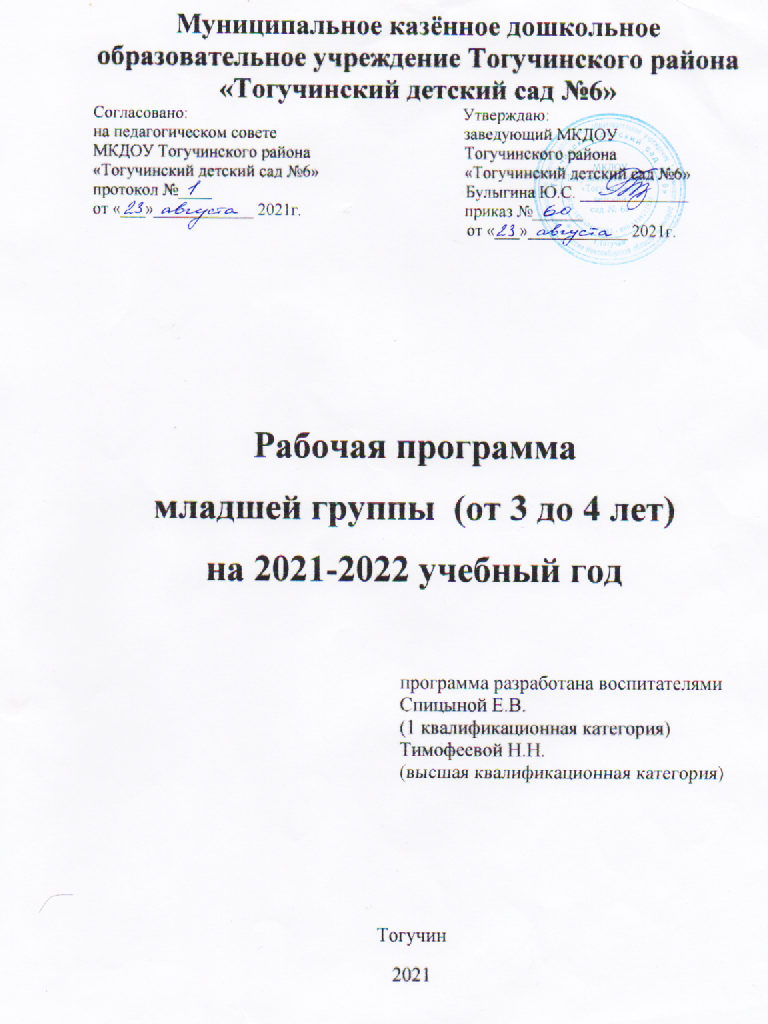 СОДЕРЖАНИЕПОЯСНИТЕЛЬНАЯ ЗАПИСКААктуальность реализации содержания рабочей программыЦели и задачи рабочей программыПринципы и подходы к формированию рабочей программыОсобенности организации образовательного процесса ОСНОВНАЯ ЧАСТЬКалендарно-тематический план (комплексно-тематическое планирование)Расписание образовательной деятельностиКраткое содержание программыУсловия реализации программыСписок литературыПриложения к программе.ПОЯСНИТЕЛЬНАЯ ЗАПИСКАНастоящая рабочая программа разработана на основе образовательной программы ДОУ – в соответствии с Федеральным государственным образовательным стандартом дошкольного образования (Приказ № 1155 от 17 октября 2013 года). Рабочая программа определяет содержание и организацию воспитательно-образовательного процесса для детей младшей группы и направлена на  создание благоприятных условий для полноценного проживания ребенком дошкольного детства, формирование основ базовой культуры личности, всестороннее развитие психических и физических качеств в соответствии с возрастными и индивидуальными особенностями, подготовка к жизни в современном обществе, к обучению в школе, обеспечение безопасности жизнедеятельности дошкольника. Особое внимание в Программе уделяется развитию личности ребенка, сохранению и укреплению здоровья детей, а также воспитанию у дошкольников таких качеств, как:• патриотизм;• активная жизненная позиция;• творческий подход в решении различных жизненных ситуаций;• уважение к традиционным ценностям.Эти цели реализуются в процессе разнообразных видов детской деятельности: игровой, коммуникативной, трудовой, познавательно-исследовательской, продуктивной, музыкально-художественной, чтения.Программа учитывает основные цели ФГОС дошкольного образования:Повышение социального статуса дошкольного образования;Обеспечение государством равенства возможностей для каждого ребенка в получении качественного дошкольного образования;Обеспечение государственных гарантий уровня и качества дошкольного образования на основе единства обязательных требований к условиям реализации образовательных программ дошкольного образования, их структуре и результатам освоения;Сохранение единства образовательного пространства Российской Федерации относительно дошкольного образования.Для достижения целей Программы первостепенное значение имеют:• забота о здоровье, эмоциональном благополучии и своевременном всестороннем развитии каждого ребенка;• создание в группах атмосферы гуманного и доброжелательного отношения ко всем воспитанникам, что позволяет растить их общительными, добрыми, любознательными, инициативными, стремящимися к самостоятельности и творчеству;• максимальное использование разнообразных видов детской деятельности, их интеграция в целях повышения эффективности воспитательно-образовательного процесса;• творческая организация (креативность) воспитательно-образовательного процесса;• вариативность использования образовательного материала, позволяющая развивать творчество в соответствии с интересами и наклонностями каждого ребенка;• уважительное отношение к результатам детского творчества;• единство подходов к воспитанию детей в условиях дошкольного образовательного учреждения и семьи;• соблюдение в работе детского сада и начальной школы преемственности, исключающей умственные и физические перегрузки в содержании образования детей дошкольного возраста, обеспечивающей отсутствие давления предметного обучения.Принципы и подходы к формированию ПрограммыПрограмма:• соответствует принципу развивающего образования, целью которого является развитие ребенка;• сочетает принципы научной обоснованности и практической применимости (содержание Программы соответствует основным положениям возрастной психологии и дошкольной педагогики и, как показывает опыт, может быть успешно реализована в массовой практике дошкольного образования);• соответствует критериям полноты, необходимости и достаточности (позволяя решать поставленные цели и задачи при использовании разумного «минимума» материала);• обеспечивает единство воспитательных, развивающих и обучающих целей и задач процесса образования детей дошкольного возраста, в ходе реализации которых формируются такие качества, которые являются ключевыми в развитии дошкольников;• строится с учетом принципа интеграции образовательных областей в соответствии с возрастными возможностями и особенностями детей, спецификой и возможностями образовательных областей;• основывается на комплексно-тематическом принципе построения образовательного процесса;• предусматривает решение программных образовательных задач в совместной деятельности взрослого и детей, и самостоятельной деятельности дошкольников не только в рамках непосредственно образовательной деятельности, но и при проведении режимных моментов в соответствии со спецификой дошкольного образования;• предполагает построение образовательного процесса на адекватных возрасту формах работы с детьми. Основной формой работы с дошкольниками и ведущим видом их деятельности является игра;• допускает варьирование образовательного процесса в зависимости от региональных особенностей;• строится с учетом соблюдения преемственности между всеми возрастными дошкольными группами и между детским садом и начальной школой.Основные принципы дошкольного образования, определенные ФГОС дошкольного образования:Полноценное проживание ребенком всех этапов детства, обогащение детского развития;Построение образовательной деятельности на основе индивидуальных особенностей каждого ребенка, в рамках которой ребенок активно выбирает содержание своего образования, становится субъектом образования.Содействие и сотрудничество детей и взрослых, признание ребенка полноценным участником образовательных отношений;Поддержка инициативы детей в различных видах деятельности;Сотрудничество организации с семьей;Приобщение детей к социокультурным нормам, традициям семьи, общества и государства;Стимулирование познавательных интересов и действий ребенка в различных видах деятельности;Возрастная адекватность дошкольного образования (соответствие условий, требований, методов возрасту и особенностям развития);Учет этнокультурной ситуации развития детей.ВОЗРАСТНЫЕ ОСОБЕННОСТИ ПСИХОФИЗИЧЕСКОГО РАЗВИТИЯ ДЕТЕЙВ возрасте 3–4 лет ребенок постепенно выходит за пределы семейного круга. Его общение становится внеситуативным. Взрослый становится для ребенка не только членом семьи, но и носителем определенной общественной функции. Желание ребенка выполнять такую же функцию приводит к противоречию с его реальными возможностями. Это противоречие разрешается через развитие игры, которая становится ведущим видом деятельности в дошкольном возрасте.Главной особенностью игры является ее условность: выполнение одних действий с одними предметами предполагает их отнесенность к другим действиям с другими предметами. Основным содержанием игры младших дошкольников являются действия с игрушками и предметами-заместителями. Продолжительность игры небольшая. Младшие дошкольники ограничиваются игрой с одной-двумя ролями и простыми, неразвернутыми сюжетами. Игры с правилами в этом возрасте только начинают формироваться.Изобразительная деятельность ребенка зависит от его представлений о предмете. В этом возрасте они только начинают формироваться.Графические образы бедны. У одних детей в изображениях отсутствуют детали, у других рисунки могут быть более детализированы. Дети уже могут использовать цвет.Большое значение для развития мелкой моторики имеет лепка.Младшие дошкольники способны под руководством взрослого вылепить простые предметы.Известно, что аппликация оказывает положительное влияние на развитие восприятия. В этом возрасте детям доступны простейшие виды аппликации.Конструктивная деятельность в младшем дошкольном возрасте ограничена возведением несложных построек по образцу и по замыслу.В младшем дошкольном возрасте развивается перцептивная деятельность. Дети от использования предэталонов — индивидуальных единиц восприятия, переходят к сенсорным эталонам — культурно-выработанным средствам восприятия. К концу младшего дошкольного возраста дети могут воспринимать до 5 и более форм предметов и до 7 и более цветов, способны дифференцировать предметы по величине, ориентироваться в пространстве группы детского сада, а при определенной организации образовательного процесса — и в помещении всего дошкольного учреждения.Развиваются память и внимание. По просьбе взрослого дети могут запомнить 3–4 слова и 5–6 названий предметов. К концу младшего дошкольного возраста они способны запомнить значительные отрывки из любимых произведений.Продолжает развиваться наглядно-действенное мышление. При этом преобразования ситуаций в ряде случаев осуществляются на основе целенаправленных проб с учетом желаемого результата. Дошкольники способны установить некоторые скрытые связи и отношения между предметами.В младшем дошкольном возрасте начинает развиваться воображение, которое особенно наглядно проявляется в игре, когда одни объекты выступают в качестве заместителей других.Взаимоотношения детей обусловлены нормами и правилами. В результате целенаправленного воздействия они могут усвоить относительно большое количество норм, которые выступают основанием для оценки собственных действий и действий других детей.Взаимоотношения детей ярко проявляются в игровой деятельности. Они скорее играют рядом, чем активно вступают во взаимодействие. Однако уже в этом возрасте могут наблюдаться устойчивые избирательные взаимоотношения. Конфликты между детьми возникают преимущественно по поводу игрушек. Положение ребенка в группе сверстников во многом определяется мнением воспитателя.В младшем дошкольном возрасте можно наблюдать соподчинение мотивов поведения в относительно простых ситуациях. Сознательное управление поведением только начинает складываться; во многом поведение ребенка еще ситуативно. Вместе с тем можно наблюдать и случаи ограничения собственных побуждений самим ребенком, сопровождаемые словесными указаниями. Начинает развиваться самооценка, при этом дети в значительной мере ориентируются на оценку воспитателя. Продолжает развиваться также их половая идентификация, что проявляется в характере выбираемых игрушек и сюжетов.Особенности организации образовательного процессаОбразовательный процесс осуществляется на всем протяжении пребывания детей в дошкольной образовательной организации;Процесс развития личности ребенка обеспечивается в различных видах общения, а также в игре, познавательно-исследовательской деятельности;Содержание образовательного процесса охватывает пять взаимодополняющих образовательных областей;Образовательный процесс строится на основе партнерского характера взаимодействия участников образовательных отношений.Образовательный процесс реализуется в режиме пятидневной недели.Длительность пребывания детей в младшей группе: С 7.30 ДО 19.30.Режим дняМКДОУ Тогучинского района «Тогучинский детский сад №6» Младшая группаПрограммно-методический комплекс образовательного процесса                Перечень нормативных документов  Рабочая программа разработана в соответствии со следующими нормативными документами: Федеральный закон от 29 декабря 2012 №273-ФЗ «Об образовании в Российской Федерации»СП 2.4.3648-20 «Санитарно-эпидемиологические требования к организациям воспитания и обучения, отдыха и оздоровления детей и молодежи»Приказ Минобрнауки России от 30.08.2013 №1014 «Об утверждении Порядка организации и осуществления образовательной деятельности по основным общеобразовательным программам дошкольного образованияПриказ Минобрнауки России от17.10.2013 №1155 «Об утверждении Федерального государственного стандарта дошкольного образования»Устав МКДОУ Тогучинского района «Тогучинский детский сад №6»Основная общеобразовательная программа МКДОУ Тогучинского района «Тогучинский детский сад №6»План работы МКДОУ Тогучинского района «Тогучинский детский сад №6» на 2021-2022 учебный год.ОСНОВНАЯ ЧАСТЬКОМПЛЕКСНО-ТЕМАТИЧЕСКОЕ    ПЛАНИРОВАНИЕТематический принцип построения образовательного процесса позволяет легко учитывать специфику дошкольного учреждения.Одной теме следует уделять не менее одной недели. Оптимальный период — 2–3 недели. Тема должна быть отражена в подборе материалов, находящихся в группе и центрах (уголках) развития.Выделение основной темы периода не означает, что абсолютно вся деятельность детей должна быть посвящена этой теме. Цель введения основной темы периода — интегрировать образовательную деятельность и избежать неоправданного дробления детской деятельности по образовательным областям.Младшая группа(от 3 до 4 лет)РАСПИСАНИЕ ОБРАЗОВАТЕЛЬНОЙ ДЕЯТЕЛЬНОСТИМладшая группа(от 3 до 4 лет)РЕЖИМ ДВИГАТЕЛЬНОЙ АКТИВНОСТИМладшая группа(от 3 до 4 лет)Культурно-досуговая деятельностьВ соответствии с требованиями Стандарта, в программу включен раздел «Культурно-досуговая деятельность», посвященный особенностям традиционных событий, праздников, мероприятий. Развитие культурно-досуговой деятельности дошкольников по интересам позволяет обеспечить каждому ребенку отдых (пассивный и активный), эмоциональное благополучие, способствует формированию умения занимать себя.В разделе обозначены задачи педагога и приведены примерные перечни возможных событий, праздников, мероприятий для каждой возрастной группы.Примерный перечень событий, праздников и мероприятий приводится в Приложении.Младшая группа(от 3 до 4 лет)Отдых. Развивать культурно-досуговую деятельность детей по интересам. Обеспечивать каждому ребенку отдых (пассивный и активный), эмоциональное благополучие. Формировать умение занимать себя игрой.Развлечения. Показывать театрализованные представления. Организовывать прослушивание звукозаписей; просмотр мультфильмов. Проводить развлечения различной тематики (для закрепления и обобщения пройденного материала). Вызывать интерес к новым темам, стремиться к тому, чтобы дети получали удовольствие от увиденного и услышанного во время развлечения.Праздники. Приобщать детей к праздничной культуре. Отмечать государственные праздники (Новый год, «Мамин день»).Содействовать созданию обстановки общей радости, хорошего настроения.Самостоятельная деятельность. Побуждать детей заниматься изобразительной деятельностью, рассматривать иллюстрации в книгах, играть в разнообразные игры; разыгрывать с помощью воспитателя знакомые сказки, обыгрывать народные песенки, потешки.Поддерживать желание детей петь, танцевать, играть с музыкальными игрушками. Создавать соответствующую среду для успешного осуществления самостоятельной деятельности детей.СОДЕРЖАНИЕ ПСИХОЛОГО-ПЕДАГОГИЧЕСКОЙ РАБОТЫСодержание психолого-педагогической работы с детьми 2–7 лет дается по образовательным областям: «Социально-коммуникативное развитие», «Познавательное развитие», «Речевое развитие», «Художественно-эстетическое развитие», «Физическое развитие».Содержание психолого-педагогической работы ориентировано на разностороннее развитие дошкольников с учетом их возрастных и индивидуальных особенностей. Задачи психолого-педагогической работы по формированию физических, интеллектуальных и личностных качеств детей решаются интегрированно в ходе освоения всех образовательных областей наряду с задачами, отражающими специфику каждой образовательной области, с обязательным психологическим сопровождением.При этом решение программных образовательных задач предусматривается не только в рамках непосредственно образовательной деятельности, но и в ходе режимных моментов — как в совместной деятельности взрослого и детей, так и в самостоятельной деятельности дошкольников.В начале раздела по каждой образовательной области приводится цитата из ФГОС ДО, обозначающая цели и задачи образовательной области.ОБРАЗОВАТЕЛЬНАЯ ОБЛАСТЬ «СОЦИАЛЬНО-КОММУНИКАТИВНОЕ РАЗВИТИЕ»«Социально-коммуникативное развитие направлено на усвоение норм и ценностей, принятых в обществе, включая моральные и нравственные ценности; развитие общения и взаимодействия ребенка со взрослыми и сверстниками; становление самостоятельности, целенаправленности и саморегуляции собственных действий; развитие социального и эмоционального интеллекта, эмоциональной отзывчивости, сопереживания, формирование готовности к совместной деятельности со сверстниками, формирование уважительного отношения и чувства принадлежности к своей семье и к сообществу детей и взрослых в Организации; формирование позитивных установок к различным видам труда и творчества; формирование основ безопасного поведения в быту, социуме, природе».Основные цели и задачиСоциализация, развитие общения, нравственное воспитание. Усвоение норм и ценностей, принятых в обществе, воспитание моральных и нравственных качеств ребенка, формирование умения правильно оценивать свои поступки и поступки сверстников.Развитие общения и взаимодействия ребенка с взрослыми и сверстниками, развитие социального и эмоционального интеллекта, эмоциональной отзывчивости, сопереживания, уважительного и доброжелательного отношения к окружающим.Формирование готовности детей к совместной деятельности, развитие умения договариваться, самостоятельно разрешать конфликты со сверстниками.Ребенок в семье и сообществе, патриотическое воспитание. Формирование образа Я, уважительного отношения и чувства принадлежности к своей семье и к сообществу детей и взрослых в организации; формирование гендерной, семейной, гражданской принадлежности; воспитание любви к Родине, гордости за ее достижения, патриотических чувств.Самообслуживание, самостоятельность, трудовое воспитание. Развитие навыков самообслуживания; становление самостоятельности, целенаправленности и саморегуляции собственных действий. Воспитание культурно-гигиенических навыков.Формирование позитивных установок к различным видам труда и творчества, воспитание положительного отношения к труду, желания трудиться.Воспитание ценностного отношения к собственному труду, труду других людей и его результатам. Формирование умения ответственно относиться к порученному заданию (умение и желание доводить дело до конца, стремление сделать его хорошо).Формирование первичных представлений о труде взрослых, его роли в обществе и жизни каждого человека.Формирование основ безопасности. Формирование первичных представлений о безопасном поведении в быту, социуме, природе. Воспитание осознанного отношения к выполнению правил безопасности. Формирование осторожного и осмотрительного отношения к потенциально опасным для человека и окружающего мира природы ситуациям.Формирование представлений о некоторых типичных опасных ситуациях и способах поведения в них. Формирование элементарных представлений о правилах безопасности дорожного движения; воспитание осознанного отношения к необходимости выполнения этих правил.Содержание психолого-педагогической работыСоциализация, развитие общения, нравственное воспитаниеМладшая группа(от 3 до 4 лет)Закреплять навыки организованного поведения в детском саду, дома, на улице. Продолжать формировать элементарные представления о том, что хорошо и что плохо. Обеспечивать условия для нравственного воспитания детей. Поощрять попытки пожалеть сверстника, обнять его, помочь. Создавать игровые ситуации, способствующие формированию внимательного, заботливого отношения к окружающим. Приучать детей общаться спокойно, без крика. Формировать доброжелательное отношение друг к другу, умение делиться с товарищем, опыт правильной оценки хороших и плохих поступков. Учить жить дружно, вместе пользоваться игрушками, книгами, помогать друг другу. Приучать детей к вежливости (учить здороваться, прощаться, благодарить за помощь).Ребенок в семье и сообществе, патриотическое воспитаниеМладшая группа(от 3 до 4 лет)Образ Я. Постепенно формировать образ Я. Сообщать детям разнообразные, касающиеся непосредственно их сведения (ты мальчик, у тебя серые глаза, ты любишь играть и т. п.), в том числе сведения о прошлом (не умел ходить, говорить; ел из бутылочки) и о происшедших с ними изменениях (сейчас умеешь правильно вести себя за столом, рисовать, танцевать; знаешь «вежливые» слова).Семья. Беседовать с ребенком о членах его семьи (как зовут, чем занимаются, как играют с ребенком и пр.).Детский сад. Формировать у детей положительное отношение к детскому саду. Обращать их внимание на красоту и удобство оформления групповой комнаты, раздевалки (светлые стены, красивые занавески, удобная мебель, новые игрушки, в книжном уголке аккуратно расставлены книги с яркими картинками).Знакомить детей с оборудованием и оформлением участка для игр и занятий, подчеркивая его красоту, удобство, веселую, разноцветную окраску строений.Обращать внимание детей на различные растения, на их разнообразие и красоту.Вовлекать детей в жизнь группы, воспитывать стремление поддерживать чистоту и порядок в группе, формировать бережное отношение к игрушкам, книгам, личным вещам и пр. Формировать чувство общности, значимости каждого ребенка для детского сада.Совершенствовать умение свободно ориентироваться в помещениях и на участке детского сада.Формировать уважительное отношение к сотрудникам детского сада. (музыкальный руководитель, медицинская сестра, заведующая, старший воспитатель и др.), их труду; напоминать их имена и отчества.Родная страна. Формировать интерес к малой родине и первичные представления о ней: напоминать детям название города (поселка), в котором они живут; побуждать рассказывать о том, где они гуляли в выходные дни (в парке, сквере, детском городке) и пр.Самообслуживание, самостоятельностьтрудовое воспитаниеМладшая группа(от 3 до 4 лет)Культурно-гигиенические навыки. Совершенствовать культурно-гигиенические навыки, формировать простейшие навыки поведения вовремя еды, умывания.Приучать детей следить за своим внешним видом; учить правильно	пользоваться мылом, аккуратно мыть руки, лицо, уши; насухо вытираться	после умывания, вешать полотенце на место, пользоваться расческой и носовым платком.Формировать элементарные навыки поведения за столом: умение	правильно пользоваться столовой и чайной ложками, вилкой, салфеткой; не крошить хлеб, пережевывать пищу с закрытым ртом, не разговаривать с полным ртом.Самообслуживание. Учить детей самостоятельно одеваться и раздеваться в определенной последовательности (надевать и снимать одежду, расстегивать и застегивать пуговицы, складывать, вешать предметы одежды и т. п.). Воспитывать навыки опрятности, умение замечать непорядок в одежде и устранять его при небольшой помощи взрослых.Общественно-полезный труд. Формировать желание участвовать в посильном труде, умение преодолевать небольшие трудности. Побуждать детей к самостоятельному выполнению элементарных поручений: готовить материалы к занятиям (кисти, доски для лепки и пр.), после игры убирать на место игрушки, строительный материал.Приучать соблюдать порядок и чистоту в помещении и на участке детского сада.Во второй половине года начинать формировать у детей умения, необходимые при дежурстве по столовой (помогать накрывать стол к обеду: раскладывать ложки, расставлять хлебницы (без хлеба), тарелки, чашки и т. п.).Труд в природе. Воспитывать желание участвовать в уходе за растениями и животными в уголке природы и на участке: с помощью взрослого кормить рыб, птиц, поливать комнатные растения, растения на грядках, сажать лук, собирать овощи, расчищать дорожки от снега, счищать снег со скамеек.Уважение к труду взрослых. Формировать положительное отношение к труду взрослых. Рассказывать детям о понятных им профессиях (воспитатель, помощник воспитателя, музыкальный руководитель, врач, продавец, повар, шофер, строитель), расширять и обогащать представления о трудовых действиях, результатах труда.Воспитывать уважение к людям знакомых профессий. Побуждать оказывать помощь взрослым, воспитывать бережное отношение к результатам их труда.Формирование основ безопасностиМладшая группа(от 3 до 4 лет)Безопасное поведение в природе. Формировать представления о простейших взаимосвязях в живой и неживой природе. Знакомить с правилами поведения в природе (не рвать без надобности растения, не ломать ветки деревьев, не трогать животных и др.).Безопасность на дорогах. Расширять ориентировку в окружающем пространстве. Знакомить детей с правилами дорожного движения.Учить различать проезжую часть дороги, тротуар, понимать значение зеленого, желтого и красного сигналов светофора.Формировать первичные представления о безопасном поведении на дорогах (переходить дорогу, держась за руку взрослого).Знакомить с работой водителя.Безопасность собственной жизнедеятельности. Знакомить с источниками опасности дома (горячая плита, утюг и др.).Формировать навыки безопасного передвижения в помещении (осторожно спускаться и подниматься по лестнице, держась за перила; открывать и закрывать двери, держась за дверную ручку).Формировать умение соблюдать правила в играх с мелкими предметами (не засовывать предметы в ухо, нос; не брать их в рот).Развивать умение обращаться за помощью к взрослым.Развивать умение соблюдать правила безопасности в играх с песком, водой, снегом.ОБРАЗОВАТЕЛЬНАЯ ОБЛАСТЬ«ПОЗНАВАТЕЛЬНОЕ РАЗВИТИЕ»«Познавательное развитие предполагает развитие интересов детей, любознательности и познавательной мотивации; формирование познавательных действий, становление сознания; развитие воображения и творческой активности; формирование первичных представлений о себе, других людях, объектах окружающего мира, о свойствах и отношениях объектов окружающего мира (форме, цвете, размере, материале, звучании, ритме, темпе, количестве, числе, части и целом, пространстве и времени, движении и покое, причинах и следствиях и др.), о малой родине и Отечестве, представлений о социокультурных ценностях нашего народа, об отечественных традициях и праздниках, о планете Земля как общем доме людей, об особенностях ее природы, многообразии стран и народов мира».Основные цели и задачиРазвитие познавательно-исследовательской деятельности. Развитие познавательных интересов детей, расширение опыта ориентировки в окружающем, сенсорное развитие, развитие любознательности и познавательной мотивации; формирование познавательных действий, становление сознания; развитие воображения и творческой активности; формирование первичных представлений об объектах окружающего мира, о свойствах и отношениях объектов окружающего мира (форме, цвете, размере, материале, звучании, ритме, темпе, причинах и следствиях и др.).Развитие восприятия, внимания, памяти, наблюдательности, способности анализировать, сравнивать, выделять характерные, существенные признаки предметов и явлений окружающего мира; умения устанавливать простейшие связи между предметами и явлениями, делать простейшие обобщения.Приобщение к социокультурным ценностям. Ознакомление с окружающим социальным миром, расширение кругозора детей, формирование целостной картины мира.Формирование первичных представлений о малой родине и Отечестве, представлений о социокультурных ценностях нашего народа, об отечественных традициях и праздниках.Формирование элементарных представлений о планете Земля как общем доме людей, о многообразии стран и народов мира.Формирование элементарных математических представлений. Формирование элементарных математических представлений, первичных представлений об основных свойствах и отношениях объектов окружающего мира: форме, цвете, размере, количестве, числе, части и целом, пространстве и времени.Ознакомление с миром природы. Ознакомление с природой и природными явлениями. Развитие умения устанавливать причинно-следственные связи между природными явлениями. Формирование первичных представлений о природном многообразии планеты Земля. Формирование элементарных экологических представлений. Формирование понимания того, что человек — часть природы, что он должен беречь, охранять и защищать ее, что в природе все взаимосвязано, что жизнь человека на Земле во многом зависит от окружающей среды. Воспитание умения правильно вести себя в природе. Воспитание любви к природе, желания беречь ее.Содержание психолого-педагогической работыРазвитие познавательно-исследовательской деятельностиМладшая группа(от 3 до 4 лет)Первичные представления об объектах окружающего мира. Формировать умение сосредоточивать внимание на предметах и явлениях предметно-пространственной развивающей среды; устанавливать простейшие связи между предметами и явлениями, делать простейшие обобщения.Учить определять цвет, величину, форму, вес (легкий, тяжелый) предметов; расположение их по отношению к ребенку (далеко, близко, высоко). Знакомить с материалами (дерево, бумага, ткань, глина), их свойствами (прочность, твердость, мягкость).Поощрять исследовательский интерес, проводить простейшие наблюдения. Учить способам обследования предметов, включая простейшие опыты (тонет — не тонет, рвется — не рвется). Учить группировать и классифицировать знакомые предметы (обувь — одежда; посуда чайная, столовая, кухонная).Сенсорное развитие. Обогащать чувственный опыт детей, развивать умение фиксировать его в речи. Совершенствовать восприятие (активно включая все органы чувств). Развивать образные представления (используя при характеристике предметов эпитеты и сравнения).Создавать условия для ознакомления детей с цветом, формой, величиной, осязаемыми свойствами предметов (теплый, холодный, твердый, мягкий, пушистый и т. п.); развивать умение воспринимать звучание различных музыкальных инструментов, родной речи.Закреплять умение выделять цвет, форму, величину как особые свойства предметов; группировать однородные предметы по нескольким сенсорным признакам: величине, форме, цвету.Совершенствовать навыки установления тождества и различия предметов по их свойствам: величине, форме, цвету.Подсказывать детям название форм (круглая, треугольная, прямоугольная и квадратная).Дидактические игры. Подбирать предметы по цвету и величине (большие, средние и маленькие; 2–3 цветов), собирать пирамидку из уменьшающихся по размеру колец, чередуя в определенной последовательности 2–3 цвета; собирать картинку из 4–6 частей.В совместных дидактических играх учить детей выполнять постепенно усложняющиеся правила.Приобщение к социокультурным ценностямМладшая группа(от 3 до 4 лет)Продолжать знакомить детей с предметами ближайшего окружения, их назначением.Знакомить с театром через мини-спектакли и представления, а также через игры-драматизации по произведениям детской литературы.Знакомить с ближайшим окружением (основными объектами городской/поселковой инфраструктуры): дом, улица, магазин, поликлиника, парикмахерская.Рассказывать детям о понятных им профессиях (воспитатель, помощник воспитателя, музыкальный руководитель, врач, продавец, повар, шофер, строитель), расширять и обогащать представления о трудовых действиях, результатах труда.Формирование элементарных математических представленийМладшая группа(от 3 до 4 лет)Количество. Развивать умение видеть общий признак предметов группы (все мячи — круглые, эти — все красные, эти — все большие и т. д.).Учить составлять группы из однородных предметов и выделять из них отдельные предметы; различать понятия «много», «один», «по одному», «ни одного»; находить один и несколько одинаковых предметов в окружающей обстановке; понимать вопрос «Сколько?»; при ответе пользоваться словами «много», «один», «ни одного».Сравнивать две равные (неравные) группы предметов на основе взаимного сопоставления элементов (предметов). Познакомить с приемами последовательного наложения и приложения предметов одной группы к предметам другой; учить понимать вопросы: «Поровну ли?», «Чего больше (меньше)?»; отвечать на вопросы, пользуясь предложениями типа: «Яна каждый кружок положил грибок. Кружков больше, а грибов меньше» или «Кружков столько же, сколько грибов».Учить устанавливать равенство между неравными по количеству группами предметов путем добавления одного предмета или предметов к меньшей по количеству группе или убавления одного предмета из большей группы.Величина. Сравнивать предметы контрастных и одинаковых размеров; при сравнении предметов соизмерять один предмет с другим по заданному признаку величины (длине, ширине, высоте, величине в целом), пользуясь приемами наложения и приложения; обозначать результат сравнения словами (длинный — короткий, одинаковые (равные) по длине, широкий — узкий, одинаковые (равные) по ширине, высокий — низкий, одинаковые (равные)по высоте, большой — маленький, одинаковые (равные) по величине).Форма. Познакомить детей с геометрическими фигурами: кругом, квадратом, треугольником. Учить обследовать форму этих фигур, используя зрение и осязание.Ориентировка в пространстве. Развивать умение ориентироваться в расположении частей своего тела и в соответствии с ними различать пространственные направления от себя: вверху — внизу, впереди — сзади(позади), справа — слева. Различать правую и левую руки.Ориентировка во времени. Учить ориентироваться в контрастных частях суток: день — ночь, утро — вечер.Ознакомление с миром природыМладшая группа(от 3 до 4 лет)Расширять представления детей о растениях и животных. Продолжать знакомить с домашними животными и их детенышами, особенностями их поведения и питания.Знакомить детей с обитателями уголка природы: аквариумными рыбками и декоративными птицами (волнистыми попугайчиками, канарейками и др.).Расширять представления о диких животных (медведь, лиса, белка, еж и др.). Учить узнавать лягушку.Учить наблюдать за птицами, прилетающими на участок (ворона, голубь, синица, воробей, снегирь и др.), подкармливать их зимой.Расширять представления детей о насекомых (бабочка, майский жук, божья коровка, стрекоза и др.).Учить отличать и называть по внешнему виду: овощи (огурец, помидор, морковь, репа и др.), фрукты (яблоко, груша, персики и др.), ягоды (малина, смородина и др.).Знакомить с некоторыми растениями данной местности: с деревьями, цветущими травянистыми растениями (одуванчик, мать-и-мачеха и др.).Знакомить с комнатными растениями (фикус, герань и др.). Дать преставления о том, что для роста растений нужны земля, вода и воздух.Знакомить с характерными особенностями следующих друг за другом времен года и теми изменениями, которые происходят в связи с этим в жизни и деятельности взрослых и детей.Дать представления о свойствах воды (льется, переливается, нагревается, охлаждается), песка (сухой — рассыпается, влажный — лепится), снега (холодный, белый, от тепла — тает).Учить отражать полученные впечатления в речи и продуктивных видах деятельности.Формировать умение понимать простейшие взаимосвязи в природе (если растение не полить, оно может засохнуть и т. п.).Знакомить с правилами поведения в природе (не рвать без надобности растения, не ломать ветки деревьев, не трогать животных и др.).Сезонные наблюденияОсень. Учить замечать изменения в природе: становится холоднее, идут дожди, люди надевают теплые вещи, листья начинают изменять окраску и опадать, птицы улетают в теплые края.Расширять представления о том, что осенью собирают урожай овощей и фруктов. Учить различать по внешнему виду, вкусу, форме наиболее распространенные овощи и фрукты и называть их.Зима. Расширять представления о характерных особенностях зимней природы (холодно, идет снег; люди надевают зимнюю одежду).Организовывать наблюдения за птицами, прилетающими на участок, подкармливать их. Учить замечать красоту зимней природы: деревья в снежном уборе, пушистый снег, прозрачные льдинки и т.д.; участвовать в катании с горки на санках, лепке поделок из снега, украшении снежных построек.Весна. Продолжать знакомить с характерными особенностями весенней природы: ярче светит солнце, снег начинает таять, становится рыхлым, выросла трава, распустились листья на деревьях, появляются бабочки и майские жуки.Расширять представления детей о простейших связях в природе: стало пригревать солнышко — потеплело — появилась травка, запели птицы, люди заменили теплую одежду на облегченную. Показать, как сажают крупные семена цветочных растений и овощей на грядки.Лето. Расширять представления о летних изменениях в природе: жарко, яркое солнце, цветут растения, люди купаются, летают бабочки, появляются птенцы в гнездах.Дать элементарные знания о садовых и огородных растениях. Закреплять знания о том, что летом созревают многие фрукты, овощи и ягоды.ОБРАЗОВАТЕЛЬНАЯ ОБЛАСТЬ «РЕЧЕВОЕ РАЗВИТИЕ»«Речевое развитие включает владение речью как средством общения и культуры; обогащение активного словаря; развитие связной, грамматически правильной диалогической и монологической речи; развитие речевого творчества; развитие звуковой и интонационной культуры речи, фонематического слуха; знакомство с книжной культурой, детской литературой, понимание на слух текстов различных жанров детской литературы; формирование звуковой аналитико-синтетической активности как предпосылки обучения грамоте».Основные цели и задачиРазвитие речи.Развитие свободного общения с взрослыми и детьми, овладение конструктивными способами и средствами взаимодействия с окружающими.Развитие всех компонентов устной речи детей: грамматического строя речи, связной речи — диалогической и монологической форм; формирование словаря, воспитание звуковой культуры речи. Практическое овладение воспитанниками нормами речи.Художественная литература. Воспитание интереса и любви к чтению; развитие литературной речи.Воспитание желания и умения слушать художественные произведения, следить за развитием действия.Содержание психолого-педагогической работыРазвитие речиМладшая группа(от 3 до 4 лет)Развивающая речевая среда. Продолжать помогать детям общаться	со знакомыми взрослыми и сверстниками посредством поручений (спроси, выясни, предложи помощь, поблагодари и т. п.).Подсказывать детям образцы обращения к взрослым, зашедшим в группу «Скажите: „Проходите, пожалуйста “», «Предложите: „Хотите	посмотреть...“», «Спросите: „Понравились ли наши рисунки? “»).В быту, в самостоятельных играх помогать детям посредством речи	взаимодействовать и налаживать контакты друг с другом («Посоветуй	Мите перевозить кубики на большой машине», «Предложи Саше сделать	ворота пошире», «Скажи: „Стыдно драться! Ты уже большой“»).В целях развития инициативной речи, обогащения и уточнения	представлений о предметах ближайшего окружения предоставлять детям для самостоятельного рассматривания картинки, книги, наборы предметов.Продолжать приучать детей слушать рассказы воспитателя о забавных случаях из жизни.Формирование словаря. На основе обогащения представлений о ближайшем окружении продолжать расширять и активизировать словарный запас детей. Уточнять названия и назначение предметов одежды, обуви, головных уборов, посуды, мебели, видов транспорта.Учить детей различать и называть существенные детали и части предметов (у платья — рукава, воротник, карманы, пуговицы), качества (цвет и его оттенки, форма, размер), особенности поверхности (гладкая, пушистая, шероховатая), некоторые материалы и их свойства (бумага легко рвется и размокает, стеклянные предметы бьются, резиновые игрушки после сжимания восстанавливают первоначальную форму), местоположение (за окном, высоко, далеко, под шкафом). Обращать внимание детей на некоторые сходные по назначению предметы (тарелка — блюдце, стул — табурет — скамеечка, шуба — пальто — дубленка). Учить понимать обобщающие слова (одежда, посуда, мебель, овощи, фрукты, птицы и т.п.); называть части суток (утро, день, вечер, ночь); называть домашних животных и их детенышей, овощи и фрукты.Звуковая культура речи. Продолжать учить детей внятно произносить в словах гласные (а, у, и, о, э) и некоторые согласные звуки: п — б — т — д — к — г; ф — в; т — с — з — ц.Развивать моторику речедвигательного аппарата, слуховое восприятие, речевой слух и речевое дыхание, уточнять и закреплять артикуляцию звуков. Вырабатывать правильный темп речи, интонационную выразительность. Учить отчетливо произносить слова и короткие фразы, говорить спокойно, с естественными интонациями. Грамматический строй речи. Продолжать учить детей согласовывать прилагательные с существительными в роде, числе, падеже; употреблять существительные с предлогами (в, на, под, за, около). Помогать употреблять в речи имена существительные в форме единственного и множественного числа, обозначающие животных и их детенышей (утка — утенок — утята); форму множественного числа существительных в родительном падеже (ленточек, матрешек, книг, груш, слив). Относиться к словотворчеству детей как к этапу активного овладения грамматикой, подсказывать им правильную форму слова.Помогать детям получать из нераспространенных простых предложений (состоят только из подлежащего и сказуемого) распространенные путем введения в них определений, дополнений, обстоятельств; составлять предложения с однородными членами («Мы пойдем в зоопарк и увидим слона, зебру и тигра»).Связная речь. Развивать диалогическую форму речи.Вовлекать детей в разговор во время рассматривания предметов, картин, иллюстраций; наблюдений за живыми объектами; после просмотра спектаклей, мультфильмов.Обучать умению вести диалог с педагогом: слушать и понимать заданный вопрос, понятно отвечать на него, говорить в нормальном темпе, не перебивая говорящего взрослого.Напоминать детям о необходимости говорить «спасибо», «здравствуйте», «до свидания», «спокойной ночи» (в семье, группе).Помогать доброжелательно общаться друг с другом. Формировать потребность делиться своими впечатлениями с воспитателями и родителями.Художественная литератураМладшая группа(от 3 до 4 лет)Читать знакомые, любимые детьми художественные произведения.Воспитывать умение слушать новые сказки, рассказы, стихи, следить за развитием действия, сопереживать героям произведения. Объяснять детям поступки персонажей и последствия этих поступков. Повторять наиболее интересные, выразительные отрывки из прочитанного произведения, предоставляя детям возможность договаривать слова и несложные для воспроизведения фразы. Учить с помощью воспитателя инсценировать и драматизировать небольшие отрывки из народных сказок.Учить детей читать наизусть потешки и небольшие стихотворения.Продолжать способствовать формированию интереса к книгам. Регулярно рассматривать с детьми иллюстрации.ОБРАЗОВАТЕЛЬНАЯ ОБЛАСТЬ«ХУДОЖЕСТВЕННО-ЭСТЕТИЧЕСКОЕРАЗВИТИЕ»«Художественно-эстетическое развитие предполагает развитие предпосылок ценностно-смыслового восприятия и понимания произведений искусства (словесного, музыкального, изобразительного), мира природы; становление эстетического отношения к окружающему миру; формирование элементарных представлений о видах искусства; восприятие музыки, художественной литературы, фольклора; стимулирование сопереживания персонажам художественных произведений; реализацию самостоятельной творческой деятельности детей (изобразительной, конструктивно-модельной, музыкальной и др.)».Основные цели и задачиФормирование интереса к эстетической стороне окружающей действительности, эстетического отношения к предметам и явлениям окружающего мира, произведениям искусства; воспитание интереса к художественно-творческой деятельности.Развитие эстетических чувств детей, художественного восприятия, образных представлений, воображения, художественно-творческих способностей.Развитие детского художественного творчества, интереса к самостоятельной творческой деятельности (изобразительной, конструктивно-модельной, музыкальной и др.); удовлетворение потребности детей в самовыражении.Приобщение к искусству. Развитие эмоциональной восприимчивости, эмоционального отклика на литературные и музыкальные произведения, красоту окружающего мира, произведения искусства.Приобщение детей к народному и профессиональному искусству(словесному, музыкальному, изобразительному, театральному, к архитектуре) через ознакомление с лучшими образцами отечественного и мирового искусства; воспитание умения понимать содержание произведений искусства.Формирование элементарных представлений о видах и жанрах искусства, средствах выразительности в различных видах искусства.Изобразительная деятельность. Развитие интереса к различным видам изобразительной деятельности; совершенствование умений в рисовании, лепке, аппликации, художественном труде.Воспитание эмоциональной отзывчивости при восприятии произведений изобразительного искусства.Воспитание желания и умения взаимодействовать со сверстниками при создании коллективных работ.Конструктивно-модельная деятельность. Приобщение к конструированию; развитие интереса к конструктивной деятельности, знакомство с различными видами конструкторов.Воспитание умения работать коллективно, объединять свои поделки в соответствии с общим замыслом, договариваться, кто какую часть работы будет выполнять.Музыкально-художественная деятельность. Приобщение к музыкальному искусству; формирование основ музыкальной культуры, ознакомление с элементарными музыкальными понятиями, жанрами; воспитание эмоциональной отзывчивости при восприятии музыкальных произведений.Развитие музыкальных способностей: поэтического и музыкального слуха, чувства ритма, музыкальной памяти; формирование песенного, музыкального вкуса.Воспитание интереса к музыкально-художественной деятельности, совершенствование умений в этом виде деятельности.Развитие детского музыкально-художественного творчества, реализация самостоятельной творческой деятельности детей; удовлетворение потребности в самовыражении.Содержание психолого-педагогической работыПриобщение к искусствуМладшая группа(от 3 до 4 лет)Развивать эстетические чувства детей, художественное восприятие, 	содействовать возникновению положительного эмоционального отклика	на литературные и музыкальные произведения, красоту окружающего	мира, произведения народного и профессионального искусства (книжные	иллюстрации, изделия народных промыслов, предметы быта, одежда).Подводить детей к восприятию произведений искусства. Знакомить с элементарными средствами выразительности в разных видах искусства (цвет, звук, форма, движение, жесты), подводить к различению видов искусства через художественный образ. Готовить детей к посещению кукольного театра, выставки детских работ и т. д.Изобразительная деятельностьМладшая группа(от 3 до 4 лет)Развивать эстетическое восприятие; обращать внимание детей на красоту окружающих предметов (игрушки), объектов природы (растения, животные), вызывать чувство радости.Формировать интерес к занятиям изобразительной деятельностью.Учить в рисовании, лепке, аппликации изображать простые предметы и явления, передавая их образную выразительность.Включать в процесс обследования предмета движения обеих рук по предмету, охватывание его руками.Вызывать положительный эмоциональный отклик на красоту природы, произведения искусства (книжные иллюстрации, изделия народных промыслов, предметы быта, одежда).Учить создавать как индивидуальные, так и коллективные композиции в рисунках, лепке, аппликации.Рисование. Предлагать детям передавать в рисунках красоту окружающих предметов и природы (голубое небо с белыми облаками; кружащиеся на ветру и падающие на землю разноцветные листья; снежинки и т. п.).Продолжать учить правильно держать карандаш, фломастер, кисть, не напрягая мышц и не сжимая сильно пальцы; добиваться свободного движения руки с карандашом и кистью во время рисования. Учить набирать краску на кисть: аккуратно обмакивать ее всем ворсом в баночку с краской, снимать лишнюю краску о край баночки легким прикосновением ворса, хорошо промывать кисть, прежде чем набрать краску другого цвета. Приучать осушать промытую кисть о мягкую тряпочку или бумажную салфетку.Закреплять знание названий цветов (красный, синий, зеленый, желтый, белый, черный), познакомить с оттенками (розовый, голубой, серый). Обращать внимание детей на подбор цвета, соответствующего изображаемому предмету.Приобщать детей к декоративной деятельности: учить украшать дымковскими узорами силуэты игрушек, вырезанных воспитателем (птичка, козлик, конь и др.), и разных предметов (блюдечко, рукавички).Учить ритмичному нанесению линий, штрихов, пятен, мазков (опадают с деревьев листочки, идет дождь, «снег, снег кружится, белая вся улица», «дождик, дождик, кап, кап, кап...»).Учить изображать простые предметы, рисовать прямые линии (короткие, длинные) в разных направлениях, перекрещивать их (полоски, ленточки, дорожки, заборчик, клетчатый платочек и др.). Подводить детей к изображению предметов разной формы (округлая, прямоугольная) и предметов, состоящих из комбинаций разных форм и линий (неваляшка, снеговик, цыпленок, тележка, вагончик и др.).Формировать умение создавать несложные сюжетные композиции, повторяя изображение одного предмета (елочки на нашем участке, неваляшки гуляют) или изображая разнообразные предметы, насекомых и т. п. (в траве ползают жучки и червячки; колобок катится по дорожке и др). Учить располагать изображения по всему листу.Лепка. Формировать интерес к лепке. Закреплять представления о свойствах глины, пластилина, пластической массы и способах лепки.Учить раскатывать комочки прямыми и круговыми движениями, соединять концы получившейся палочки, сплющивать шар, сминая его ладонями обеих рук. Побуждать детей украшать вылепленные предметы, используя палочку с заточенным концом; учить создавать предметы, состоящие из 2–3 частей, соединяя их путем прижимания друг к другу.Закреплять умение аккуратно пользоваться глиной, класть комочки и вылепленные предметы на дощечку.Учить детей лепить несложные предметы, состоящие из нескольких частей (неваляшка, цыпленок, пирамидка и др.). Предлагать объединять вылепленные фигурки в коллективную композицию (неваляшки водят хоровод, яблоки лежат на тарелке и др.). Вызывать радость от восприятия результата общей работы.Аппликация. Приобщать детей к искусству аппликации, формировать интерес к этому виду деятельности. Учить предварительно выкладывать (в определенной последовательности) на листе бумаги готовые детали разной формы, величины, цвета, составляя изображение (задуманное ребенком или заданное воспитателем), и наклеивать их. Учить аккуратно пользоваться клеем: намазывать его кисточкой тонким слоем на обратную сторону наклеиваемой фигуры (на специально приготовленной клеенке); прикладывать стороной, намазанной клеем, к листу бумаги и плотно прижимать салфеткой.Формировать навыки аккуратной работы. Вызывать у детей радость от полученного изображения.Учить создавать в аппликации на бумаге разной формы (квадрат, розета и др.) предметные и декоративные композиции из геометрических форм и природных материалов, повторяя и чередуя их по форме и цвету.Закреплять знание формы предметов и их цвета. Развивать чувство ритма.Конструктивно-модельная деятельностьМладшая группа(от 3 до 4 лет)Подводить детей к простейшему анализу созданных построек. Совершенствовать конструктивные умения, учить различать, называть и использовать основные строительные детали (кубики, кирпичики, пластины, цилиндры, трехгранные призмы), сооружать новые постройки, используя полученные ранее умения (накладывание, приставление, прикладывание), использовать в постройках детали разного цвета. Вызывать чувство радости при удавшейся постройке.Учить располагать кирпичики, пластины вертикально (в ряд, по кругу, по периметру четырехугольника), ставить их плотно друг к другу, на определенном расстоянии (заборчик, ворота). Побуждать детей к созданию вариантов конструкций, добавляя другие детали (на столбики ворот ставить трехгранные призмы, рядом со столбами — кубики и др.). Изменять постройки двумя способами: заменяя одни детали другими или надстраивая их в высоту, длину (низкая и высокая башенка, короткий и длинный поезд).Развивать желание сооружать постройки по собственному замыслу.Продолжать учить детей обыгрывать постройки, объединять их по сюжету: дорожка и дома — улица; стол, стул, диван — мебель для кукол. Приучать детей после игры аккуратно складывать детали в коробки.Музыкально-художественная деятельностьМладшая группа(от 3 до 4 лет)Воспитывать у детей эмоциональную отзывчивость на музыку.Познакомить с тремя музыкальными жанрами: песней, танцем, маршем.  Способствовать развитию музыкальной памяти. Формировать умение узнавать знакомые песни, пьесы; чувствовать характер музыки (веселый, бодрый, спокойный), эмоционально на нее реагировать.Слушание. Учить слушать музыкальное произведение до конца, понимать характер музыки, узнавать и определять, сколько частей в произведении.Развивать способность различать звуки по высоте в пределах октавы — септимы, замечать изменение в силе звучания мелодии (громко, тихо).Совершенствовать умение различать звучание музыкальных игрушек, детских музыкальных инструментов (музыкальный молоточек, шарманка, погремушка, барабан, бубен, металлофон и др.).Пение. Способствовать развитию певческих навыков: петь без напряжения в диапазоне ре (ми) — ля (си), в одном темпе со всеми, чисто и ясно произносить слова, передавать характер песни (весело, протяжно, ласково, напевно).Песенное творчество. Учить допевать мелодии колыбельных песен на слог «баю-баю» и веселых мелодий на слог «ля-ля». Формировать навыки сочинительства веселых и грустных мелодий по образцу.Музыкально-ритмические движения. Учить двигаться в соответствии с двухчастной формой музыки и силой ее звучания (громко, тихо); реагировать на начало звучания музыки и ее окончание.Совершенствовать навыки основных движений (ходьба и бег). Учить маршировать вместе со всеми и индивидуально, бегать легко, в умеренном и быстром темпе под музыку.Улучшать качество исполнения танцевальных движений: притопывать попеременно двумя ногами и одной ногой.Развивать умение кружиться в парах, выполнять прямой галоп, двигаться под музыку ритмично и согласно темпу и характеру музыкального произведения, с предметами, игрушками и без них.Способствовать развитию навыков выразительной и эмоциональной передачи игровых и сказочных образов: идет медведь, крадется кошка, бегают мышата, скачет зайка, ходит петушок, клюют зернышки цыплята, летают птички и т. д.Развитие танцевально-игрового творчества. Стимулировать самостоятельное выполнение танцевальных движений под плясовые мелодии.Учить более точно выполнять движения, передающие характер изображаемых животных.Игра на детских музыкальных инструментах. Знакомить детей с некоторыми детскими музыкальными инструментами: дудочкой, металлофоном, колокольчиком, бубном, погремушкой, барабаном, а также их звучанием.Учить дошкольников подыгрывать на детских ударных музыкальных инструментах.ОБРАЗОВАТЕЛЬНАЯ ОБЛАСТЬ «ФИЗИЧЕСКОЕ РАЗВИТИЕ»«Физическое развитие включает приобретение опыта в следующих видах деятельности детей: двигательной, в том числе связанной с выполнением упражнений, направленных на развитие таких физических качеств, как  координация и гибкость; способствующих правильному формированию опорно-двигательной системы организма, развитию равновесия, координации движения, крупной и мелкой моторики обеих рук, а также с правильным, не наносящим ущерба организму, выполнением основных движений (ходьба, бег, мягкие прыжки, повороты в обе стороны), формирование начальных представлений о некоторых видах спорта, овладение подвижными играми с правилами; становление целенаправленности и саморегуляции в двигательной сфере; становление ценностей здорового образа жизни, овладение его элементарными нормами и правилами (в питании, двигательном режиме, закаливании, при формировании полезных привычек и др.)».Основные цели и задачиФормирование начальных представлений о здоровом образе жизни.Формирование у детей начальных представлений о здоровом образежизни.Физическая культура. Сохранение, укрепление и охрана здоровья детей; повышение умственной и физической работоспособности, предупреждение утомления.Обеспечение гармоничного физического развития, совершенствование умений и навыков в основных видах движений, воспитание красоты, грациозности, выразительности движений, формирование правильной осанки.Формирование потребности в ежедневной двигательной деятельности. Развитие инициативы, самостоятельности и творчества в двигательной активности, способности к самоконтролю, самооценке при выполнении движений.Развитие интереса к участию в подвижных и спортивных играх и физических упражнениях, активности в самостоятельной двигательной деятельности; интереса и любви к спорту.Содержание психолого-педагогической работыФормирование начальных представлений о здоровом образе жизниМладшая группа(от 3 до 4 лет)Развивать умение различать и называть органы чувств (глаза, рот, нос, уши), дать представление об их роли в организме и о том, как их беречь и ухаживать за ними.Дать представление о полезной и вредной пище; об овощах и фруктах, молочных продуктах, полезных для здоровья человека.Формировать представление о том, что утренняя зарядка, игры, физические упражнения вызывают хорошее настроение; с помощью сна восстанавливаются силы.Познакомить детей с упражнениями, укрепляющими различные органы и системы организма. Дать представление о необходимости закаливания.Дать представление о ценности здоровья; формировать желание вести здоровый образ жизни.Формировать умение сообщать о своем самочувствии взрослым, осознавать необходимость лечения.Формировать потребность в соблюдении навыков гигиены и опрятности в повседневной жизни.Физическая культураМладшая группа(от 3 до 4 лет)Продолжать развивать разнообразные виды движений. Учить детей ходить и бегать свободно, не шаркая ногами, не опуская головы, сохраняя перекрестную координацию движений рук и ног. Приучать действовать совместно. Учить строиться в колонну по одному, шеренгу, круг, находить свое место при построениях. Учить энергично отталкиваться двумя ногами и правильно приземляться в прыжках с высоты, на месте и с продвижением вперед; принимать правильное исходное положение в прыжках в длину и высоту с места; в метании мешочков с песком, мячей диаметром 15–20 см.Закреплять умение энергично отталкивать мячи при катании, бросании. Продолжать учить ловить мяч двумя руками одновременно.Обучать хвату за перекладину во время лазанья. Закреплять умение ползать.Учить сохранять правильную осанку в положениях сидя, стоя, в движении, при выполнении упражнений в равновесии.Учить кататься на санках, садиться на трехколесный велосипед, кататься на нем и слезать с него.Учить детей надевать и снимать лыжи, ходить на них, ставить лыжи на место.Учить реагировать на сигналы «беги», «лови», «стой» и др.; выполнять правила в подвижных играх.Развивать самостоятельность и творчество при выполнении физических упражнений, в подвижных играх.Подвижные игры. Развивать активность и творчество детей в процессе двигательной деятельности. Организовывать игры с правилами.Поощрять самостоятельные игры с каталками, автомобилями, тележками, велосипедами, мячами, шарами. Развивать навыки лазанья, ползания; ловкость, выразительность и красоту движений. Вводить в игры более сложные правила со сменой видов движений.Воспитывать у детей умение соблюдать элементарные правила, согласовывать движения, ориентироваться в пространстве.РАЗВИТИЕ ИГРОВОЙ ДЕЯТЕЛЬНОСТИОсновные цели и задачиСоздание условий для развития игровой деятельности детей. Формирование игровых умений, развитых культурных форм игры. Развитие у детей интереса к различным видам игр. Всестороннее воспитание и гармоничное развитие детей в игре (эмоционально-нравственное, умственное, физическое, художественно-эстетическое и социально-коммуникативное).Развитие самостоятельности, инициативы, творчества, навыков саморегуляции; формирование доброжелательного отношения к сверстникам, умения взаимодействовать, договариваться, самостоятельно разрешать конфликтные ситуации.Содержание психолого-педагогической работыМладшая группа(от 3 до 4 лет)Сюжетно-ролевые игры. Способствовать возникновению у детей игр на темы из окружающей жизни, по мотивам литературных произведений (потешек, песенок, сказок, стихов); обогащению игрового опыта детей посредством объединения отдельных действий в единую сюжетную линию.Развивать умение выбирать роль, выполнять в игре с игрушками несколько взаимосвязанных действий (готовить обед, накрывать на стол, кормить). Учить взаимодействовать в сюжетах с двумя действующими лицами (шофер — пассажир, мама — дочка, врач — больной); в индивидуальных играх с игрушками-заместителями исполнять роль за себя и за игрушку.Показывать способы ролевого поведения, используя обучающие игры.Поощрять попытки детей самостоятельно подбирать атрибуты для той или иной роли; дополнять игровую обстановку недостающими предметами, игрушками.Усложнять, обогащать предметно-игровую среду за счет использования предметов полифункционального назначения и увеличения количества игрушек. Учить детей использовать в играх строительный материал (кубы, бруски, пластины), простейшие деревянные и пластмассовые конструкторы, природный материал (песок, снег, вода); разнообразно действовать с ними (строить горку для кукол, мост, дорогу; лепить из снега заборчик, домик; пускать по воде игрушки).Развивать умение взаимодействовать и ладить друг с другом в непродолжительной совместной игре.Подвижные игры. Развивать активность детей в двигательной деятельности. Организовывать игры со всеми детьми группы. Поощрять игры с каталками, автомобилями, тележками, велосипедами; игры, в которых развиваются навыки лазания, ползанья; игры с мячами, шарами,развивающие ловкость движений.Постепенно вводить игры с более сложными правилами и сменой видов движений.Театрализованные игры. Пробуждать интерес детей к театрализованной игре, создавать условия для ее проведения. Формировать умение следить за развитием действия в играх-драматизациях и кукольных спектаклях, созданных силами взрослых и старших детей. Учить детей имитировать характерные действия персонажей (птички летают, козленок скачет), передавать эмоциональное состояние человека (мимикой, позой, жестом, движением).Знакомить детей с приемами вождения настольных кукол. Учить сопровождать движения простой песенкой.Вызывать желание действовать с элементами костюмов (шапочки, воротнички и т. д.) и атрибутами как внешними символами роли. Развивать стремление импровизировать на несложные сюжеты песен, сказок. Вызывать желание выступать перед куклами и сверстниками, обустраивая место для выступления. Побуждать участвовать в беседах о театре (театр — актеры — зрители, поведение людей в зрительном зале).Дидактические игры. Закреплять умение детей подбирать предметы по цвету и величине (большие, средние и маленькие шарики 2–3 цветов), собирать пирамидку из уменьшающихся по размеру колец, чередуя в определенной последовательности 2–3 цвета. Учить собирать картинку из 4–6 частей («Наша посуда», «Игрушки» и др.).В совместных дидактических играх учить детей выполнять постепенно усложняющиеся правила.УСЛОВИЯ РЕАЛИЗАЦИИ ПРОГРАММЫОсобенности организации предметно-пространственной среды. Под понятием среды подразумевается окружающая обстановка природного, социально-бытового и/или культурно-эстетического характера. Это условия существования человека, его жизненное пространство.Основные требования к организации средыПрограмма не предъявляет каких-то особых специальных требований к оснащению развивающей предметно-пространственной среды, помимо требований, обозначенных в ФГОС ДО. При недостатке или отсутствии финансирования, программа может быть реализована с использованием оснащения, которое уже имеется в дошкольной организации, главное, соблюдать требования ФГОС ДО и принципы организации пространства, обозначенные в программе.Развивающая предметно-пространственная среда дошкольной организации должна быть:• содержательно-насыщенной, развивающей;• трансформируемой;• полифункциональной;• вариативной;• доступной;• безопасной;• здоровьесберегающей;• эстетически-привлекательной.Основные принципы организации средыОборудование помещений дошкольного учреждения должно быть безопасным, здоровьесберегающим, эстетически привлекательным и развивающим. Мебель должна соответствовать росту и возрасту детей, игрушки — обеспечивать максимальный для данного возраста развивающий эффект.Развивающая предметно-пространственная среда должна быть насыщенной, пригодной для совместной деятельности взрослого и ребенка, и самостоятельной деятельности детей, отвечающей потребностям детского и возраста.Пространство группы следует организовывать в виде хорошо разграниченных зон («центры», «уголки», «площадки»), оснащенных большим количеством развивающих материалов (книги, игрушки, материалы для творчества, развивающее оборудование и пр.). Все предметы должны быть доступны детям.Подобная организация пространства позволяет дошкольникам выбирать интересные для себя занятия, чередовать их в течение дня, а педагогу дает возможность эффективно организовывать образовательный процесс с учетом индивидуальных особенностей детей.Оснащение уголков должно меняться в соответствии с тематическим планированием образовательного процесса.В качестве центров развития выступают:• уголок творчества;• уголок ряжения (для театрализованных игр);• уголок безопасности;• зона для дидактических игр;• выставка (детского рисунка, детского творчества, изделий народных мастеров и т. д.);• уголок наблюдений за природой;• спортивный уголок;• уголок для рассматривания книг, картин;• уголки для разнообразных видов самостоятельной деятельности детей — конструктивной, изобразительной, трудовой и др.;• игровой уголок (с игрушками, строительным материалом).Развивающая предметно-пространственная среда должна выступать как динамичное пространство, подвижное и легко изменяемое. При проектировании предметной среды следует помнить, что «застывшая» (статичная) предметная среда не сможет выполнять своей развивающей функции в силу того, что перестает пробуждать фантазию ребенка. В целом принцип динамичности — статичности касается степени подвижности игровых пространств, вариантности предметных условий и характера детской деятельности. Вместе с тем, определенная устойчивость и постоянство среды — это необходимое условие ее стабильности, привычности, особенно если это касается мест общего пользования (библиотечка, шкафчик с игрушками, ящик с полифункциональным материалом и т.п.).В младших группах в основе замысла детской игры лежит предмет, поэтому взрослый каждый раз должен обновлять игровую среду (постройки, игрушки, материалы и др.), чтобы пробудить у малышей желание ставить и решать игровую задачу.Развивающая предметно-пространственная среда должна обеспечивать доступ к объектам природного характера; побуждать к наблюдениям на участке детского сада (постоянным и эпизодическим) за ростом растений, участию в элементарном труде, проведению опытов и экспериментов с природным материалом.Развивающая предметно-пространственная среда должна организовываться как культурное пространство, которое оказывает воспитывающее влияние на детей (изделия народного искусства, репродукции, портреты великих людей, предметы старинного быта и пр.).ПСИХОЛОГО-ПЕДАГОГИЧЕСКИЕ УСЛОВИЯ РЕАЛИЗАЦИИ ПРОГРАММЫОсобенности общей организации образовательного пространстваВажнейшим условием реализации программы является создание развивающей и эмоционально комфортной для ребенка образовательной среды. Пребывание в детском саду должно доставлять ребенку радость, а образовательные ситуации должны быть увлекательными.Важнейшие образовательные ориентиры:• обеспечение эмоционального благополучия детей;• создание условий для формирования доброжелательного и внимательного отношения детей к другим людям;• развитие детской самостоятельности (инициативности, автономии и ответственности);• развитие детских способностей, формирующихся в разных видах деятельности.Для реализации этих целей педагогам рекомендуется:• проявлять уважение к личности ребенка и развивать демократический стиль взаимодействия с ним и с другими педагогами;• создавать условия для принятия ребенком ответственности и проявления эмпатии к другим людям;• обсуждать совместно с детьми возникающие конфликты, помогать решать их, вырабатывать общие правила, учить проявлять уважение друг к другу;• обсуждать с детьми важные жизненные вопросы, стимулировать проявление позиции ребенка;• обращать внимание детей на тот факт, что люди различаются по своим убеждениям и ценностям, обсуждать, как это влияет на их поведение;• обсуждать с родителями (законными представителями) целевые ориентиры, на достижение которых направлена деятельность педагогов ДОО, и включать членов семьи в совместное взаимодействие по достижению этих целей.Система дошкольного образования в образовательной организации должна быть нацелена то, чтобы у ребенка развивались игра и познавательная активность. В ДОО должны быть созданы условия для проявления таких качеств, как: инициативность, жизнерадостность, любопытство и стремление узнавать новое.Адекватная организация образовательной среды стимулирует развитие уверенности в себе, оптимистического отношения к жизни, дает право на ошибку, формирует познавательные интересы, поощряет готовность к сотрудничеству и поддержку другого в трудной ситуации, то есть обеспечивает успешную социализацию ребенка и становление его личности.Изучаемые детьми темы выступают как материал для достижения целей образовательной работы — развития способностей и инициативы ребенка, овладения доступными для дошкольного возраста культурными средствами (наглядными моделями и символами). Благодаря этому образовательная программа становится залогом подготовки детей к жизни в современном обществе, требующем умения учиться всю жизнь и при этом разумно и творчески относиться к действительности.Все ситуации повседневной жизни, в которых оказывается ребенок в детском саду, имеют образовательное значение: на прогулке и во время режимных моментов ребенок выстраивает отношение к себе и другим, учится быть инициативным и принимать решения, использовать свое мышление и воображение.Роль педагога в организации психолого-педагогических условийОбеспечение эмоционального благополучия ребенкаОбеспечение эмоционального благополучия ребенка достигается за счет уважения к его индивидуальности, чуткости к его эмоциональному состоянию, поддержки его чувства собственного достоинства. В дошкольном учреждении педагоги должны создать атмосферу принятия, в которой каждый ребенок чувствует, что его ценят и принимают таким, какой он есть; могут выслушать его и понять.Для обеспечения в группе эмоционального благополучия педагог должен:• общаться с детьми доброжелательно, без обвинений и угроз;• внимательно выслушивать детей, показывать, что понимает их чувства, помогать делиться своими переживаниями и мыслями;• помогать детям обнаружить конструктивные варианты поведения;• создавать ситуации, в которых дети при помощи разных культурных средств (игра, рисунок, движение и т. д.) могут выразить свое отношение к личностно-значимым для них событиям и явлениям, в том числе происходящим в детском саду;• обеспечивать в течение дня чередование ситуаций, в которых дети играют вместе и могут при желании побыть в одиночестве или в небольшой группе детей.Особенности организации предметно-пространственной среды для обеспечения эмоционального благополучия ребенка. Для обеспечения эмоционального благополучия детей обстановка в детском саду должна быть располагающей, почти домашней, в таком случае дети быстро осваиваются в ней, свободно выражают свои эмоции. Все помещения детского сада, предназначенные для детей, должны быть оборудованы таким образом, чтобы ребенок чувствовал себя комфортно и свободно.Комфортная среда — это среда, в которой ребенку уютно и уверенно, где он может себя занять интересным, любимым делом. Комфортность среды дополняется ее художественно-эстетическим оформлением, которое положительно влияет на ребенка, вызывает эмоции, яркие и неповторимые ощущения. Пребывание в такой среде способствует снятию напряжения, зажатости, излишней тревоги, открывает перед ребенком возможности выбора рода занятий, материалов, пространства.Формирование доброжелательных, внимательных отношений. Воспитание у детей доброжелательного и внимательного отношения к людям возможно только в том случае, если педагог сам относится к детям доброжелательно и внимательно, помогает конструктивно разрешать возникающие конфликты.Для формирования у детей доброжелательного отношения к людям педагогу следует:• устанавливать понятные для детей правила взаимодействия;• создавать ситуации обсуждения правил, прояснения детьми их смысла;• поддерживать инициативу детей старшего дошкольного возраста по созданию новых норм и правил (когда дети совместно предлагают правила для разрешения возникающих проблемных ситуаций).Развитие самостоятельностиРазвитие самостоятельности включает две стороны: адаптивную (умение понимать существующие социальные нормы и действовать в соответствии с ними) и активную (готовность принимать самостоятельные решения).В ходе реализации Программы дошкольники получают позитивный социальный опыт создания и воплощения собственных замыслов. Дети должны чувствовать, что их попытки пробовать новое, в том числе и при планировании собственной жизни в течение дня, будут поддержаны взрослыми. Это возможно в том случае, если образовательная ситуация будет строиться с учетом детских интересов. Образовательная траектория группы детей может меняться с учетом происходящих в жизни дошкольников событий.Самостоятельность человека (инициативность, автономия, ответственность) формируется именно в дошкольном возрасте, разумеется, если взрослые создают для этого условия.Для формирования детской самостоятельности педагог должен выстраивать образовательную среду таким образом, чтобы дети могли:• учиться на собственном опыте, экспериментировать с различными объектами, в том числе с растениями;• находиться в течение дня как в одновозрастных, так и в разновозрастных группах;• изменять или конструировать игровое пространство в соответствии с возникающими игровыми ситуациями;• быть автономными в своих действиях и принятии доступных им решений.С целью поддержания детской инициативы педагогам следует регулярно создавать ситуации, в которых дошкольники учатся:• при участии взрослого обсуждать важные события со сверстниками;• совершать выбор и обосновывать его (например, детям можно предлагать специальные способы фиксации их выбора);• предъявлять и обосновывать свою инициативу (замыслы, предложения и пр.);• планировать собственные действия индивидуально и в малой группе, команде;• оценивать результаты своих действий индивидуально и в малой группе, команде.Важно, чтобы все утренники и праздники создавались с учетом детской инициативы и включали импровизации и презентации детских произведений.Особенности организации предметно-пространственной среды для развития самостоятельности. Среда должна быть вариативной, состоять из различных площадок (мастерских, исследовательских площадок, художественных студий, библиотечек, игровых, лабораторий и пр.), которые дети могут выбирать по собственному желанию. Предметно-пространственная среда должна меняться в соответствии с интересами и проектами детей не реже, чем один раз в несколько недель.Создание условий для развития свободной игровой деятельностиИгра — одно из наиболее ценных новообразований дошкольного возраста. Играя, ребенок свободно и с удовольствием осваивает мир во всей его полноте — со стороны смыслов и норм, учась понимать правила и творчески преобразовывать их. Развитие свободной игровой деятельности требует поддержки со стороны взрослого. При этом роль педагога в игре может быть разной в зависимости от возраста детей, уровня развития игровой деятельности, характера ситуации и пр. Педагог может выступать в игре и в роли активного участника, и в роли внимательного наблюдателя.С целью развития игровой деятельности педагоги должны уметь:• создавать в течение дня условия для свободной игры детей;• определять игровые ситуации, в которых детям нужна косвенная помощь;• наблюдать за играющими детьми и понимать, какие именно события дня отражаются в игре;• отличать детей с развитой игровой деятельностью от тех, у кого игра развита слабо;• косвенно руководить игрой, если игра носит стереотипный характер (например, предлагать новые идеи или способы реализации детских идей).Кроме того, педагоги должны знать детскую субкультуру: наиболее типичные роли и игры детей, понимать их значимость.Воспитатели должны устанавливать взаимосвязь между игрой и другими видами деятельности. Спонтанная игра является не столько средством для организации обучения, сколько самоценной деятельностью детей.Особенности организации предметно-пространственной среды для развития игровой деятельности. Игровая среда должна стимулировать детскую активность и постоянно обновляться в соответствии с текущими интересами и инициативой детей. Игровое оборудование должно быть разнообразным и легко трансформируемым. Дети должны иметь возможность участвовать в создании и обновлении игровой среды. Возможность внести свой вклад в ее усовершенствование должны иметь и родители.Создание условий для развития познавательной деятельностиОбучение наиболее эффективно тогда, когда ребенок занят значимым и интересным исследованием окружающего мира, в ходе которого он самостоятельно и при помощи взрослого совершает открытия. Педагог должен создавать ситуации, в которых может проявляться детская познавательная активность. Ситуации, которые могут стимулировать познавательное развитие (то есть требующие от детей развития восприятия, мышления, воображения, памяти), возникают в повседневной жизни ребенка постоянно: на прогулках, во время еды, укладывания спать, одевания, подготовки к празднику и т. д.Стимулировать детскую познавательную активность педагог может:• регулярно предлагая детям вопросы, требующие не только воспроизведения информации, но и мышления; регулярно предлагая детям открытые, творческие вопросы, в том числе — проблемно-противоречивые ситуации, на которые могут быть даны разные ответы;• обеспечивая в ходе обсуждения атмосферу поддержки и принятия;• позволяя детям определиться с решением в ходе обсуждения той или иной ситуации;• организуя обсуждения, в которых дети могут высказывать разные точки зрения по одному и тому же вопросу, помогая увидеть несовпадение точек зрения;• строя обсуждение с учетом высказываний детей, которые могут изменить ход дискуссии;• помогая детям обнаружить ошибки в своих рассуждениях;• помогая организовать дискуссию;• предлагая дополнительные средства (двигательные, образные, в т. ч. наглядные модели и символы), в тех случаях, когда детям трудно решить задачу.Особенности организации предметно-пространственной среды для развития познавательной деятельности. Среда должна быть насыщенной, предоставлять ребенку возможность для активного исследования и решения задач, содержать современные материалы (конструкторы, материалы для формирования сенсорики, наборы для экспериментирования и пр.).Создание условий для развития проектной деятельностиВ дошкольном возрасте у детей должен появиться опыт создания собственного замысла и воплощения своих проектов. В дошкольном возрасте дети могут задумывать и реализовывать исследовательские, творческие и нормативные проекты.С целью развития проектной деятельности в группе следует создавать открытую атмосферу, которая вдохновляет детей на проектное действие и поощряет его. Необходимо регулярно выделять время для проектной деятельности, создавать условия для презентации проектов.С целью развития проектной деятельности педагоги должны:• создавать проблемные ситуации, которые инициируют детское любопытство, стимулируют стремление к исследованию;• быть внимательными к детским вопросам, возникающим в разных ситуациях, регулярно предлагать проектные образовательные ситуации в ответ на заданные детьми вопросы;• поддерживать детскую автономию: предлагать детям самим выдвигать проектные решения;• помогать детям планировать свою деятельность при выполнении своего замысла;• в ходе обсуждения предложенных детьми проектных решений поддерживать их идеи, делая акцент на новизне каждого предложенного варианта;• помогать детям сравнивать предложенные ими варианты решений, аргументировать выбор варианта.Особенности организации предметно-пространственной среды для развития проектной деятельности. Стимулируя детей к исследованию и творчеству, следует предлагать им большое количество увлекательных материалов и оборудования. Природа и ближайшее окружение — важные элементы среды исследования, содержащие множество явлений и объектов, которые можно использовать в совместной исследовательской деятельности воспитателей и детей.Создание условий для самовыражения средствами искусстваВ дошкольном возрасте дети должны получить опыт осмысления происходящих событий и выражения своего отношения к ним при помощи культурных средств — линий, цвета, формы, звука, движения, сюжета и пр.Для того чтобы дети научились выражать себя средствами искусства, педагог должен:• планировать время в течение дня, когда дети могут создавать свои произведения;• создавать атмосферу принятия и поддержки во время занятий творческими видами деятельности;• оказывать помощь и поддержку в овладении необходимыми для занятий техническими навыками;• предлагать такие задания, чтобы детские произведения не были стереотипными, отражали их замысел;• поддерживать детскую инициативу в воплощении замысла и выборе необходимых для этого средств;• организовывать выставки проектов, на которых дети могут представить свои произведения.Особенности организации предметно-пространственной среды для самовыражения средствами искусства. Образовательная среда должна обеспечивать наличие необходимых материалов, возможность заниматься разными видами деятельности: живописью, рисунком, игрой на музыкальных инструментах, пением, конструированием, актерским мастерством, танцем, различными видами ремесел, поделками по дереву, из глины и пр.Создание условий для физического развитияФизическое развитие очень важно для здоровья детей, потому что позволяет реализовать их врожденное стремление к движению. Становление детской идентичности, образа «Я» тесно связано с физическим развитием ребенка, с его ловкостью, подвижностью, активностью.Для того чтобы стимулировать физическое развитие детей, важно:• ежедневно предоставлять детям возможность активно двигаться;• обучать детей правилам безопасности;• создавать доброжелательную атмосферу эмоционального принятия, способствующую проявлениям активности всех детей (в том числе и менее активных) в двигательной сфере;• использовать различные методы обучения, помогающие детям с разным уровнем физического развития с удовольствием бегать, лазать, прыгать.Особенности организации предметно-пространственной среды для физического развития. Среда должна стимулировать физическую активность детей, присущее им желание двигаться, познавать, побуждать к подвижным играм. В ходе подвижных игр, в том числе спонтанных, дети должны иметь возможность использовать игровое и спортивное оборудование. Игровая площадка должна предоставлять условия для развития крупной моторики.Игровое пространство (как на площадке, так и в помещениях) должно быть трансформируемым (меняться в зависимости от игры и предоставлять достаточно места для двигательной активности).Взаимодействие детского сада с семьейОсновные цели и задачиВажнейшим условием обеспечения целостного развития личности ребенка является развитие конструктивного взаимодействия с семьей.Ведущая цель — создание необходимых условий для формирования ответственных взаимоотношений с семьями воспитанников и развития компетентности родителей (способности разрешать разные типы социальнo-педагогических ситуаций, связанных с воспитанием ребенка); обеспечение права родителей на уважение и понимание, на участие в жизни детского сада.Родителям и воспитателям необходимо преодолеть субординацию, монологизм в отношениях друг с другом, отказаться от привычки критиковать друг друга, научиться видеть друг в друге не средство решения своих проблем, а полноправных партнеров, сотрудников.Основные задачи взаимодействия детского сада с семьей:• изучение отношения педагогов и родителей к различным вопросам воспитания, обучения, развития детей, условий организации разнообразной деятельности в детском саду и семье;• знакомство педагогов и родителей с лучшим опытом воспитания в детском саду и семье, а также с трудностями, возникающими в семейном и общественном воспитании дошкольников;• информирование друг друга об актуальных задачах воспитания и обучения детей и о возможностях детского сада и семьи в решении данных задач;• создание в детском саду условий для разнообразного по содержанию и формам сотрудничества, способствующего развитию конструктивного взаимодействия педагогов и родителей с детьми;• привлечение семей воспитанников к участию в совместных с педагогами мероприятиях, организуемых в районе (городе, области);• поощрение родителей за внимательное отношение к разнообразным стремлениям и потребностям ребенка, создание необходимых условий для их удовлетворения в семье.Основные направления и формы работы с семьейВзаимопознание и взаимоинформированиеУспешное взаимодействие возможно лишь в том случае, если детский сад знаком с воспитательными возможностями семьи ребенка, а семья имеет представление о дошкольном учреждении, которому доверяет воспитание ребенка. Это позволяет оказывать друг другу необходимую поддержку в развитии ребенка, привлекать имеющиеся педагогические ресурсы для решения общих задач воспитания.Прекрасную возможность для обоюдного познания воспитательного потенциала дают: специально организуемая социально-педагогическая диагностика с использованием бесед, анкетирования, сочинений; посещение педагогами семей воспитанников; организация дней открытых дверей в детском саду; разнообразные собрания-встречи, ориентированные на знакомство с достижениями и трудностями воспитывающих детей сторон.Целью первых собраний-встреч является разностороннее знакомство педагогов с семьями и семей воспитанников между собой, знакомство семей с педагогами. Для снятия барьеров общения желательно использовать специальные методы, вызывающие у родителей позитивные эмоции, ориентированные на развитие доверительных отношений с педагогами («Выбери дистанцию», «Ассоциативный ряд», «Язык фотографий», «Разговор без умолку» и др.). Такие собрания целесообразно проводить регулярно в течение года, решая на каждой встрече свои задачи.Необходимо, чтобы воспитывающие взрослые постоянно сообщали друг другу о разнообразных фактах из жизни детей в детском саду и семье, о состоянии каждого ребенка (его самочувствии, настроении), о развитии детско-взрослых (в том числе детско-родительских) отношений.Такое информирование происходит при непосредственном общении (в ходе бесед, консультаций, на собраниях, конференциях) либо опосредованно, при получении информации из различных источников: стендов, газет, журналов (рукописных, электронных), семейных календарей, разнообразных буклетов, интернет-сайтов (детского сада, органов управления образованием), а также переписки (в том числе электронной).Непрерывное образование воспитывающих взрослыхВ современном быстро меняющемся мире родители и педагоги должны непрерывно повышать свое образование.Под образованием родителей международным сообществом понимается обогащение знаний, установок и умений, необходимых для ухода за детьми и их воспитания, гармонизации семейных отношений; выполнения родительских ролей в семье и обществе. При этом образование родителей важно строить не на императивном принципе, диктующем, как надо воспитывать детей, а на принципе личностной центрированности.Функцию просвещения родителей выполняет не только детский сад, но и его партнеры, в том числе организации, объединяющие родительскую общественность. Все более востребованными становятся правовое, гражданское, художественно-эстетическое, национально-патриотическое, медицинское просвещение. Сохраняет свою актуальность научное просвещение, ориентированное на ознакомление воспитывающих взрослых с достижениями науки и передовым опытом в области воспитания дошкольников.Какие бы культурно-просветительские программы ни выбрали взрослые, важно, чтобы просвещение ориентировало родителей и специалистов на саморазвитие и самосовершенствование.Основными формами просвещения могут выступать: конференции (в том числе и онлайн-конференции), родительские собрания (общие детсадовские, районные, городские, областные), родительские и педагогические чтения.Важно предоставлять родителям право выбора форм и содержания взаимодействия с партнерами, обеспечивающими их образование (социальным педагогом, психологом, старшим воспитателем, группой родителей и пр.), привлекать к участию в планировании и формировании содержания образовательных программ «родительской школы».Программы родительского образования важно разрабатывать и реализовывать исходя из следующих принципов:• целенаправленности — ориентации на цели и приоритетные задачи образования родителей;• адресности — учета образовательных потребностей родителей;• доступности — учета возможностей родителей освоить предусмотренный программой учебный материал;• индивидуализации — преобразования содержания, методов обучения и темпов освоения программы в зависимости от реального уровня знаний и умений родителей;• участия заинтересованных сторон (педагогов и родителей) в инициировании, обсуждении и принятии решений, касающихся содержания образовательных программ и его корректировки.Взаимодействие педагогического коллектива с семьями воспитанников     I. Изучение воспитательных возможностей детского сада и семьи Социально-педагогическая диагностика Анкетирование «Ваше мнение о работе в ДОУ»II. Информационное просвещение родителей Уголок здоровья «Полезные советы доктора Айболита»Уголок здоровья «Профилактика простудных заболеваний, ОРВИ»Уголок здоровья «Витамины для детей летом»Папка-передвижка «Осень»Папка-передвижка «Зима»Папка-передвижка «Весна» Папка-передвижка «Формируем творческую личность. Почему рисуют дети?»Консультация «Какие игрушки необходимы детям»Консультация «Капризы и упрямства. Агрессивный ребенок»Консультация «Роль книги в развитие речи детей»Консультация «Правила ПДД»Консультация «Воспитание дружеских отношений в игре»Консультация «Воспитание самостоятельности у детей» Консультация «Зимние травмы»  III.Совместная деятельность педагогов и родителей с детьмиСовместный праздник «Осень золотая» Беседа «О соблюдении правил безопасности на дорогах и профилактика детского травматизма» Осенний утренник. Привлечение родителей к изготовлению атрибутов к утреннику. Новогодний утренник. «К нам шагает Новый год» Совместный праздник «8 марта -мамин праздник»Совместный праздник «Будущие защитники Отечества»Задание для родителей по теме «Готовимся к празднику» (Разучивание стихов, песен, инсценировок) Беседа «Как ребёнка приучить к труду?» Беседа «Детский рисунок – ключ к внутреннему миру ребенка». Родительское собрание №1 «Возрастные особенности развития детей 3-4лет»Родительское собрание № 2 «Воспитание добротой»Родительское собрание №3 «Путешествие в страну детства»   IV. Участие в конкурсах детей и родителейПривлечение родителей к участию: Выставка поделок из овощей «Осенний калейдоскоп»Выставка поделок «Парад снеговиков»Выставка детских работ «В подарок маме»Изготовление поделок «Весна пришла, птиц позвала» Фотовыставка «Будем знакомы!» с рассказом о семье.Выставка поделок из природного материала «Волшебные превращения» Акция с участием родителей «Поможем тем, кто рядом» (изготовление кормушек). Список литературыПриложениеПриложение 1ПЕРЕЧЕНЬ СОБЫТИЙ, ПРАЗДНИКОВ, МЕРОПРИЯТИЙПриложение 2СПИСОК ЛИТЕРАТУРЫПриложение 3МУЗЫКАЛЬНЫЙ РЕПЕРТУАРПриложение 4ПЕРЕЧЕНЬ   ОСНОВНЫХ ДВИЖЕНИЙ, ПОДВИЖНЫХ   ИГР   И   УПРАЖНЕНИЙПриложение 5КАРТА НАБЛЮДЕНИЙ ДЕТСКОГО РАЗВИТИЯПриложение 6КОМПЛЕКСНОЕ ПЕРСПЕКТИВНОЕ ПЛАНИРОВАНИЕПриложение 1Примерный перечень событий, праздников, мероприятийМладшая группа(от 3 до 4 лет)Праздники. Новогодняя елка, «Мамин праздник», День защитника Отечества, «Осень», «Весна», «Лето».Тематические праздники и развлечения. «Здравствуй, осень!», «В весеннем лесу», «Здравствуй, лето!», «Ой, бежит ручьем вода», «На бабушкином дворе», «Во саду ли, в огороде», «На птичьем дворе».Театрализованные представления. «Маша и медведь», «Теремок», «Волк и козлята», «Заюшкина избушка» (по мотивам рус. нар. сказок);«Потешки да шутки», «Были-небылицы», «Бабушка-загадушка» (по мотивам русского фольклора).Музыкально-литературные развлечения. Концерт для кукол, представление «Мы любим петь и танцевать».Спортивные развлечения. «Кто быстрее?», «Зимние радости», «Мы растем сильными и смелыми».Забавы. «Музыкальные заводные игрушки», «Сюрпризные моменты»; забавы с красками, карандашами и т. д.Фокусы. «Цветная водичка», «Волшебная коробочка».Приложение 2Примерный список литературыМладшая группа(от 3 до 4 лет)Русский фольклорПесенки, потешки, заклички. «Пальчик-мальчик…», «Заинька, попляши…», «Ночь пришла…», «Сорока, сорока…», «Еду-еду к бабе, к деду…», «Тили-бом! Тили-бом!…», «Как у нашего кота…», «Сидит белкана тележке…», «Ай, качи-качи-качи»…», «Жили у бабуси…», «Чики-чи-ки-чикалочки…», «Кисонька-мурысенька…», «Заря-заряница…», «Травка-муравка…», «На улице три курицы…», «Тень, тень, потетень…», «Курочка-рябушечка…», «Дождик, дождик, пуще…», «Божья коровка…», «Радуга-дуга…».Сказки. «Колобок», обр. К. Ушинского; «Волк и козлята», обр.А. Н. Толстого; «Кот, петух и лиса», обр. М. Боголюбской; «Гуси-лебеди»; «Снегурочка и лиса»; «Бычок — черный бочок, белые копытца»,обр. М. Булатова; «Лиса и заяц», обр. В. Даля; «У страха глаза велики»,обр. М. Серовой; «Теремок», обр. Е. Чарушина.Фольклор народов мираПесенки. «Кораблик», «Храбрецы», «Маленькие феи», «Три зверолова», англ., обр. С. Маршака; «Что за грохот», пер. с латыш. С. Маршака; «Купите лук…», пер. с шотл. И. Токмаковой; «Разговор лягушек», «Несговорчивый удод», «Помогите!», пер. с чеш. С. Маршака.Сказки. «Рукавичка», «Коза-дереза», укр., обр. Е. Благининой; «Два жадных медвежонка», венг., обр. А. Краснова и В. Важдаева; «Упрямые козы», узб., обр. Ш. Сагдуллы; «У солнышка в гостях», пер. с словац.С. Могилевской и Л. Зориной; «Лиса-нянька», пер. с финск. Е. Сойни;«Храбрец-молодец», пер. с болг. Л. Грибовой; «Пых», белорус., обр. Н. Мялика; «Лесной мишка и проказница мышка», латыш., обр. Ю. Ванага, пер. Л. Воронковой; «Петух и лиса», пер. с шотл. М. Клягиной-Кондратьевой; «Свинья и коршун», сказка народов Мозамбика, пер.с португ. Ю. Чубкова.Произведения поэтов и писателей РоссииПоэзия. К. Бальмонт. «Осень»; А. Блок. «Зайчик»; А. Кольцов. «Дуют ветры…» (из стихотворения «Русская песня»); А. Плещеев. «Осень наступила…», «Весна» (в сокр.); А. Майков. «Колыбельная песня», «Ласточка примчалась...» (из новогреческих песен); А. Пушкин. «Ветер, ветер! Ты могуч!..», «Свет наш, солнышко!..», «Месяц, месяц…» (из «Сказки о мертвой царевне и о семи богатырях»); С. Черный. «Приставалка», «Про Катюшу»; С. Маршак. «Зоосад», «Жираф», «Зебры», «Белые медведи», «Страусенок», «Пингвин», «Верблюд», «Где обедал воробей» (из цикла «Детки в клетке»); «Тихая сказка», «Сказка об умном мышонке»; К. Чуковский. «Путаница», «Краденое солнце», «Мойдодыр», «Муха-цокотуха», «Ежики смеются», «Елка», «Айболит», «Чудо-дерево», «Черепаха»; С. Гродецкий. «Кто это?»; В. Берестов. «Курица с цыплятами», «Бычок»; Н. Заболоцкий. «Как мыши с котом воевали»; В. Маяковский. «Что такое хорошо и чтотакое плохо?», «Что ни страница — то слон, то львица»; К. Бальмонт.«Комарики-макарики»; И. Косяков. «Все она»; А. Барто, П. Барто. «Девочка чумазая»; С. Михалков. «Песенка друзей»; Э. Мошковская. «Жадина»; И. Токмакова. «Медведь».Проза. К. Ушинский. «Петушок с семьей», «Уточки», «Васька», «Лиса Патрикеевна»; Т. Александрова. «Медвежонок Бурик»; Б. Житков. «Как мы ездили в зоологический сад», «Как мы в зоосад приехали», «Зебра», «Слоны», «Как слон купался» (из книги «Что я видел»); М. Зощенко. «Умная птичка»; Г. Цыферов. «Про друзей», «Когда не хватает игрушек»  (из книги «Про цыпленка, солнце и медвежонка»); К. Чуковский. «Таки не так»; Д. Мамин-Сибиряк. «Сказка про храброго Зайца — длинные уши, косые глаза, короткий хвост»; Л. Воронкова. «Маша-растеряша», «Снег идет» (из книги «Снег идет»); Н. Носов «Ступеньки»; Д. Хармс. «Храбрый еж»; Л. Толстой. «Птица свила гнездо…»; «Таня знала буквы…»;«У Вари был чиж…», «Пришла весна…»; В. Бианки. «Купание медвежат»; Ю. Дмитриев. «Синий шалашик»; С. Прокофьева. «Маша и Ойка», «Когда можно плакать», «Сказка о невоспитанном мышонке» (из книги «Мшины сказки»); В. Сутеев. «Три котенка»; А. Н. Толстой. «Еж», «Лиса», «Петушки».Произведения поэтов и писателей разных странПоэзия. Е. Виеру. «Ежик и барабан», пер. с молд. Я. Акима; П. Воронько. «Хитрый ежик», пер. с укр. С. Маршака; Л. Милева. «Быстроножка и Серая Одежка», пер. с болг. М. Маринова; А. Милн. «Три лисички», пер. с англ. Н. Слепаковой; Н. Забила. «Карандаш», пер. с укр. З. Александровой; С. Капутикян. «Кто скорее допьет», «Маша не плачет», пер. сарм. Т. Спендиаровой; А. Босев. «Дождь», пер. с болг. И. Мазнина; «Поетзяблик», пер. с болг. И. Токмаковой; М. Карем. «Мой кот», пер. с франц.М. Кудиновой.Проза. Д. Биссет. «Лягушка в зеркале», пер. с англ. Н. Шерешевской;Л. Муур. «Крошка Енот и Тот, кто сидит в пруду», пер. с англ. О. Образцовой; Ч. Янчарский. «Игры», «Самокат» (из книги «Приключения МишкиУшастика»), пер. с польск. В. Приходько; Е. Бехлерова. «Капустный лист»,пер. с польск. Г. Лукина; А. Босев. «Трое», пер. с болг. В. Викторова; Б. Поттер. «Ухти-Тухти», пер. с англ. О. Образцовой; Й. Чапек. «Трудный день», «В лесу», «Кукла Яринка» (из книги «Приключения песика и кошечки»),пер. с чешск. Г. Лукина; О. Альфаро. «Козлик-герой», пер. с исп. Т. Давитьянц; О. Панку-Яшь. «Покойной ночи, Дуку!», пер. с румын. М. Олсуфьева,«Не только в детском саду» (в сокр.), пер. с румын. Т. Ивановой.Произведения для заучивания наизусть«Пальчик-мальчик…», «Как у нашего кота…», «Огуречик, огуречик…», «Мыши водят хоровод…», рус. нар. песенки; А. Барто. «Мишка», «Мячик», «Кораблик»; В. Берестов. «Петушки»; К. Чуковский. «Елка» (в сокр.); Е. Ильина. «Наша елка» (в сокр.); А. Плещеев. «Сельская песня»; Н. Саконская. «Где мой пальчик?».Приложение 3Примерный музыкальный репертуарМладшая группа(от 3 до 4 лет)Слушание«Грустный дождик», «Вальс», муз. Д. Кабалевского; «Листопад», муз.Т. Попатенко; «Осенью», муз. С. Майкапара; «Марш», муз. М. Журбина;«Плясовая», рус. нар. мелодия; «Ласковая песенка», муз. М. Раухвергера,сл. Т. Мираджи; «Колыбельная», муз. С. Разаренова; «Плакса», «Злюка»и «Резвушка», муз. Д. Кабалевского; «Солдатский марш», муз. Р. Шумана; «Елочка», муз. М. Красева; «Мишка с куклой пляшут полечку», муз.М. Качурбиной; «Марш», муз. Ю. Чичкова; «Весною», муз. С. Майкапара;«Подснежники», муз. В. Калинникова; «Зайчик», муз. Л. Лядовой; «Медведь», муз. Е. Тиличеевой; «Резвушка» и «Капризуля», муз. В. Волкова;«Дождик», муз. Н. Любарского; «Воробей», муз. А. Руббах; «Игра в лошадки», муз. П. Чайковского; «Марш», муз. Д. Шостаковича; «Дождик ирадуга», муз. С. Прокофьева; «Со вьюном я хожу», рус. нар. песня; «Естьу солнышка друзья», муз. Е. Тиличеевой, сл. Е. Каргановой; «Лесныекартинки», муз. Ю. Слонова; рус. плясовые мелодии по усмотрению музыкального руководителя; колыбельные песни.ПениеУпражнения на развитие слуха и голоса. «Лю-лю, бай», рус. нар. колыбельная; «Колыбельная», муз. М. Раухвергера; «Я иду с цветами», муз.Е. Тиличеевой, сл. Л. Дымовой; «Маме улыбаемся», муз. В. Агафонникова, сл. З. Петровой; пение народной потешки «Солнышко-ведрышко»,муз. В. Карасевой, сл. народные; «Солнышко», укр. нар. мелодия, обраб.Н. Метлова, сл. Е. Переплетчиковой;«Дождик», рус. нар. закличка; «Тише, тише», муз. М. Сребковой, сл. О. Высотской.Песни. «Петушок» и «Ладушки», рус. нар. песни; «Зайчик», рус. нар.песня, обр. Н. Лобачева; «Осенью», укр. нар. мелодия, обр. Н. Метлова, сл.Н. Плакиды; «Осенняя песенка», муз. Ан. Александрова, сл. Н. Френкель;«Зима», муз. В. Карасевой, сл. Н. Френкель; «Наша елочка», муз. М. Красева, сл. М. Клоковой; «Плачет котик», муз. М. Пархаладзе; «Прокати,лошадка, нас», муз. В. Агафонникова и К. Козыревой, сл. И. Михайловой; «Маме в день 8 Марта», муз. Е. Тиличеевой, сл. М. Ивенсен; «Маме песенку пою», муз. Т. Попатенко, сл. Е. Авдиенко; «Гуси», рус. нар. песня, обраб. Н. Метлова; «Зима прошла», муз. Н. Метлова, сл. М. Клоковой; «Машина», муз. Т. Попатенко, сл. Н. Найденовой; «Цыплята», муз. А. Филиппенко, сл. Т. Волгиной; «Игра с лошадкой», муз. И. Кишко, сл. В. Кукловской; «Мы умеем чисто мыться», муз. М. Иорданского, сл. О. Высотской; «Пастушок», муз. Н. Преображенского; «Птичка», муз. М. Раухвергера,сл. А. Барто; «Веселый музыкант», муз. А. Филиппенко, сл. Т. Волгиной.Песенное творчество«Бай-бай, бай-бай», «Лю-лю, бай», рус. нар. колыбельные; «Человекидет», муз. М. Лазарева, сл. Л. Дымовой; «Как тебя зовут?», «Cпой колыбельную», «Ах ты, котенька-коток», рус. нар. колыбельная; «Закличкасолнца», сл. нар., обраб. И. Лазарева и М. Лазарева; «Петух и кукушка», муз. М. Лазарева, сл. Л. Дымовой; придумывание колыбельной мелодии и плясовой мелодии.Музыкально-ритмические движенияИгровые упражнения. «Ладушки», муз. Н. Римского-Корсакова;«Марш», муз. Э. Парлова; «Кто хочет побегать?», лит. нар. мелодия, обраб.Л. Вишкаревой; ходьба и бег под музыку «Марш и бег» Ан. Александрова;«Скачут лошадки», муз. Т. Попатенко; «Шагаем как физкультурники», муз.Т. Ломовой; «Топотушки», муз. М. Раухвергера; «Птички летают», муз.Л. Банниковой; перекатывание мяча под музыку Д. Шостаковича (вальс-шутка); бег с хлопками под музыку Р. Шумана (игра в жмурки); «Поезд»,муз. Л. Банниковой; «Упражнение с цветами», муз. А. Жилина «Вальс».Этюды-драматизации. «Смело идти и прятаться», муз. И. Беркович(«Марш»); «Зайцы и лиса», муз. Е. Вихаревой; «Медвежата», муз. М. Красева, сл. Н. Френкель; «Птички летают», муз. Л. Банникова; «Птички», муз. Л. Банниковой; «Жуки», венгер. нар. мелодия, обраб. Л. Вишкарева; «Мышки», муз. Н. Сушена.Игры. «Солнышко и дождик», муз. М. Раухвергера, сл. А. Барто; «Жмурки с Мишкой», муз. Ф. Флотова; «Где погремушки?», муз. Ан. Александрова;«Прятки», рус. нар. мелодия; «Заинька, выходи», муз. Е. Тиличеевой; «Игра скуклой», муз. В. Карасевой; «Ходит Ваня», рус. нар. песня, обр. Н. Метлова;«Игра с погремушками», финская нар. мелодия; «Заинька», муз. А. Лядова; «Прогулка», муз. И. Пахельбеля и Г. Свиридова; «Игра с цветными флажками», рус. нар. мелодия; «Бубен», муз. М. Красева, сл. Н. Френкель.Хороводы и пляски. «Пляска с погремушками», муз. и сл. В. Антоновой; «Пальчики и ручки», рус. нар. мелодия, обраб. М. Раухвергера;пляска с воспитателем под рус. нар. мелодию «Пойду ль, выйду ль я»,обраб. Т. Попатенко; танец с листочками под рус. нар. плясовую мелодию; «Пляска с листочками», муз. Н. Китаевой, сл. А. Ануфриевой; «Танец около елки», муз. Р. Равина, сл. П. Границыной; танец с платочками под рус.нар. мелодию; «По улице мостовой», рус. нар. мелодия, обр. Т. Ломовой;танец с куклами под укр. нар. мелодию, обраб. Н. Лысенко; «Маленькийтанец», муз. Н. Александровой; «Греет солнышко теплее», муз. Т. Вилькорейской, сл. О. Высотской; «Помирились», муз. Т. Вилькорейской; «Айты, дудочка-дуда», муз. М. Красева, сл. М. Чарной; «Поезд», муз. Н. Метлова, сл. И. Плакиды; «Плясовая», муз. Л. Бирнова, сл. А. Кузнецовой;«Парный танец», рус. нар. мелодия «Архангельская мелодия».Характерные танцы. «Танец снежинок», муз. Бекмана; «Фонарики»,муз. Р. Рустамова; «Танец Петрушек», латв. нар. полька; «Танец зайчиков», рус. нар. мелодия; «Вышли куклы танцевать», муз. В. Витлина; повторение всех танцев, выученных в течение учебного года.Развитие танцевально-игрового творчества«Пляска», муз. Р. Рустамова; «Зайцы», муз. Е. Тиличеевой; «Веселые ножки», рус. нар. мелодия, обраб. В. Агафонникова; «Волшебные платочки», рус. нар. мелодия, обраб. Р. Рустамова.Музыкально-дидактические игрыРазвитие звуковысотного слуха. «Птицы и птенчики», «Веселые матрешки», «Три медведя».Развитие ритмического слуха. «Кто как идет?», «Веселые дудочки».Развитие тембрового и динамического слуха. «Громко — тихо», «Узнай свой инструмент», «Колокольчики».Определение жанра и развитие памяти. «Что делает кукла?», «Узнай и спой песню по картинке».Подыгрывание на детских ударных музыкальных инструментах. Народные мелодии.Приложение 4Примерный перечень основных движений, подвижных игр и упражненийМладшая группа(от 3 до 4 лет)Основные движенияХодьба. Ходьба обычная, на носках, с высоким подниманием колена, в колонне по одному, по два (парами); в разных направлениях: по прямой, по кругу, змейкой (между предметами), в рассыпную. Ходьба с выполнением заданий (с остановкой, приседанием, поворотом).Упражнения в равновесии. Ходьба по прямой дорожке (ширина 15–20 см, длина 2–2,5 м), по доске, гимнастической скамейке, бревну, приставляя пятку одной ноги к носку другой; ходьба по ребристой доске, с перешагиванием через предметы, рейки, по лестнице, положенной на пол. Ходьба по наклонной доске (высота 30–35 см). Медленное кружение в обе стороны.Бег. Бег обычный, на носках (подгруппами и всей группой), с одного края площадки на другой, в колонне по одному, в разных направлениях: по прямой, извилистой дорожкам (ширина 25–50 см, длина 5–6 м), по кругу, змейкой, в рассыпную; бег с выполнением заданий (останавливаться, убегать от догоняющего, догонять убегающего, бежать по сигналу в указанное место), бег с изменением темпа (в медленном темпе в течение50–60 секунд, в быстром темпе на расстояние 10 м).Катание, бросание, ловля, метание. Катание мяча (шарика) друг другу, между предметами, в воротца (ширина 50–60 см). Метание на дальность правой и левой рукой (к концу года на расстояние 2,5–5 м), в горизонтальную цель двумя руками снизу, от груди, правой и левой рукой(расстояние 1,5–2 м), в вертикальную цель (высота центра мишени 1,2 м) правой и левой рукой (расстояние 1–1,5 м). Ловля мяча, брошенного воспитателем (расстояние 70–100 см). Бросание мяча вверх, вниз, об пол (землю), ловля его (2–3 раза подряд).Ползание, лазанье. Ползание на четвереньках по прямой (расстояние 6 м), между предметами, вокруг них; подлезание под препятствие (высота 50 см), не касаясь руками пола; пролезание в обруч; перелезание через бревно. Лазанье по лесенке-стремянке, гимнастической стенке (высота 1,5 м).Прыжки. Прыжки на двух ногах на месте, с продвижением вперед (расстояние 2–3 м), из кружка в кружок, вокруг предметов, между ними, прыжки с высоты 15–20 см, вверх с места, доставая предмет, подвешенный выше поднятой руки ребенка; через линию, шнур, через 4–6 линий (поочередно через каждую); через предметы (высота 5 см); в длину с места через две линии (расстояние между ними 25–30 см); в длину с места на расстояние не менее 40 см.Групповые упражнения с переходами. Построение в колонну по одному, шеренгу, круг; перестроение в колонну по два, врассыпную; размыкание и смыкание обычным шагом; повороты на месте направо, налево переступанием.Ритмическая гимнастика. Выполнение разученных ранее общеразвивающих упражнений и циклических движений под музыку.Общеразвивающие упражненияУпражнения для кистей рук, развития и укрепления мышц плечевого пояса. Поднимать и опускать прямые руки вперед, вверх, в стороны (одновременно, поочередно). Перекладывать предметы из одной руки в другую перед собой, за спиной, над головой. Хлопать в ладоши перед собой и отводить руки за спину. Вытягивать руки вперед, в стороны, поворачивать их ладонями вверх, поднимать и опускать кисти, шевелить пальцами.Упражнения для развития и укрепления мышц спины и гибкости позвоночника. Передавать мяч друг другу над головой вперед-назад, с поворотом в стороны (вправо-влево). Из исходного положения сидя: поворачиваться (положить предмет позади себя, повернуться и взять его), наклониться, подтянуть ноги к себе, обхватив колени руками. Из исходного положения лежа на спине: одновременно поднимать и опускать ноги, двигать ногами, как при езде на велосипеде. Из исходного положения лежа на животе: сгибать и разгибать ноги (поочередно и вместе), поворачиваться со спины на живот и обратно; прогибаться, приподнимая плечи, разводя руки в стороны.Упражнения для развития и укрепления мышц брюшного пресса и ног. Подниматься на носки; поочередно ставить ногу на носок вперед, назад, в сторону. Приседать, держась за опору и без нее; приседать, вынося руки вперед; приседать, обхватывая колени руками и наклоняя голову. Поочередно поднимать и опускать ноги, согнутые в коленях. Сидя захватывать пальцами ног мешочки с песком. Ходить по палке, валику (диаметр 6–8 см) приставным шагом, опираясь на них серединой ступни.Спортивные игры и упражненияКатание на санках. Катать на санках друг друга; кататься с невысокой горки.Скольжение. Скользить по ледяным дорожкам с поддержкой взрослых.Ходьба на лыжах. Ходить по ровной лыжне ступающим и скользящим шагом; делать повороты на лыжах переступанием.Катание на велосипеде. Кататься на трехколесном велосипеде по прямой, по кругу, с поворотами направо, налево.Подвижные игрыС бегом. «Бегите ко мне!», «Птички и птенчики», «Мыши и кот», «Бегите к флажку!», «Найди свой цвет», «Трамвай», «Поезд», «Лохматый пес», «Птички в гнездышках».С прыжками. «По ровненькой дорожке», «Поймай комара», «Воробышки и кот», «С кочки на кочку».С подлезанием и лазаньем. «Наседка и цыплята», «Мыши в кладовой», «Кролики».С бросанием и ловлей. «Кто бросит дальше мешочек», «Попади вкруг», «Сбей кеглю», «Береги предмет».На ориентировку в пространстве. «Найди свое место», «Угадай, кто и где кричит», «Найди, что спрятано».Приложение 5КАРТА НАБЛЮДЕНИЙ ДЕТСКОГО РАЗВИТИЯПоказатели развития детей в соответствии с возрастом.Младший дошкольный возраст (3-4 лет)Сформировано 2Находится в стадии формирования 1Не сформировано 0Приложение 6КОМПЛЕКСНОЕ ПЕРСПЕКТИВНОЕ ПЛАНИРОВАНИЕОБРАЗОВАТЕЛЬНАЯ ОБЛАСТЬ «ПОЗНАВАТЕЛЬНОЕ РАЗВИТИЕ»ОБРАЗОВАТЕЛЬНАЯ ОБЛАСТЬ «РЕЧЕВОЕ РАЗВИТИЕ»ОБРАЗОВАТЕЛЬНАЯ ОБЛАСТЬ «ХУДОЖЕСТВЕННО-ЭСТЕТИЧЕСКОЕ РАЗВИТИЕ»ОБРАЗОВАТЕЛЬНАЯ ОБЛАСТЬ «ФИЗИЧЕСКОЕ РАЗВИТИЕ»Прием детей, игра, утренняя гимнастика7.30-8.30Подготовка к завтраку, завтрак8.30-8.50Утренний круг8.50-9.00Организованная образовательная деятельность9.00-9.159.25-9.40Подготовка к прогулке, прогулка9.40-11.40Возвращение с прогулки, игры11.40-12.00Подготовка к обеду, обед12.00-12.30Подготовка ко сну, сон12.30-15.00Постепенный подъем, воздушные, водные процедуры15.00-15.15Самостоятельная деятельность, занятия со специалистами15.15-16.00Подготовка к полднику. Уплотнённый полдник16.00-16.30Вечерний круг 16.30-16.40Подготовка к прогулке, прогулка16.40-17.40Возвращение с прогулки, самостоятельная деятельность 17.40-18.00Чтение художественной литературы18.00-18.30 Самостоятельная деятельность, уход домой18.30-19.30№ПериодТема недели01.09 – 03.09АДАПТАЦИЯ06.09 – 10.09«Игрушки»13.09 – 17.09«Овощи»20.09 – 24.09«Фрукты»27.09.- 01.10«Ягоды»04.10 – 08.10«Грибы»11.10 – 15.10«Осенние деревья и кусты»18.10 – 22.10«Осень»25.10 – 29.10«В лесу»01.11 – 05.11«Одежда и обувь»08.11 – 12.11«Мебель»15.11 – 19.11«Посуда»22.11 – 26.11«Продукты питания»29.11 – 03.12«В гостях у сказки»06.12 – 10.12«Зима»13.12 – 17.12«Зимние забавы»20.12 – 24.12«Новогодний праздник»27.12 – 31.12«Домашние животные»10.01 – 14.01«Дикие животные»17.01 – 21.01«Рыбы»24.01 – 28.01«Части тела и лица»31.01 – 04.02«Моя семья»07.02 – 11.02«Мой дом»14.02 – 18.02«День защитника Отечества»21.02 – 25.02«Транспорт»28.02 – 04.03«Профессии»07.03 – 11.03«Праздник мам»14.03 -18.03«Комнатные растения»21.03 – 25.03«Весна»28.03 – 01.04«Домашние птицы»04.04 – 08.04«Дикие птицы»11.04 – 15.04«Растения»18.04 – 22.04«Пасха»25.04 – 29.04МОНИТОРИНГ02.05 – 06.05«Работа в огороде и саду»09.05 – 13.05«День рождения куклы Даши»16.05 – 20.05«Насекомые»23.05 – 31.05«Скоро лето»понедельникпонедельник1. Физическая культура в помещении. 2. Лепка/Аппликация.9.00-9.159.25-9.40вторниквторник1. Физическая культура в помещении.2. Математическое развитие.9.00-9.159.25-9.40средасреда1.Развитие речи. 2. Музыка.9.00-9.159.25-9.40четвергчетверг1.Ознакомление с окружающим миром.2.Физическая культура на прогулке.9.00-9.159.25-9.40пятницапятница1. Рисование.2. Музыка.  9.00-9.159.25-9.40Формы работыВиды занятийКоличество и длительность занятий (в мин.)в зависимости от возраста детейФизкультурные занятияа) в помещении2 раза в неделю15–20 мин.Физкультурные занятияб) на улице 15–20мин.1 раз в неделюФизкультурно- оздоровительная работа в режиме дняа) утренняя гимнастика(по желанию детей)Ежедневно 5–6мин.Физкультурно- оздоровительная работа в режиме дняб) подвижные и спортивные игры и упражнения на прогулкеЕжедневно 2 раза (утром и вечером) 15–20мин. Физкультурно- оздоровительная работа в режиме дняв) физкультминутки (в середине статического занятия)----Активный отдыха) физкультурный досуг1 раз в месяц 20мин.Активный отдыхб) физкультурный праздник — Активный отдыхв) день здоровья  раз в кварталСамостоятельная двигательная деятельностьа) самостоятельное использование физкультурного и спортивно-игрового оборудованияЕжедневноСамостоятельная двигательная деятельностьб) самостоятельные подвижные и спортивные игрыЕжедневно№названиеавторХУДОЖЕСТВЕННО-ЭСТЕТИЧЕСКОЕ РАЗВИТИЕХУДОЖЕСТВЕННО-ЭСТЕТИЧЕСКОЕ РАЗВИТИЕХУДОЖЕСТВЕННО-ЭСТЕТИЧЕСКОЕ РАЗВИТИЕИзобразительная деятельность в детском саду. Младшая группа. Для занятий с детьми 3-4 лет. ФГОСКомарова Т.С.Детское художественное творчество. ФГОСКомарова Т.С.Пособие для педагогов дошкольных учреждений Рисование с детьми 3-4 лет. Аппликация с детьми 3-4 лет. Лепка с детьми 3-4 лет.Колдина Д.Н.Развитие творческого мышления. Работаем по сказке. Пособие для педагогов дошкольных учреждений. Для занятий с детьми 3-7 лет. ФГОСШиян О.А.Развитие художественных способностей дошкольников. 3-7 лет. ФГОСКомарова Т.С.Музыкальное воспитание в детском саду для занятий с детьми 2-7 лет. ФГОСЗацепина М.Б.ПОЗНАВАТЕЛЬНОЕ РАЗВИТИЕ (ОЗНАКОМЛЕНИЕ С ПРЕДМЕТНЫМ И СОЦИАЛЬНЫМ ОКРУЖЕНИЕМ)ПОЗНАВАТЕЛЬНОЕ РАЗВИТИЕ (ОЗНАКОМЛЕНИЕ С ПРЕДМЕТНЫМ И СОЦИАЛЬНЫМ ОКРУЖЕНИЕМ)ПОЗНАВАТЕЛЬНОЕ РАЗВИТИЕ (ОЗНАКОМЛЕНИЕ С ПРЕДМЕТНЫМ И СОЦИАЛЬНЫМ ОКРУЖЕНИЕМ)Ознакомление с предметным и социальным окружением. Вторая младшая группа. ФГОСДыбина О.В.ПОЗНАВАТЕЛЬНОЕ РАЗВИТИЕ (ОЗНАКОМЛЕНИЕ С ПРИРОДОЙ)ПОЗНАВАТЕЛЬНОЕ РАЗВИТИЕ (ОЗНАКОМЛЕНИЕ С ПРИРОДОЙ)ПОЗНАВАТЕЛЬНОЕ РАЗВИТИЕ (ОЗНАКОМЛЕНИЕ С ПРИРОДОЙ)Ознакомление с природой в детском саду. Младшая группа. ФГОССоломенникова О.А.ПРИМЕРНОЕ КОМПЛЕКСНО - ТЕМАТИЧЕСКОЕ ПЛАНИРОВАНИЕПРИМЕРНОЕ КОМПЛЕКСНО - ТЕМАТИЧЕСКОЕ ПЛАНИРОВАНИЕПРИМЕРНОЕ КОМПЛЕКСНО - ТЕМАТИЧЕСКОЕ ПЛАНИРОВАНИЕПримерное комплексно-тематическое планирование к программе "От рождения до школы" под редакцией Н.Е. Вераксы, Т.С. Комаровой, М.А. Васильевой. Для занятий с детьми 3-4 лет. ФГОСГербова В.В.Основная образовательная программа дошкольного образования "От рождения до школы". ФГОСВеракса Н.Е.РАЗВИТИЕ ИГРОВОЙ ДЕЯТЕЛЬНОСТИРАЗВИТИЕ ИГРОВОЙ ДЕЯТЕЛЬНОСТИРАЗВИТИЕ ИГРОВОЙ ДЕЯТЕЛЬНОСТИРазвитие игровой деятельности. Вторая младшая группа. ФГОСГубанова Н.Ф.Игровая деятельность в детском саду. Для занятий с детьми 2-7 лет. ФГОСГубанова Н.Ф.Малоподвижные игры и игровые упражнения. Для занятий с детьми 3-7 лет. Методическое пособие. ФГОСБорисова М.М.Игры-занятия на прогулке с малышами. ФГОСТеплюк С.Н.Сборник дидактических игр по ознакомлению с окружающим миромПавлова Л.Ю.Сборник подвижных игр 2-7 лет. ФГОССтепаненкова Э.Я.РЕЧЕВОЕ РАЗВИТИЕРЕЧЕВОЕ РАЗВИТИЕРЕЧЕВОЕ РАЗВИТИЕРазвитие речи в детском саду. Младшая группа. Для занятий с детьми 3-4 лет. ФГОСГербова В.В.Развитие речи. Методическое пособие. ФГОССоломатина Г.Н.ФИЗИЧЕСКОЕ РАЗВИТИЕФИЗИЧЕСКОЕ РАЗВИТИЕФИЗИЧЕСКОЕ РАЗВИТИЕФизическая культура в детском саду. Вторая младшая группа. Для занятий с детьми 3-4 лет. ФГОСПензулаева Л.И.Оздоровительная гимнастика. Комплексы упражнений для детей 3-7 лет. ФГОСПензулаева Л.И.БЕЗОПАСНОСТЬБЕЗОПАСНОСТЬБЕЗОПАСНОСТЬФормирование основ безопасности у дошкольников. Для занятий с детьми 2-7 лет. ФГОСБелая К.Ю.Знакомим дошкольников с правилами дорожного движения. Для занятий с детьми 3-7 лет. Методическое пособие. ФГОССаулина Т.Ф.ПОЗНАВАТЕЛЬНОЕ РАЗВИТИЕ (ФЭМП)ПОЗНАВАТЕЛЬНОЕ РАЗВИТИЕ (ФЭМП)ПОЗНАВАТЕЛЬНОЕ РАЗВИТИЕ (ФЭМП)Формирование элементарных математических представлений. Младшая группа. Для занятий с детьми 3-4 лет. Методическое пособие. ФГОСПомораева И.А.Математика в детском саду. Сценарий занятий с детьми 3-4 лет. Авторская программа. (ФГОС)НовиковаСОЦИАЛЬНО-КОММУНИКАТИВНОЕ РАЗВИТИЕСОЦИАЛЬНО-КОММУНИКАТИВНОЕ РАЗВИТИЕСОЦИАЛЬНО-КОММУНИКАТИВНОЕ РАЗВИТИЕСоциально-нравственное воспитание дошкольников. Для занятий с детьми 3-7 лет. Методическое пособие. ФГОСБуре Р.С.Трудовое воспитание в детском саду. Для занятий с детьми 3-7 лет. ФГОСКуцакова Л.В.СОЦИАЛЬНО-КОММУНИКАТИВНОЕ РАЗВИТИЕСОЦИАЛЬНО-КОММУНИКАТИВНОЕ РАЗВИТИЕСОЦИАЛЬНО-КОММУНИКАТИВНОЕ РАЗВИТИЕСОЦИАЛЬНО-КОММУНИКАТИВНОЕ РАЗВИТИЕ210Овладение коммуникативной деятельностью и элементарными общепринятыми нормами, и правилами поведения в социумеСамопознание• Объясняет, зачем нужны органы чувств и части тела.Овладение коммуникативной деятельностью и элементарными общепринятыми нормами, и правилами поведения в социуме• Замечает ярко выраженное настроение взрослых и детей (смеётся, плачет, радуется, сердится).Овладение коммуникативной деятельностью и элементарными общепринятыми нормами, и правилами поведения в социуме• Называет и употребляет в общении: свои имя, фамилию; имя родителей, воспитателя; членов семьи, указывая родственные связи и свою социальную роль (мама, папа, дедушка, бабушка, сын, дочь).Овладение коммуникативной деятельностью и элементарными общепринятыми нормами, и правилами поведения в социуме• Проявляет доброжелательность к сверстникам, оказывает помощь, умеет вместе играть и пользоваться игрушками и книжками.Овладение коммуникативной деятельностью и элементарными общепринятыми нормами, и правилами поведения в социуме• Соблюдает правила поведения в группе и на улице.Овладение коммуникативной деятельностью и элементарными общепринятыми нормами, и правилами поведения в социуме• Проявляет интерес к своей семье и родственным связям.Овладение коммуникативной деятельностью и элементарными общепринятыми нормами, и правилами поведения в социумеМир, в котором я живу• Называет своё имя, фамилию, возраст; название родного города, села; название группы, которую посещает.Овладение коммуникативной деятельностью и элементарными общепринятыми нормами, и правилами поведения в социуме• Выбирает и берёт на себя роль в сюжетно- ролевой игре.Овладение коммуникативной деятельностью и элементарными общепринятыми нормами, и правилами поведения в социуме• Взаимодействует и ладит со сверстниками.Овладение коммуникативной деятельностью и элементарными общепринятыми нормами, и правилами поведения в социуме• Обогащает игру посредством объединения отдельных действий в единую сюжетную линию.Овладение элементарной трудовой деятельностью• Владеет навыками самообслуживания.Овладение элементарной трудовой деятельностью• Соблюдает порядок и чистоту в группе и на участке детского сада (убирает на место за собой игрушки, помогает готовить материалы к занятиям, накрывает на стол)Овладение основами собственной безопасности и безопасности окружающего мира• Знает в лицо своих родственников.Овладение основами собственной безопасности и безопасности окружающего мира• Понимает, что чужой человек может быть опасным.Овладение основами собственной безопасности и безопасности окружающего мира• Понимает, что нельзя подходить к открытому окну, выходить на балкон без сопровождения взрослого.Овладение основами собственной безопасности и безопасности окружающего мира• Знает предметы, опасные для маленьких детей (ножи, ножницы, иголки, вилки, спички, зажигалки, лекарства).Овладение основами собственной безопасности и безопасности окружающего мира• Отличает движущуюся машину от стоящей на месте.Овладение основами собственной безопасности и безопасности окружающего мира• Называет сигналы светофора, знает, при каком сигнале можно переходить дорогуПОЗНАВАТЕЛЬНОЕ РАЗВИТИЕПОЗНАВАТЕЛЬНОЕ РАЗВИТИЕПОЗНАВАТЕЛЬНОЕ РАЗВИТИЕПОЗНАВАТЕЛЬНОЕ РАЗВИТИЕПОЗНАВАТЕЛЬНОЕ РАЗВИТИЕОвладение познавательно-исследовательскойдеятельностью.Развитие интересов детей,любознательности и познавательноймотивации.Развитие воображения итворческой активности.Формирование первичныхпредставлений о себе, других людях, объектах окружающего мираСенсорное развитие• Различает и выделяет в объектах и предметах семь цветов спектра.Овладение познавательно-исследовательскойдеятельностью.Развитие интересов детей,любознательности и познавательноймотивации.Развитие воображения итворческой активности.Формирование первичныхпредставлений о себе, других людях, объектах окружающего мира• Ориентируется в плоскостных фигурах, подбирая формы по образцу.Овладение познавательно-исследовательскойдеятельностью.Развитие интересов детей,любознательности и познавательноймотивации.Развитие воображения итворческой активности.Формирование первичныхпредставлений о себе, других людях, объектах окружающего мира• Различает пять геометрических форм и четыре фигуры.Овладение познавательно-исследовательскойдеятельностью.Развитие интересов детей,любознательности и познавательноймотивации.Развитие воображения итворческой активности.Формирование первичныхпредставлений о себе, других людях, объектах окружающего мира• Осуществляет сенсорный анализ, выделяя ярко выраженные в предметах качества и свойства.Овладение познавательно-исследовательскойдеятельностью.Развитие интересов детей,любознательности и познавательноймотивации.Развитие воображения итворческой активности.Формирование первичныхпредставлений о себе, других людях, объектах окружающего мира• Собирает одноцветные и разноцветные пирамидки из 4—5 деталей.Овладение познавательно-исследовательскойдеятельностью.Развитие интересов детей,любознательности и познавательноймотивации.Развитие воображения итворческой активности.Формирование первичныхпредставлений о себе, других людях, объектах окружающего мираПознавательно-исследовательская деятельность• Проявляет интерес к средствам и способам практических действий, экспериментированию с предметами и материалами.Овладение познавательно-исследовательскойдеятельностью.Развитие интересов детей,любознательности и познавательноймотивации.Развитие воображения итворческой активности.Формирование первичныхпредставлений о себе, других людях, объектах окружающего мира• Замечает существующие в окружающем мире простые закономерности и зависимости.Овладение познавательно-исследовательскойдеятельностью.Развитие интересов детей,любознательности и познавательноймотивации.Развитие воображения итворческой активности.Формирование первичныхпредставлений о себе, других людях, объектах окружающего мира• Составляет описательные рассказы об объектах.Овладение познавательно-исследовательскойдеятельностью.Развитие интересов детей,любознательности и познавательноймотивации.Развитие воображения итворческой активности.Формирование первичныхпредставлений о себе, других людях, объектах окружающего мира• Проявляет активность в экспериментировании.Овладение познавательно-исследовательскойдеятельностью.Развитие интересов детей,любознательности и познавательноймотивации.Развитие воображения итворческой активности.Формирование первичныхпредставлений о себе, других людях, объектах окружающего мираКонструирование• Конструирует несложные постройки из 2—3 деталей.Овладение познавательно-исследовательскойдеятельностью.Развитие интересов детей,любознательности и познавательноймотивации.Развитие воображения итворческой активности.Формирование первичныхпредставлений о себе, других людях, объектах окружающего мира• Создаёт постройки «по сюжету» (дом, машина и т.д.).Овладение познавательно-исследовательскойдеятельностью.Развитие интересов детей,любознательности и познавательноймотивации.Развитие воображения итворческой активности.Формирование первичныхпредставлений о себе, других людях, объектах окружающего мира• Выполняет в сотворчестве со взрослым поделки из природного материала.Овладение познавательно-исследовательскойдеятельностью.Развитие интересов детей,любознательности и познавательноймотивации.Развитие воображения итворческой активности.Формирование первичныхпредставлений о себе, других людях, объектах окружающего мираМир живой и неживой природы• Проявляет участие в уходе за растениями.Овладение познавательно-исследовательскойдеятельностью.Развитие интересов детей,любознательности и познавательноймотивации.Развитие воображения итворческой активности.Формирование первичныхпредставлений о себе, других людях, объектах окружающего мира• Различает и называет конкретные виды деревьев, кустарников, травянистых растений, животных разных групп.Овладение познавательно-исследовательскойдеятельностью.Развитие интересов детей,любознательности и познавательноймотивации.Развитие воображения итворческой активности.Формирование первичныхпредставлений о себе, других людях, объектах окружающего мира• Называет основное строение, признаки живого объекта, состояние по сезонам.Овладение познавательно-исследовательскойдеятельностью.Развитие интересов детей,любознательности и познавательноймотивации.Развитие воображения итворческой активности.Формирование первичныхпредставлений о себе, других людях, объектах окружающего мира• Выделяет причины изменения во внешнем виде растения (поникшие листочки, опавшие цветы).Овладение познавательно-исследовательскойдеятельностью.Развитие интересов детей,любознательности и познавательноймотивации.Развитие воображения итворческой активности.Формирование первичныхпредставлений о себе, других людях, объектах окружающего мира• Определяет состояние живого объекта по сезонам.Овладение познавательно-исследовательскойдеятельностью.Развитие интересов детей,любознательности и познавательноймотивации.Развитие воображения итворческой активности.Формирование первичныхпредставлений о себе, других людях, объектах окружающего мира• Участвует непосредственно в уходе за живыми объектами.Овладение познавательно-исследовательскойдеятельностью.Развитие интересов детей,любознательности и познавательноймотивации.Развитие воображения итворческой активности.Формирование первичныхпредставлений о себе, других людях, объектах окружающего мираРазвитие элементарных математическихпредставлений• Находит и группирует предметы по указанным свойствам.Овладение познавательно-исследовательскойдеятельностью.Развитие интересов детей,любознательности и познавательноймотивации.Развитие воображения итворческой активности.Формирование первичныхпредставлений о себе, других людях, объектах окружающего мира• Составляет при помощи взрослого группы из однородных предметов и выделяет один предмет из группы.Овладение познавательно-исследовательскойдеятельностью.Развитие интересов детей,любознательности и познавательноймотивации.Развитие воображения итворческой активности.Формирование первичныхпредставлений о себе, других людях, объектах окружающего мира• Выделяет и называет несколько свойств предметов путём сравнения и обобщения.Овладение познавательно-исследовательскойдеятельностью.Развитие интересов детей,любознательности и познавательноймотивации.Развитие воображения итворческой активности.Формирование первичныхпредставлений о себе, других людях, объектах окружающего мира• Находит в окружающей обстановке один и много одинаковых предметов.Овладение познавательно-исследовательскойдеятельностью.Развитие интересов детей,любознательности и познавательноймотивации.Развитие воображения итворческой активности.Формирование первичныхпредставлений о себе, других людях, объектах окружающего мира• Понимает и использует в речи слова: больше, чем…, короче, чем...; сначала, потом; вперёд, назад; направо, налево и др.Овладение познавательно-исследовательскойдеятельностью.Развитие интересов детей,любознательности и познавательноймотивации.Развитие воображения итворческой активности.Формирование первичныхпредставлений о себе, других людях, объектах окружающего мира• Различает круг, квадрат, соотносит с предметами, имеющими углы и круглую форму.Овладение познавательно-исследовательскойдеятельностью.Развитие интересов детей,любознательности и познавательноймотивации.Развитие воображения итворческой активности.Формирование первичныхпредставлений о себе, других людях, объектах окружающего мира• Понимает смысл обозначений: вверху —внизу, впереди — сзади, слева — справа, верхняя— нижняя полоска.Овладение познавательно-исследовательскойдеятельностью.Развитие интересов детей,любознательности и познавательноймотивации.Развитие воображения итворческой активности.Формирование первичныхпредставлений о себе, других людях, объектах окружающего мира• Понимает смысл слов: утро, вечер, день, ночь.Овладение познавательно-исследовательскойдеятельностью.Развитие интересов детей,любознательности и познавательноймотивации.Развитие воображения итворческой активности.Формирование первичныхпредставлений о себе, других людях, объектах окружающего мира• Выявляет самостоятельно отношения равенства и неравенства путём практического сравнения, зрительного восприятияРЕЧЕВОЕ РАЗВИТИЕРЕЧЕВОЕ РАЗВИТИЕРЕЧЕВОЕ РАЗВИТИЕРЕЧЕВОЕ РАЗВИТИЕРЕЧЕВОЕ РАЗВИТИЕОвладение речью каксредством общения икультуры• Отвечает на разнообразные вопросы взрослого (в пределах ближайшего окружения).Овладение речью каксредством общения икультуры• Проявляет желание и умение воспроизводить короткие стихи, рассказы.Овладение речью каксредством общения икультуры• Проявляет активность в общении.Овладение речью каксредством общения икультуры• Отбирает слова в зависимости от контекста или речевой ситуации.Овладение речью каксредством общения икультуры• Оперирует антонимами, синонимами Обогащение активного словаря в процессе восприятия художественной литературыОвладение речью каксредством общения икультуры• Рассказывает содержание произведения с опорой на рисунки в книге, вопросы воспитателя.Овладение речью каксредством общения икультуры• Называет произведение (в произвольном изложении), прослушав отрывок из него.Овладение речью каксредством общения икультуры• Читает наизусть небольшое стихотворение.Овладение речью каксредством общения икультуры• Самостоятельно рассказывает известную сказку по схеме-модели.Овладение речью каксредством общения икультуры• Продолжает или заканчивает начатую взрослым сказку, рассказХУДОЖЕСТВЕННО-ЭСТЕТИЧЕСКОЕ РАЗВИТИЕХУДОЖЕСТВЕННО-ЭСТЕТИЧЕСКОЕ РАЗВИТИЕХУДОЖЕСТВЕННО-ЭСТЕТИЧЕСКОЕ РАЗВИТИЕХУДОЖЕСТВЕННО-ЭСТЕТИЧЕСКОЕ РАЗВИТИЕХУДОЖЕСТВЕННО-ЭСТЕТИЧЕСКОЕ РАЗВИТИЕРазвитие детей в процессеовладения изобразитель-ной деятельностью• Проявляет эмоциональную отзывчивость при восприятии иллюстраций, произведений народного декоративно-прикладного искусства, игрушек, объектов и явлений природы.Развитие детей в процессеовладения изобразитель-ной деятельностью• Радуется созданным ими индивидуальным и коллективным работам.Развитие детей в процессеовладения изобразитель-ной деятельностьюВ рисовании• Знает, называет и правильно использует изобразительные материалы.Развитие детей в процессеовладения изобразитель-ной деятельностью• Знает и называет названия народных игрушек (матрёшка, дымковская игрушка).Развитие детей в процессеовладения изобразитель-ной деятельностью• Изображает отдельные предметы, простые композиции и незамысловатые по содержанию сюжеты.Развитие детей в процессеовладения изобразитель-ной деятельностью• Подбирает цвета, соответствующие изображаемым предметам.Развитие детей в процессеовладения изобразитель-ной деятельностьюВ лепке• Знает свойства пластических материалов(глины, пластилина, пластической массы),понимает, как можно из них лепить.Развитие детей в процессеовладения изобразитель-ной деятельностью• Умеет отделять от большого куска глинынебольшие комочки, раскатывать их прямыми и круговыми движениями ладоней.Развитие детей в процессеовладения изобразитель-ной деятельностью• Лепит различные предметы, состоящие из1—3 частей, используя разнообразные приёмы лепки.Развитие детей в процессеовладения изобразитель-ной деятельностьюВ аппликации• Создаёт изображения предметов из готовых фигур, украшает заготовки из бумаги разной формы.Развитие детей в процессеовладения изобразитель-ной деятельностью•Подбирает цвета, соответствующие изображаемым предметам и по собственному желанию.Развитие детей в процессеовладения изобразитель-ной деятельностью• Аккуратно использует материалыРазвитие детей в процессеовладения музыкальнойдеятельностью•Слушает музыкальное произведение до конца.Развитие детей в процессеовладения музыкальнойдеятельностью• Узнаёт знакомые песни.Развитие детей в процессеовладения музыкальнойдеятельностью• Различает звуки по высоте (в пределах октавы).Развитие детей в процессеовладения музыкальнойдеятельностью• Замечает изменения в звучании (тихо —громко).Развитие детей в процессеовладения музыкальнойдеятельностью• Поёт, не отставая и не опережая других.Развитие детей в процессеовладения музыкальнойдеятельностью• Умеет выполнять танцевальные движения:кружиться в парах, притопывать, двигатьсяпод музыку с предметамиФИЗИЧЕСКОЕ РАЗВИТИЕФИЗИЧЕСКОЕ РАЗВИТИЕФИЗИЧЕСКОЕ РАЗВИТИЕФИЗИЧЕСКОЕ РАЗВИТИЕФИЗИЧЕСКОЕ РАЗВИТИЕОвладение двигательнойдеятельностью• Выполняет правильно все виды основных движений (ходьба, бег, прыжки, метание, лазанье).Овладение двигательнойдеятельностью• Умеет ходить прямо, свободно, не опуская головы в заданном направлении.Овладение двигательнойдеятельностью• Умеет ходить и бегать, сохраняя равновесие при ходьбе и беге по ограниченной плоскости.Овладение двигательнойдеятельностью• Умеет перестроиться в колонну, шеренгу, круг.Овладение двигательнойдеятельностью• Правильно принимает исходные положения, соблюдает направление движения тела и его частей.Овладение двигательнойдеятельностью• Чувствует ритм, изменяет положение тела в такт музыке или под счёт.Овладение двигательнойдеятельностью• Умеет ползать на четвереньках, лазать по лесенке-стремянке, гимнастической стенке произвольным способом (захват реек кистями рук: четыре пальца сверху, большой снизу; постановка серединой стопы ног на рейку).Овладение двигательнойдеятельностью• Энергично отталкивается в прыжках на двух ногах, выполняет прыжок в длину с места с мягким приземлениемОвладение двигательнойдеятельностью• Умеет катать мяч в заданном направлении, ловит мяч кистями рук, многократно ударяет им о пол и ловит его.Овладение двигательнойдеятельностью• Самостоятельно скатывается на санках с горки, скользит по ледяной дорожке с помощью взрослых.Овладение двигательнойдеятельностью• Передвигается на лыжах ступающим и скользящим шагом.Овладение двигательнойдеятельностью• Свободно катается на трёхколёсном велосипеде.Овладение двигательнойдеятельностью• Участвует в подвижных играх, инициативен, радуется своим успехам в физических упражнениях.Овладение двигательнойдеятельностью• Называет шахматные фигуры, выполняет простейшие ходыОвладение элементарны-ми нормами и правиламиздорового образа жизни• Самостоятельно выполняет гигиенические процедуры (моет руки, лицо).Овладение элементарны-ми нормами и правиламиздорового образа жизни• Самостоятельно соблюдает элементарные правила поведения во время еды.Овладение элементарны-ми нормами и правиламиздорового образа жизни• Имеет элементарные представления о ценности здоровья, закаливании, необходимости соблюдения правил гигиеныФОРМИРОВАНИЕ ЭЛЕМЕНТАРНЫХ МАТЕМАТИЧЕСКИХ ПРЕДСТАВЛЕНИЙФОРМИРОВАНИЕ ЭЛЕМЕНТАРНЫХ МАТЕМАТИЧЕСКИХ ПРЕДСТАВЛЕНИЙФОРМИРОВАНИЕ ЭЛЕМЕНТАРНЫХ МАТЕМАТИЧЕСКИХ ПРЕДСТАВЛЕНИЙФОРМИРОВАНИЕ ЭЛЕМЕНТАРНЫХ МАТЕМАТИЧЕСКИХ ПРЕДСТАВЛЕНИЙФОРМИРОВАНИЕ ЭЛЕМЕНТАРНЫХ МАТЕМАТИЧЕСКИХ ПРЕДСТАВЛЕНИЙФОРМИРОВАНИЕ ЭЛЕМЕНТАРНЫХ МАТЕМАТИЧЕСКИХ ПРЕДСТАВЛЕНИЙМесяцМесяцДата проведенияННОД №, темаЗадачиАвторУчитывая адаптационный период детей, занятия по формированию элементарных математических представлений в младшей группе вводятся со второй половины сентября один раз в неделюУчитывая адаптационный период детей, занятия по формированию элементарных математических представлений в младшей группе вводятся со второй половины сентября один раз в неделюУчитывая адаптационный период детей, занятия по формированию элементарных математических представлений в младшей группе вводятся со второй половины сентября один раз в неделюУчитывая адаптационный период детей, занятия по формированию элементарных математических представлений в младшей группе вводятся со второй половины сентября один раз в неделюУчитывая адаптационный период детей, занятия по формированию элементарных математических представлений в младшей группе вводятся со второй половины сентября один раз в неделюУчитывая адаптационный период детей, занятия по формированию элементарных математических представлений в младшей группе вводятся со второй половины сентября один раз в неделюСентябрьСентябрь21.09ННОД№ 3Много, мало, одинУчить детей составлять группы из однородных предметов и выделять из них отдельные предметы; различать понятия «много», «мало», «один». В.П.Новикова стр 10СентябрьСентябрь28.09ННОД№ 4Геометрические фигуры: квадрат, кругПознакомить детей с квадратом; учить различать и называть геометрические фигуры (круг, квадрат), обследовать их осязательно-зрительным путём.В.П.Новикова стр 12ОктябрьОктябрь5.10ННОД№ 5Геометрические фигуры: квадрат, кругЗакреплять представления о геометрических фигурах (круг, квадрат); умение классифицировать их по форме и цвету.В.П.Новикова стр 14ОктябрьОктябрь12.10ННОД№ 6Много, мало, одинУпражнять в составлении групп из отдельных предметов и выделении из неё одного предмета; развивать пространственные представления: «внизу», «вверху», «посередине».В.П.Новикова стр 16ОктябрьОктябрь19.10ННОД№ 7Геометрические фигуры: квадрат, круг, треугольникПознакомить детей с треугольником; учить различать и называть треугольники, обследовать их осязательно-зрительным путём, классифицировать фигуры по цвету и форме.В.П.Новикова стр 19ОктябрьОктябрь26.10ННОД№ 8Количество:  столько - сколькоУчить сравнивать одну группу предметов с другой, последовательно накладывая один предмет на другой;Различать равенство и неравенство (без счёта) по количеству входящих в группу предметов; различать левую и правую руки.В.П.Новикова стр 21НоябрьНоябрь2.11ННОД№ 9Геометрические фигуры: квадрат, круг, треугольникУчить различать и называть геометрические фигуры (круг, квадрат, треугольник), обследовать их осязательно-зрительным путём.В.П.Новикова стр 23НоябрьНоябрь9.11ННОД№ 10Количество:  столько сколько, поровнуУчить сравнивать количество предметов в группах путём наложения, используя слова: «столько», «сколько», «поровну», «много», «мало», «один».В.П.Новикова стр 25НоябрьНоябрь16.11Повтор 30.11ННОД№ 11Ориентировка в пространствеУчить находить предмет в пространстве, определяя его местонахождение словами: «вверху», «внизу», «на»; упражнять в сравнении двух групп предметов, разложенных в ряд; закреплять умение пользоваться словами: «столько», «сколько», «поровну», классифицировать фигуры по цвету, называть изображение.В.П.Новиковастр 28НоябрьНоябрь23.11ННОД№ 12Сравнение предметов по длинеУчить сравнивать контрастные предметы по длине, обозначать результат сравнения словами: «длиннее», «короче».В.П.Новикова стр 30ДекабрьДекабрь7.12ННОД№ 13Сравнение предметов по длинеПродолжать учить сравнивать две группы предметов путем приложения, определяя где больше, где меньше; сравнивать предметы по длине и обозначать результат сравнения словами: «длиннее», «короче».В.П.Новикова стр 32ДекабрьДекабрь14.12ННОД№ 14Сравнение предметов по длинеУпражнять в сравнении предметов по длине, умении обозначать словами результат сравнения, двигаться в заданном направлении, определить местонахождения предмета при помощи слов: «впереди», «слева», «справа», «сзади».В.П.Новикова стр 34ДекабрьДекабрь21.12ННОД№ 15Ориентировка во времени: день - ночьУчить различать часть суток: день, ночь; закреплять умение сравнивать предметы по длине и обозначать словами результат сравнения: «длиннее», «короче».В.П.Новиковастр 36ДекабрьДекабрь28.12ННОД №16Сравнение предметов по длинеУчить классифицировать предметы поцвету и длине, сравнивать предметы по длине; различать и называть геометрические фигуры; определять, что больше без счета (столько-сколько, поровну); закреплять названия геометрических фигур. В.П.Новикова стр 38ЯнварьЯнварь11.01ННОД№ 17Сравнение предметов по ширинеУчить сравнивать два предмета по ширине; обозначать словами результат сравнения. Развивать умение различать и называть геометрические фигуры.В.П.Новикова стр 40ЯнварьЯнварь18.01ННОД№ 18Сравнение предметов по ширинеУпражнять сравнении двух предметов по ширине, используя слова: «шире», «уже»; отражать в речи результат сравнения: столько, сколько, поровну, одинаково; закреплять названия геометрических фигур.В.П.Новикова стр 42ЯнварьЯнварь25.01ННОД№ 19Сравнение предметов по ширинеУпражнять сравнении двух предметов по ширине, закреплять умение обозначать словами результат сравнения («шире-уже», «разные по ширине»).В.П.Новикова стр 44ЯнварьЯнварьННОД№20Ориентировка во времени: утро, день, вечер, ночь Учить называть временные отрезки: утро, день, вечер, ночь; закреплять названия геометрических фигур (круг, квадрат, треугольник).В.П.Новикова стр 46ФевральФевраль01.02ННОД№ 21Сравнение двух групп предметов Учить сравнивать две группы предметов путем наложения и приложения, пользоваться словами: «столько-сколько», «поровну», «больше», «меньше».В.П.Новикова стр 48ФевральФевраль08.02ННОД№ 22Сравнение предметов по ширине Совершенствовать умение сравнивать предметы по ширине, ориентироваться в пространстве (используя слова: «за», «на», «под», «над», «дальше», «ближе»).В.П.Новикова стр 50ФевральФевраль15.02ННОД№ 23Сравнение двух групп предметовСовершенствовать умение сравнивать предметы по ширине; устанавливать равенство между двумя группами предметов.В.П.Новикова стр 52ФевральФевраль22.02ННОД№ 24Геометрические фигуры: квадрат, круг, треугольникУчить раскладывать фигуры в определенной последовательности, сравнивать две группы предметов, обозначать результаты словами: «столько-сколько», «поровну», «больше-меньше».В.П.Новикова стр 54МартМарт01.03ННОД№ 25Сравнение предметов по высотеУчить сравнивать два предмета по высоте, обозначать результат сравнения: «выше-ниже»; упражнять в различении и названии геометрических фигур; ориентироваться в пространстве. Развивать творческое воображение.В.П.Новикова стр 56МартМарт15.03ННОД№ 26Сравнение предметов по высотеУпражнять в классификации предметов по цвету; сравнивать предметы по высоте, отражая в речи результат сравнения (выше-ниже, равные по высоте); закреплять умение различать и называть геометрические фигуры.В.П.Новиковастр 58МартМарт22.03ННОД№ 27Сравнение предметов по высотеУчить классифицировать фигуры по цвету; упражнять в сравнении предметов по высоте, обозначать словами результат сравнения: «выше-ниже», «равные по высоте»; закреплять умение ориентироваться в пространстве (слева-справа).В.П.Новикова стр 60МартМарт29.03ННОД№ 28Сравнение предметов по величинеУчить сравнивать предметы по величине, отражать в речи результат сравнения: большой, маленький.В.П.Новикова стр 62АпрельАпрель05.04ННОД№ 29Сравнение предметов по величинеУчить выделять форму, цвет, величину; упражнять в сравнении предметов по величине; развивать воображение.В.П.Новикова стр 64АпрельАпрель12.04ННОД№ 30Сравнение предметов по длинеУпражнять в установлении равенства между двумя группами предметов, обозначая словами результат сравнения; закреплять названия геометрических фигур, умение классифицировать предметы по длине.В.П.Новикова стр 66АпрельАпрель19.04ННОД№ 31Сравнение предметов по величинеУпражнять в сравнении предметов по величине; закреплять пространственные представления, умения различать и называть геометрические фигуры (круг, квадрат, треугольник) сравнивать две группы   предметов.В.П.Новикова стр 67АпрельАпрель26.04ННОД№ 32Итоговое занятиеМайМай03.05ННОД№ 33Сравнение предметов по величинеУчить классифицировать по длине, сравнивать группы предметов по количеству входящих в них элементов, обозначать словами результат сравнения (больше, меньше, столько-сколько).В.П.Новикова стр 69МайМай10.05ННОД№ 34Мониторинг промежуточных результатов.В.П.НовиковаПриложение 1МайМай17.05ННОД№ 35Свободное планирование работы с учетом усвоения программного материала и особенностей конкретной возрастной группы.В.П.НовиковаМайМай24.05НОД№ 36Свободное планирование работы с учетом усвоения программного материала и особенностей конкретной возрастной группы.В.П.НовиковаОЗНАКОМЛЕНИЕ С ПРЕДМЕТНЫМ И СОЦИАЛЬНЫМ ОКРУЖЕНИЕМОЗНАКОМЛЕНИЕ С ПРЕДМЕТНЫМ И СОЦИАЛЬНЫМ ОКРУЖЕНИЕМОЗНАКОМЛЕНИЕ С ПРЕДМЕТНЫМ И СОЦИАЛЬНЫМ ОКРУЖЕНИЕМОЗНАКОМЛЕНИЕ С ПРЕДМЕТНЫМ И СОЦИАЛЬНЫМ ОКРУЖЕНИЕМОЗНАКОМЛЕНИЕ С ПРЕДМЕТНЫМ И СОЦИАЛЬНЫМ ОКРУЖЕНИЕМОЗНАКОМЛЕНИЕ С ПРЕДМЕТНЫМ И СОЦИАЛЬНЫМ ОКРУЖЕНИЕММесяцДата проведенияДата проведенияННОД №, темаЗадачиАвторСентябрь09.0909.09ННОД №1 «Транспорт»  Учить детей определять и различать транспорт, виды транспорта, основные признаки (цвет, форма, величина, строение, функции и т.д.)О.В.Дыбинастр 11Сентябрь16.0916.09 ННОД №2 «Чудесный мешочек»Дать детям понять о том, что одни предметы сделаны руками человека, другие созданы природой.О.В.Дыбинастр 14Сентябрь23.0923.09ННОД №3 «Найди предметы рукотворного мира». Побуждать детей определять, различать и описывать предметы природного и рукотворного мира...О.В.Дыбинастр 17Октябрь07.1007.10ННОД №4 «Магазин»Учить детей определять и называть основные признаки предметов.О.В.Дыбинастр 14Октябрь14.1014.10ННОД №5 «Теремок»Знакомить детей со свойствами дерева, со структурой его поверхности.О.В.Дыбинастр 18Октябрь21.1021.10ННОД №6 «Помогите Незнайке»Побуждать детей определять, различать и описывать предметы природного и рукотворного мираО.В.Дыбинастр 16Ноябрь04.1104.11ННОД№7«Одежда»  Упражнять детей в умении определять и различать одежду, выделять основные признаки предметов одежды (цвет, форма, строение, величина); группировать предметы по признакам О.В.ДыбинаСтр13Ноябрь11.1111.11ННОД №8 «Мебель»Учить детей определять и различать мебель, виды мебели, выделять основные признаки предметов мебели (цвет, форма, величина, строение, функции и т.д.); группировать предметы по признакам.О.В.ДыбинаСтр12Ноябрь18.1118.11ННОД №9«Деревянный брусочек» Познакомить детей с некоторыми свойствами дерева (твёрдое, не ломается, не тонет); учить выделять признаки дерева.О.В.ДыбинаСтр19Декабрь02.1202.12ННОД №10«Смешной рисунок» Знакомить детей со свойствами бумаги, со структурой её поверхности.О.В.Дыбинастр 20Декабрь09.1209.12ННОД №11«Гирлянда»Познакомить детей со свойствами бумаги, со структурой её поверхности.О.В.Дыбинастр 21Декабрь16.1216.12ННОД №12«Наш зайчонок заболел»Дать детям представление о том, что мама проявляет заботу о своей семье, о своём любимом ребёнке; мама умеет осматривать горло, кожу, ставить градусник, измерять температуру ставить горчичники и т.д. – она доктор и медсестра в своём доме. Формировать уважение к маме.О.В.Дыбинастр 3823.1223.12ННОД №13«Варвара-краса, длинная коса»Знакомить детей с трудом мамы, дать представление о том, что мама проявляет заботу о своей семье, о своём любимом ребёнке; мама умеет всё - девочкам заплетает косички, завязывает красивые бантики, мальчикам делает модельные стрижки, причёсывает; мама трудолюбивая, аккуратная – следит за волосами детей, моет их, вытирает, расчёсывает – она парикмахер в своём доме. Формировать уважение к маме.О.В.Дыбинастр 36Январь13.0113.01ННОД №14«Приключение в комнате»Продолжать знакомить детей с трудом мамы дома (убирается, моет посуду, чистит ковры, палас, ухаживает за комнатными растениями, вытирает пыль, стирает и гладит бельё). Воспитывать уважение к маме, желание помогать ей.О.В.Дыбинастр 41Январь20.0120.01ННОД №15«Радио»Побуждать детей составлять рассказы о предмете с опорой на алгоритм (условные символы: материал, назначение, составные части, принадлежность к природному или рукотворному миру), определять обобщающее слово для группы предметов.О.В.Дыбинастр 28Февраль03.0203.02ННОД №16«Кто в домике живёт?»Учить детей запоминать имена товарищей, обращать внимание на черты их характера, особенности поведенияО.В.Дыбинастр 44Февраль10.0210.02ННОД №17«Мой родной город»Учить детей называть родной город (посёлок). Дать элементарные представления о родном городе (посёлке). Подвести детей к пониманию того, что в городе много улиц, много этажных домов, разных машин. Воспитывать любовь к родному городу.О.В.Дыбинастр 34Февраль17.0217.02ННОД №18«Вот какая мама, золотая прямо!»Продолжать знакомить детей с трудом мам и бабушек, показать их деловые качества. Воспитывать уважение к маме и бабушке, желание рассказывать о них.О.В.Дыбинастр 42Март03.0303.03ННОД №19«Поможем кукле одеться»Знакомить детей со свойствами ткани, со структурой её поверхности.О.В.Дыбинастр 22Март10.03Повтор24.0310.03Повтор24.03ННОД №20«Как мы с фунтиком возили песок»Дать детям представление о том, что папа проявляет заботу о своей семье; папа умеет управлять машиной, перевозить груз, людей – он шофёр в своём доме. Формировать уважение к папе. О.В.Дыбинастр 43Март17.0317.03ННОД №21«Что мы делаем в детскомсаду»Продолжать знакомить детей с трудом работников дошкольного учреждения – воспитателей; учить называть воспитателей по имени, отчеству, обращаться к ним на «вы». Воспитывать уважение к воспитателю, к его труду.О.В.Дыбинастр 47Апрель07.0407.04ННОД №22«Тарелочка из глины»Знакомить детей со свойствами глины, со структурой её поверхности.О.В.Дыбинастр 26Апрель14.0414.04ННОД №23«Няня моет посуду»Продолжать знакомить детей с трудом работников дошкольного учреждения – помощником воспитателей; учить называть их по имени, отчеству, обращаться к ним на «вы»; показать отношение взрослого к труду. Воспитывать уважение к помощнику воспитателя, к его труду. О.В.Дыбинастр 48Апрель21.0421.04ННОД №24«Что лучше: бумага или ткань?»Закреплять знание детей о бумаге и ткани, их свойствах и качествах. Учить устанавливать отношение между материалом, из которого изготовлен предмет и способом использования предмета.О.В.Дыбинастр 23Май05.0505.05ННОД №25«Подарки для медвежонка»Закреплять знания детей о свойствах материалов, структуре их поверхности; совершенствовать умение различать материалы, производить с ними разные действия.О.В.Дыбинастр 27Май12.0512.05ННОД №26«Подарок для крокодила Гены»Познакомить детей с трудом повара, показать важность положительного отношения взрослого к своей работе. Воспитывать интерес к трудовой деятельности взрослых.О.В.Дыбинастр 52Май19.0519.05ННОД №27«Опиши предмет»Совершенствовать умение детей выделять существенные признаки предметов, устанавливать элементарные причинно – следственные связи между предметами.О.В.Дыбинастр 29ОЗНАКОМЛЕНИЕ С ПРИРОДОЙОЗНАКОМЛЕНИЕ С ПРИРОДОЙОЗНАКОМЛЕНИЕ С ПРИРОДОЙОЗНАКОМЛЕНИЕ С ПРИРОДОЙОЗНАКОМЛЕНИЕ С ПРИРОДОЙМесяцДата проведенияННОД №, темаЗадачиАвторСентябрь30.09ННОД№1«Овощи с огорода»Учить различать по внешнему виду и вкусу и называть овощи (огурец, помидор, морковь, репа). Расширять представления о выращивании овощных культур. Вызвать желание участвовать в инсценировке русской народной сказки «Репка»О.А. Соломенниковастр 25Октябрь28.10ННОД №2«Меняем воду в аквариуме»Расширять знания детей о декоративных рыбках. Дать элементарные представления об уходе за декоративными рыбками. Формировать доброе отношение к окружающему миру.О.А. Соломенниковастр 26НоябрьЬь25.11ННОД №3«В гостях у бабушки»Продолжать знакомить с домашними животными, и их детенышами. Учить правильно обращаться с домашними животными. Формировать заботливое отношение к домашним животным.О.А. Соломенниковастр 29Декабрь30.12ННОД №4«Покорми птиц зимой»Закреплять знания детей о зимних явлениях природы. Показать детям кормушку для птиц. Формировать желание подкармливать птиц зимой. Расширять представления о зимующих птицах.О.А. Соломенниковастр 32Январь27.01ННОД №5«В январе, в январе, много снега во дворе»Уточнить знания детей о зимних явлениях природы. Формировать эстетическое отношение к окружающей природе. Обогащать и активизировать словарный запас.О.А. Соломенниковастр 34Февраль24.02ННОД №6«У меня живет котенок»Продолжать знакомить детей с домашними животными. Формировать умение правильно обращаться с животными. Развивать желание наблюдать за котенком. Учить делиться полученными впечатлениями. О.А. Соломенниковастр 35Март31.03ННОД №7«Уход за комнатным растением»Расширять представления детей о комнатных растениях (о кливии). Закреплять умение поливать растения из лейки. Учить протирать листья тряпочкой. Поддерживать интерес комнатным растениям и желание ухаживать за ними.О.А. Соломенниковастр 37АпрельАпрель28.04ННОД №8«Прогулка по весеннему лесу»Знакомить детей с характерными особенностями весенней погоды. Расширять представления о лесных растениях и животных. Формировать элементарные представления о простейших связях в природе.О.А. Соломенниковастр 39Май26.05ННОД №9«Экологическая тропа» Расширять знания детей о растениях, формировать бережное отношение к ним. Дать представления о посадке деревьев. Формировать трудовые навыки. О.А. Соломенниковастр 42РАЗВИТИЕ РЕЧИРАЗВИТИЕ РЕЧИРАЗВИТИЕ РЕЧИРАЗВИТИЕ РЕЧИРАЗВИТИЕ РЕЧИМесяцДата проведенияННОД №, темаЗадачиАвторСентябрь08.09ННОД№1ИгрушкиРазвитие пассивного и активного словаря по теме, формирование умения составлять простые предложения. Развивать память и внимание.Г.Н. СоломатинаСтр 27Сентябрь15.09НОД №2 ОвощиУточнение  названий овощей; обогащение  словаря  по теме. Обучение образованию уменьшительно-ласкательной формы существительных. Развивать слуховое внимание.Г.Н. Соломатинастр 121Сентябрь22.09ННОД №3 Звуковая культура речи: звуки, а, у. Дидактическая игра «Не ошибись» Упражнять детей в правильные и отчетливые произношения звуков (изолированных, в звукосочетаниях, словах). Активизация| в речи детей обобщающих слов. В.В.Гербовастр 32Сентябрь29.09ННОД №4 Звуковая культура речи: звук уУпражнять детей в четкой артикуляции звука (изолированного, в звукосочетаниях); отрабатывать плавный выдох; no6yждать произносить звук в разной тональности с разной громкость подражанию)В.В.Гербовастр 33Октябрь06.10ННОД №5 Дидактическая игра «Чья вещь?».Рассматривание сюжетных картин(по выбору педагога)Упражнять в согласовании притяжательных местоимений с существительными и прилагательными. Помочь детям понять cюжет картины, охарактеризовать взаимоотношения между персонажами.В.В.Гербовастр 36Октябрь13.10ННОД №6 Чтение русской народной сказки «Колобок». Дидактическое упражнение «Играем в слова»Познакомить со сказкой «Колобок» (обраб. К. Ушинского). Упражнять детей в образовании слов по аналогии.В.В.Гербовастр 38Октябрь20.10ННОД №7 Звуковая культура речи: звук о. Рассматривание иллюстраций к сказке «Колобок»Продолжать приучать детей внимательно рассматривать рисунки в книгах, объяснять содержание иллюстраций. Отрабатывать четкое произношение звука о.В.В.Гербовастр 39Октябрь27.10ННОД №8 Чтение стихотворения А. Блока «Зайчик». Заучивание стихотворения А. Плещеева «Осень наступила...»Помочь детям запомнить стихотворение Л. Плещеева «Осень наступила». При восприятии стихотворения Л. Блока «Зайчик» вызвать сочувствие к зайчишке, которому холодно, ГОЛОДНО и страшно в неуютную осеннюю пору.В.В.Гербовастр 40Ноябрь03.11ННОД №9 Наша одеждаУточнение названия и назначения одежды, практическое усвоение правильных форм названий предметов одежды. Развитие зрительного внимания.Г.Н. Соломатинастр 105Ноябрь10.11ННОД №10 Предметы мебелиЗнакомство с названиями предметов мебели и уточнение их назначения, развитие пространственных представлений и внимания. Согласование слов «один», «много» с существительными в единственном и множественном числе. Г.Н. Соломатинастр 30Ноябрь17.11ННОД №11 Чайная посуда.Закрепление названий и назначения посуды, закрепление понятий «один», «много» в сочетании с именами существительными женского и среднего рода. Использование в активной речи этикетных слов «спасибо», «пожалуйста»; развитие внимания и мышления.Г.Н. Соломатинастр 37Ноябрь24.11ННОД №12 Звуковая культура речи: звуки п, пь. Дидактическая игра «Ярмарка»Упражнять в отчетливом и правильном произношении звуков п, пь. С помощью дидактической игры побуждать детей вступать в диалог, употреблять слова со звуками п, пь.В.В.Гербовастр 58Декабрь01.12ННОД №13 Чтение сказки «Снегурушка и лиса»Познакомить детей с русской народной сказкой «Снегурушка и лиса» (обраб. М. Булатова), с образом лисы (отличным от лисиц из других сказок). Упражнять в выразительном чтении отрывка — причитания Снегурушки.В.В.Гербовастр 50Декабрь08.12ННОД №14Заяц зимойФормирование умения вслушиваться и понимать содержание текста, отвечать на вопросы простыми предложениями. Развивать слуховое внимания.Г.Н. Соломатина стр 57 Декабрь15.12ННОД №15 Зимние игрыФормирование элементарных представлений о зимних играх. Закрепление употребления предлога «на». Освоение будущего времени глагола «кататься», составление простых распространённых предложений с опорной картинки. Развитие слухового внимания.Г.Н. Соломатина стр 37 Декабрь22.12ННОД №16Подготовка к праздникуЗакрепление знаний об атрибутах новогоднего праздника, развитие умения согласовывать качественное прилагательное с существительным; закрепление понятий «круглый», «овальный». Развитие мышления слуховое внимания.Г.Н. Соломатина стр 68Декабрь29.12ННОД №17 Наша собакаУточнение характерных признаков внешнего вида собаки; формирование умений понимать содержание прозаического текста, отвечать на вопросы простым предложением. Развитие мышления слуховое внимания.Г.Н. Соломатина Стр50Январь12.01ННОД №18 Лиса и колобокРазвитие умения отвечать на поставленные вопросы по содержанию сказки «Колобок». Развитие памяти и слухового внимания. Г.Н. СоломатинаСтр50Январь19.01ННОД №19 Звуковая культура речи: звуки м, мь. Дидактическое упражнение «Вставь словечко»Упражнять детей в четком произношении звуков м, мь в словах, фразовой речи; способствовать воспитанию интонационной выразительности речи. Продолжать учить образовывать слова по аналогии.В.В.Гербовастр 57Январь26.01ННОД №20Части телаАктивизация предметного и глагольного словаря по теме; развитие слухового внимания. Формирование умения выполнять словесные инструкции. Г.Н. СоломатинаСтр21Февраль02.02ННОД №21 Я и моя семьяАктивизация словаря по теме, формирование простых предложений, развитие взаимодействия в процессе игры.Г.Н. СоломатинаСтр 16Февраль09.02ННОД №22 ТеремокФормирование умения внимательно слушать сказку и отвечать на вопросы по ее содержанию; закрепление структуры простого предложения; развитие пространственных представленийГ.Н. СоломатинаСтр 25Февраль16.02ННОД №23 Праздник нашей армииФормирование у детей элементарных представлений о празднике 23 февраля; отвечать на вопросы по содержанию картинки; развитие моторики и слухового восприятия.Г.Н. СоломатинаСтр 98Февраль23.02ННОД №24Разные машиныАктивизация словаря по теме; закрепление знаний о внешнем виде и назначении машин; формирование умения сравнивать две машины. Закрепление умения составлять небольшой рассказ-описание. Г.Н. СоломатинаСтр131Март02.03ННОД №25 Звуковая культура речи: звуки т, п, кЗакреплять произношение звука m в словах и фразовой речи; звукоподражания со звуками п, п, к; упражнять в произнесении звукоподражаний с разной скоростью и громкостью.В.В.Гербовастр 66Март09.03ННОД №26 Праздник «Женский день»Обучение выделению главного при рассматривании картины; развитие умения отвечать на вопросы распространенными предложением; закрепление умения составлять простое предложение с порой на картинку.Г.Н. СоломатинаСтр100Март16.03ННОД №27 ГераньОзнакомление с характерными признаками комнатного растения на примере герани; обогащение и уточнение словаря по теме; обучение умению отвечать на вопросы распространенным предложением.Г.Н. СоломатинаСтр109Март23.03ННОД №28  Изменения в природеОзнакомление с характерными признаками весны; Обогащении и активизация словаря по теме; закрепление умения составлять простое предложение с порой на картинку. Г.Н. СоломатинаСтр10930.03ННОД №29Петушок с семьейОзнакомление с внешним видом, повадками птиц (клюют зерна, пищат, кукарекают, ходят), уточнение названий частей тела; формирование умения отгадывать загадки. Г.Н. СоломатинаСтр132Апрель06.04ННОД №30СкворецОзнакомление с характерными внешними признаками скворца и особенностями его жизни и питания; Обогащение и активизация словаря по теме; обучение навыкам сравнения двух птиц.Г.Н. СоломатинаСтр118Апрель13.04ННОД №31 РомашкаУточнение характерных признаков ромашки; закрепление умения сравнивать два цветка, выделяя общие и отличительные признаки; составление сложных предложений по образцу; развитие мышления.Г.Н. СоломатинаСтр142Апрель20.04ННОД №32 Звуковая культура речи. - звук зУпражнять детей в четком произношении звука з.В.В.Гербовастр 77Апрель27.04ННОД №33Звуковая культура речи: звук сОтрабатывать четкое произношение звука с. Упражнять детей в умении вести диалог.В.В.Гербовастр 75Май04.05ННОД №34Чтение русской народной сказки «Бычок — черный бочок, белые копытца».Литературная викторинаПознакомить с русской народной сказкой «Бычок — черный бочок, белые копытца» (обр. М. Булатова). Помочь детям вспомнить названия и содержание сказок, которые им читали на занятиях.В.В.Гербовастр 76Май11.05ННОД №35 Звуковая культура речи: звук цОтрабатывать четкое произношение звука ц, параллельно упражняя детей в интонационно правильном воспроизведении звукоподражаний; учить изменять темп речиВ.В.Гербовастр 80Май18.05ННОД №36БабочкаОзнакомление с характерными внешними признаками бабочки, и особенностями ее строения, окраски и питания; развитие мышления и слухового внимания.Г.Н. СоломатинаСтр138Май25.05ННОД №37Скоро лето. Уточнить и расширить словарь детей по теме «Лето». Закрепить знания детей о временах года, их признаках. Формировать фонематическое восприятие и правильное звукопроизношение.В.В.Гербовастр 80РИСОВАНИЕРИСОВАНИЕРИСОВАНИЕРИСОВАНИЕРИСОВАНИЕМесяцДата проведенияННОД №, темаЗадачиАвторСентябрь10.09ННО Д№1 Мячики для котятУчить	детей	рисовать поролоновым тампоном круглые предметы и аккуратно закрашивать их.  Воспитывать отзывчивость и доброту.Д.Н. КолдинаСтр. 16Сентябрь17.09ННОД №2 Картошка	и свеклаРазвивать умение детей рисовать и закрашивать округлые формы; закреплять умение набирать краску на кисть. Развивать речь и	мышление.Д.Н. КолдинаСтр. 17Сентябрь24.09ННОД №3 Апельсин	и мандаринУчить	детей	рисовать и закрашивать кистью	округлые формы большого	и маленького размера; учить правильно держать кисть, набирать краску на ворс, тщательно промывать кисть. Развивать речь	и мышление. Учить осознанно переключать внимание.Д.Н. Колдина Стр. 18               Октябрь01.10ННОД №4 ВиноградУчить	детей	рисовать точки плотно прижатыми пальчиками.	Развивать чувство ритма. Воспитывать отзывчивость.Д.Н. КолдинаСтр. 20               Октябрь08.10ННОД №5Грибы прячутся в травеУчить	детей	правильно держать   карандаш, не сильно сжимая его; рисовать карандашом	короткие штрихи, располагая их по всей	поверхности листа. Учить находить большие и маленькие предметы.Д.Н. Колдина Стр. 21               Октябрь15.10ННОД №6 Осенний листопадУчить	детей	рисовать кисточкой	способом «примакивания», меняя цвет краски; закреплять умение правильно держать кисть, набирать краску на ворс, промывать кисть. Учить различать и называть цвета. Развивать речь, мышление.Д.Н. Колдина Стр. 23               Октябрь22.10ННОД №7 Осенний дождикУчить	детей	рисовать цветными	карандашами короткие линии, передавая	падающие капельки дождя; закреплять умение правильно держать карандаш. Учить анализировать	и понимать содержание стихотворения.Д.Н. Колдина Стр. 24               Октябрь29.10ННОД №8 ЕжикУчить	детей	рисовать поролоновым тампоном линии. Развивать мелкую моторику рук.Д.Н. Колдина Стр.25       Ноябрь                                    ноябрь05.11ННОД №9 Узоры	на платьеПознакомить детей с акварельными 	красками; учить украшать изделие точками, мазками, полосками, колечками с помощью	кисточки и акварельных красок. Развивать воображение.Д.Н. Колдина Стр. 27       Ноябрь                                    ноябрь12.11ННОД №10 Коврик для зайчатУчить	детей украшать предмет прямоугольной формы, чередуя круги	и линии (с помощью кисточки и акварельных красок); последовательно пользоваться красками двух цветов; самостоятельно	придумывать	узор и	располагать его по всей	поверхности	предмета. Воспитывать	отзывчивость	и доброту.Д.Н. Колдина Стр. 28       Ноябрь                                    ноябрь19.11ННОД №11 ЧашкаПознакомить	детей	с техникой печатания оттисков печатками	из картофеля красками разных	цветов. Развивать речь и мышление.Упражнять в употреблении в речи	предлогов	на, под, над, в.Д.Н. КолдинаСтр 29       Ноябрь                                    ноябрь26.11ННОД №12 Угостим мышку сыромУчить детей рисовать цветными карандашами	полукруглые предметы и аккуратно закрашивать их. Обогащать речевой словарь.	Воспитывать	отзывчивость	 и доброту.Д.Н. КолдинаСтр 30                                     Декабрь03.12ННОД №13 КолобокУчить детей рисовать цветными карандашами круглые предметы и	аккуратно закрашивать	их. Побуждать эмоционально откликаться	на сказку, включаться в ее	рассказывание.Д.Н. КолдинаСтр 31                                     Декабрь10.12ННОД №14 БелоснежнаязимаУчить детей делать тычки жесткой полусухой	кистью. Развивать эстетическое восприятие	зимнего пейзажа.Д.Н. КолдинаСтр 33                                     Декабрь17.12ННОД №15Хвойный лесУчить	детей	рисовать предметы, состоящие	из сочетания линий; создавать композицию.	Объяснить	понятие «хвойный	лес».Д.Н. КолдинаСтр 34                                     Декабрь24.12ННОД №16 Укрась елкуПродолжать	знакомить детей с техникой	работы с печаткой, показать способ получения отпечатка. Развивать целостность восприятия. Тренировать мускулатур	пальцев.Д.Н. КолдинаСтр 35                                     Декабрь31.12ННОД №17 КозленокПродолжать	учить	детей	рисовать пальчиками точки, располагая их близко	друг к другу. Учить анализировать и понимать содержание	стихотворения. Развивать мелкую	моторику рук. Учить детей описывать	внешний вид	животных.Д.Н. Колдина Стр 35               Январь14.01ННОД №18 Заяц	на снегуУчить детей делать тычки жесткой	полусухой	кистью внутри контура. Развивать умение	слушать потешку и имитировать движения	зайца по ходу	текста. Дать	представление о жизни	зайца	в лесу	зимой.Д.Н. Колдина Стр 38               Январь21.01ННОД №19 Аквариум	с рыбкамиПродолжать	знакомить детей с акварельными красками; 	учить	рисовать округлый предмет и аккуратно закрашивать	его. Воспитывать	отзывчивость	и	доброту.Д.Н. Колдина Стр 39               Январь28.01ННОД №20 Маска	клоунаУчить детей рисовать простым карандашом	лицо клоуна, 	состоящее из кругов разного	размера; ориентироваться в частях	тела	и лица. Закреплять умение анализировать содержание стихотворения.Д.Н. Колдина Стр 40Февраль04.02ННОД №21Моя	мамаУчить детей правильно называть членов семьи и рассказывать о	них. Учить схематично	рисовать цветными карандашами человека, 	состоящего из круга, треугольника и линий.	Закреплять умение различать цвета.Д.Н. Колдина Стр 41Февраль11.02ННОД №22 Забор	возле домаПродолжать учить детей рисовать	различные	предметы, состоящие из сочетаний линий. Учить	пересказывать сказки, опираясь на	иллюстрации	в книге. Развивать речь, мышление.Д.Н. Колдина Стр 42Февраль18.02ННОД №23 Российский флагУчить детей рисовать предметы прямоугольной формы и аккуратно закрашивать их. Активизировать в речи слова «армия», «флаг».Д.Н. Колдина Стр 43Февраль25.02ННОД №24 Машина, пароход и самолетУчить детей дорисовывать на изображенных	предметах недостающие детали округлой	формы. Закреплять умение	понимать содержание	стихотворения.Д.Н. Колдина Стр 44Март04.03ННОД №25 Железная дорога	для доктора АйболитаУчить детей рисовать длинные и короткие	пересекающиеся линии с помощью кисточки.	Формировать	желание помогать тем, кто	нуждается в помощи.Д.Н. Колдина Стр 45Март11.03ННОД №26 Бусы	из макаронУчить детей аккуратно закрашивать объемные	предметы. Развивать мелкую моторику рук, чувство ритма. Закреплять умение анализировать и	понимать содержание стихотворения.Д.Н. Колдина Стр 46Март18.03ННОД №27 Цветок в горшкеПродолжать учить детей рисовать	цветы способом «примакивания», проводить кистью линии	в различных	сочетаниях.Д.Н. Колдина Стр 47Март25.03ННОД №28 Весенние сосулькиУчить	детей	рисовать разные по длине	сосульки	и передавать капель	ритмичными мазками. Закреплять умение анализировать	и	понимать содержание стихотворения. Развивать речь и мышление.Д.Н. Колдина Стр 49Апрель01.04ННОД №29 Два	веселых гусяПознакомить	детей	с техникой печатания	ладошкой. Учить дополнять изображение деталями	с помощью кисточки. Развивать способность сочувствовать.Д.Н. Колдина Стр 50Апрель08.04ННОД №30 ЛебедьПродолжать знакомить детей с техникой	печатания ладошкой. Учить дополнять изображение	деталями с помощью кисточки. Развивать воображение.Д.Н. Колдина Стр 51Апрель15.04ННОД №31 Зеленые кустыСовершенствовать умения	и навыки детей	в комбинировании различных техник (рисование	кистью и пальчиками).Д.Н. Колдина Стр 52Апрель22.04ННОД №32Расписные яйцаУчить	детей	рисовать с помощью трафарета. Познакомить	с праздником Пасхи.Д.Н. Колдина Стр 5329.04Повтор 06.05ННОД №33 Лопата и грабли	Учить	детей	рисовать предметы, 	состоящие	из сочетания	линий; рисовать предметы крупно, располагая	изображения	по всей	поверхности	листа.	Развивать речь и 	мышление.Д.Н. Колдина Стр 54Май13.05ННОД №34 Свободная темаУчить детей самостоятельно передавать	в рисунке свой	замысел, выбирать подходящую	технику рисования	и материал (гуашь, 	цветные карандаши, акварельные	краски).Д.Н. Колдина Стр 55Май20.05ННОД №35 Жучки гуляютПродолжать учить детей рисовать	знакомые формы, создавая сюжетные	композиции. Развивать	мышление.Д.Н. Колдина Стр 56Май27.05ННОД №36 Летнее небоУчить	детей рисовать восковыми	мелками солнышко, состоящее из круга и	коротких линий; тонировать бумагу.Д.Н. Колдина Стр 57ЛЕПКАЛЕПКАЛЕПКАЛЕПКАЛЕПКАМесяцДата проведенияНОД №, темаЗадачиАвтор       Сентябрь13.09ННОД №1«Овощи» Картошка	в мешкеУчить детей скатывать маленькие	шарик	из пластилина между ладоней	и расплющивать	их сверху пальце на	картоне. Развивать тактильные ощущения.Д.Н. Колдина Стр 16       Сентябрь27.09ННОД №2 Миска	с вишенкамиПродолжать учить детей скатывать из пластилина маленькие шарики, втыкать	в них	палочки.	Учить	лепить	полые	предметы, используя приемы вдавливания и прищипывания.	Познакомить	с ягодами и их названиями.	Воспитывать отзывчивость и доброту.Д.Н. Колдина Стр 17       Октябрь11.10ННОД №3 Листья на деревеПродолжать учить детей скатывать из пластилина маленькие шарики и расплющивать их пальцами. Развивать наблюдательность.Д.Н. Колдина Стр 20       Октябрь25.10ННОД №4Длинная	змеяУчить	детей	выкладывать	мозаику из пуговиц. Развивать мелкую моторику пальцев	рук. Уточнять и закреплять	правильное произношение звука ш. Учить раскатывать	длинную колбаску	из шарика пластилина.Д.Н. Колдина Стр 22      Ноябрь08.11ННОД №5СтолПродолжать учить детей раскатывать валики из пластилина. Учить пересказывать сказку, 	опираясь на иллюстрации.	Формировать	умение лепить разные по размеру предметы.Д.Н. Колдина Стр 23      Ноябрь22.11ННОД №6ПеченьеПродолжать учить детей лепить из глин	шарик, сплющивать его между ладоней и	нажимать пальцем на глину, оставляя	углубленные	следы.	Воспитывать отзывчивость	и доброту.Д.Н. Колдина Стр 25Декабрь06.12ННОД №7Елочный	шарикПродолжать учить детей украшать объемное	изделие маленькими	 пластилиновыми шариками.	Развивать речь и мышление.Д.Н. Колдина Стр 26Декабрь20.12ННОД №8ЕлкаПродолжать учить детей скатывать из пластилина маленькие шарики и прикреплять их на картон. Учить анализировать содержание стихотворения. Развивать внимание, речь и мышлениеД.Н. Колдина Стр 28    Январь10.01ННОД №9Лестница	для	бельчонкаЗакреплять умение детей раскатывать	столбики и прикреплять их	концами к вертикальным столбикам.	Формировать	желание	оказывать помощь тем, кто	в ней нуждается.Д.Н. Колдина Стр 30    Январь24.01ННОД №10 Бабка	и дедПродолжать учить детей наносить	пластилин	на заданную поверхность; доводить изделие	до нужного образа	с помощью ниток и	пластилина. Закреплять знания	ребят	о частях	лица и тела.Д.Н. Колдина Стр 32        Февраль07.02ННОД №11 Домик	для зайчика и петухаЗакреплять умение детей доводить изделие	до нужного образа с помощью пластилина. Учить	пересказывать сказки, опираясь на	иллюстрации.Д.Н. Колдина Стр 34        Февраль21.02ННОД №12	МашинкаПродолжать учить детей лепить из	пластилина	предметы, состоящие из нескольких частей.	Развивать речь, мышление.Д.Н. Колдина Стр 36Март14.03ННОД №13Бабочка на цветкеПродолжать учить детей наносить	пластилин	на поверхность тонким слоем. Учить составлять сюжетную композицию из ракушек.	Закреплять умение понимать	и анализировать	содержание произведения.Д.Н. Колдина Стр 38Март28.03ННОД №14 Домашние птицы «Цыпленок»Закреплять умение лепить предметы, состоящие из нескольких деталей. Формировать у детей интерес к сказкам.Д.Н. Колдина Стр 41         Апрель11.04ННОД №15«Растения»Цветок на клумбеПродолжать	учить	детей	сочетать в	поделке природный материал и пластилин. Развивать память, внимание, восприятие, речь и мышление.Д.Н. Колдина Стр 43         Апрель25.04ННОД №16«Работа в огороде и саду» ГрядкиУчить	детей сплющивать скатанные из пластилина столбики между ладоней.	Закреплять умение доводить изделие до нужного образа с помощью природного материала. Учить изображать с помощью движений слова стихотворения. Обогащать речевой словарь.Д.Н. Колдина Стр 44Май23.05ННОД №17 Красивая	бабочкаПродолжать учить детей наносить	пластилин	на поверхность тонким слоем внутри контура	рисунка, украшать изделие. Развивать речь	и мышление.	Учить	с помощью движений	изображать	слова	стихотворения.Д.Н. Колдина Стр 47АППЛИКАЦИЯАППЛИКАЦИЯАППЛИКАЦИЯАППЛИКАЦИЯАППЛИКАЦИЯАППЛИКАЦИЯАППЛИКАЦИЯМесяцДата проведенияННОД №, темаЗадачиАвторАвторАвторсентябрь06.09ННОД №1Кубик	на кубикУчить	детей	раскладывать кубики и квадраты в определенной последовательности	(по	размеру). Познакомить со способом нанесения кистью клея на обратную сторону фигуры от середины	к краям; учить прикладывать	смазанной клеем стороной к листу бумаги и плотно	прижимать ее тряпочкой. Познакомить	с синим цветом, учить соотносить цвет с его наименованием. Воспитывать отзывчивость	и доброту.Д.Н. Колдина Стр 13Д.Н. Колдина Стр 13Д.Н. Колдина Стр 13сентябрь20.09ННОД №2Фрукты в вазеУчить	 детей	 наносить клей на детали наклеивать ее на лист. Продолжать знакомить	с зеленым цветом, учить соотносить	цвет с	его наименованием. Воспитывать доброжелательное отношение к окружающим.Учить	 детей	 наносить клей на детали наклеивать ее на лист. Продолжать знакомить	с зеленым цветом, учить соотносить	цвет с	его наименованием. Воспитывать доброжелательное отношение к окружающим.Д.Н. Колдина Стр 15Д.Н. Колдина Стр 15октябрь04.10ННОД №3  ГрибСовершенствовать умение	детей	составлять	аппликацию	и наносить клей на	детали.  Учить	сопровождать слова	стихотворении	соответствующими	тексту движениями.	Развивать	точность и координацию движений.Совершенствовать умение	детей	составлять	аппликацию	и наносить клей на	детали.  Учить	сопровождать слова	стихотворении	соответствующими	тексту движениями.	Развивать	точность и координацию движений.Д.Н. Колдина Стр 17Д.Н. Колдина Стр 17октябрь18.10ННОД №4  Солнце в тучкахУчить	детей	создавать сюжетную композицию из обрывного по контуру круга и смятых	комочков салфеток. Учить	наклеивать скатанные	большие комочки бумаги	на картон.	Закреплять умение понимать и анализировать содержание стихотворения.Учить	детей	создавать сюжетную композицию из обрывного по контуру круга и смятых	комочков салфеток. Учить	наклеивать скатанные	большие комочки бумаги	на картон.	Закреплять умение понимать и анализировать содержание стихотворения.Д.Н. Колдина Стр 19Д.Н. Колдина Стр 19ноябрь01.11ННОД №5 Платок	для матрешкиПродолжать	учить	детей	наносить клей	 на детали и наклеивать их на лист бумаги 	квадратной	формы. Учить составлять 	узор	на треугольном платке, чередуя круги	и треугольники. Воспитывать отзывчивость	и доброту.Продолжать	учить	детей	наносить клей	 на детали и наклеивать их на лист бумаги 	квадратной	формы. Учить составлять 	узор	на треугольном платке, чередуя круги	и треугольники. Воспитывать отзывчивость	и доброту.Д.Н. Колдина Стр 21Д.Н. Колдина Стр 21ноябрь15.11ННОД №6 Чашки	трех медведейУчить	детей	располагать и наклеивать предметы	в определенной последовательности	 (по размеру).	Учить	детей	пересказывать сказку, опираясь на картинки.Учить	детей	располагать и наклеивать предметы	в определенной последовательности	 (по размеру).	Учить	детей	пересказывать сказку, опираясь на картинки.Д.Н. Колдина Стр 23Д.Н. Колдина Стр 23ноябрь29.11ННОД №7 Пузырь, соломинка и лапотьУчить	детей	раскладывать	на листе бумаги сюжетную композицию. Закреплять приемы наклеивания.	Учить	дорисовывать предметы фломастерами, доводя до нужного образа. Продолжать	учить	слушать сказки и понимать их содержание. Повторить названия геометрических фигур (круг, овал).Учить	детей	раскладывать	на листе бумаги сюжетную композицию. Закреплять приемы наклеивания.	Учить	дорисовывать предметы фломастерами, доводя до нужного образа. Продолжать	учить	слушать сказки и понимать их содержание. Повторить названия геометрических фигур (круг, овал).Д.Н. Колдина Стр 25Д.Н. Колдина Стр 25декабрь13.12ННОД №8 Гирлянда из флажковУчить	чередовать	детали	аппликации по	цвету.	Развивать чувство	ритма	и чувство	цвета.Учить	чередовать	детали	аппликации по	цвету.	Развивать чувство	ритма	и чувство	цвета.Д.Н. Колдина Стр 27Д.Н. Колдина Стр 27декабрь27.12ННОД №9 	Маленькая елочкаЗакреплять представления детей	о геометрических	фигурах (круг, треугольник, квадрат, овал). Учить детей аккуратно наклеивать	детали изображения. Продолжать учить	украшать изделие с	помощью заготовленных	геометрических форм. Учить понимать и	анализировать содержание стихотворения.Закреплять представления детей	о геометрических	фигурах (круг, треугольник, квадрат, овал). Учить детей аккуратно наклеивать	детали изображения. Продолжать учить	украшать изделие с	помощью заготовленных	геометрических форм. Учить понимать и	анализировать содержание стихотворения.Д.Н. Колдина Стр 28Д.Н. Колдина Стр 28январь17.01ННОД №10 Резвятся рыбки в ручейкеУчить	детей	составлять	коллективную	композицию.	Развивать мелкую	моторику	пальцев, внимание.Учить	детей	составлять	коллективную	композицию.	Развивать мелкую	моторику	пальцев, внимание.Д.Н. Колдина Стр 32Д.Н. Колдина Стр 32январь31.01ННОД №11ЛадошкаУчить	детей	наносить клей на деталь	и наклеивать ее	на лист; сочетать аппликацию	с рисованием. Учить громко и четко произносить слова потешки, сопровождая	их соответствующими	тексту	действиями.	Воспитывать отзывчивость и доброту.Учить	детей	наносить клей на деталь	и наклеивать ее	на лист; сочетать аппликацию	с рисованием. Учить громко и четко произносить слова потешки, сопровождая	их соответствующими	тексту	действиями.	Воспитывать отзывчивость и доброту.Д.Н. Колдина Стр 34Д.Н. Колдина Стр 34февраль14.02ННОД №12 Летящие самолетыУчить	детей	составлять коллективную сюжетную композицию. Закреплять умение	сопровождать движениями слова стихотворения. Развивать точность и координацию	движений.Учить	детей	составлять коллективную сюжетную композицию. Закреплять умение	сопровождать движениями слова стихотворения. Развивать точность и координацию	движений.Д.Н. Колдина Стр 36Д.Н. Колдина Стр 36февраль28.02ННОД №13 Слон жонглерУчить детей раскладывать детали в соответствующие им по цвету и по форме контуры и наклеивать их. Познакомит с профессией жонглера. Упражнять в порядковом счете. Учить детей раскладывать детали в соответствующие им по цвету и по форме контуры и наклеивать их. Познакомит с профессией жонглера. Упражнять в порядковом счете. Учить детей раскладывать детали в соответствующие им по цвету и по форме контуры и наклеивать их. Познакомит с профессией жонглера. Упражнять в порядковом счете. Д.Н. Колдина Стр 38Март21.03ННОД №14 МимозаУчить	детей	обрывать салфетку, сминать в комочек и наклеивать в нужном месте на	листе бумаги.Учить	детей	обрывать салфетку, сминать в комочек и наклеивать в нужном месте на	листе бумаги.Учить	детей	обрывать салфетку, сминать в комочек и наклеивать в нужном месте на	листе бумаги.Д.Н. Колдина Стр 39МартННОД №15Комнатный цветокУчить	детей	составлять цветок из частей, наносить клей на детали и наклеивать их	на лист.	Развивать восприятие и мышление. Учить	детей	составлять цветок из частей, наносить клей на детали и наклеивать их	на лист.	Развивать восприятие и мышление. Учить	детей	составлять цветок из частей, наносить клей на детали и наклеивать их	на лист.	Развивать восприятие и мышление. Д.Н. Колдина Стр 40Апрель04.04ННОД №16Дикие птицы «Лебедь»Продолжать	учить	детей	создавать из	засушенных листьев задуманный предмет; доводить	изделие до нужного	образа. Учить описывать	птицу	по предметной картинке. Развивать внимание, речь	и мышление.Продолжать	учить	детей	создавать из	засушенных листьев задуманный предмет; доводить	изделие до нужного	образа. Учить описывать	птицу	по предметной картинке. Развивать внимание, речь	и мышление.Продолжать	учить	детей	создавать из	засушенных листьев задуманный предмет; доводить	изделие до нужного	образа. Учить описывать	птицу	по предметной картинке. Развивать внимание, речь	и мышление.Д.Н. Колдина Стр 43Апрель18.04ННОД №16 Корзина с пасхальными яйцамиПродолжать учить детей составлять коллективную композицию, правильно располагая предметы на листе. Упражнять в порядковом	счетеПродолжать учить детей составлять коллективную композицию, правильно располагая предметы на листе. Упражнять в порядковом	счетеПродолжать учить детей составлять коллективную композицию, правильно располагая предметы на листе. Упражнять в порядковом	счетеД.Н. Колдина Стр 45Май16.05ННОД №17 УлиткаУчить	детей собирать целое из частей и	наклеивать детали методом	накладной аппликации; доводить изделие до нужного образа	с помощью фломастеров. Развивать мелкую	моторику пальцев.Учить	детей собирать целое из частей и	наклеивать детали методом	накладной аппликации; доводить изделие до нужного образа	с помощью фломастеров. Развивать мелкую	моторику пальцев.Учить	детей собирать целое из частей и	наклеивать детали методом	накладной аппликации; доводить изделие до нужного образа	с помощью фломастеров. Развивать мелкую	моторику пальцев.Д.Н. Колдина Стр 48Май30.05ННОД №18Скоро лето «Жучки»Продолжать учить детей составлять коллективную композицию; доводить изделие до	нужного образа с помощью 	фломастеров. Учить громко и четко	произносить	слова потешкиПродолжать учить детей составлять коллективную композицию; доводить изделие до	нужного образа с помощью 	фломастеров. Учить громко и четко	произносить	слова потешкиПродолжать учить детей составлять коллективную композицию; доводить изделие до	нужного образа с помощью 	фломастеров. Учить громко и четко	произносить	слова потешкиД.Н. Колдина Стр 49МесяцДата проведенияНнод №Задачи/ программное содержаниеАвторСентябрь06.09ННОД №1Развитие ориентировки в пространстве при ходьбе в разных направлениях; обучение ходьбе по уменьшенной площади опоры, сохраняя равновесие.Л.И. Пензулаева стр. 24Сентябрь07.09ННОД №2Развитие ориентировки в пространстве при ходьбе в разных направлениях; обучение ходьбе по уменьшенной площади опоры, сохраняя равновесие.Л.И. Пензулаева стр. 24Сентябрь09.09ННОД №3 на улицеПриучать детей ходить и бегать за воспитателем; учить ходить между двумя линиями, сохраняя равновесие.Л.И. Пензулаева стр. 2Сентябрь13.09ННОД №4Упражнять в ходьбе и беге всей группой в прямом направлении за воспитателем; прыжки на двух ногах на месте.Л.И. Пензулаева стр. 25Сентябрь14.09ННОД №5Упражнять в ходьбе и беге всей группой в прямом направлении за воспитателем; прыжки на двух ногах на месте.Л.И. Пензулаева стр. 25Сентябрь16.09ННОД №6на улицеУчить детей ходить и бегать по кругу, сохранять устойчивое равновесие в ходьбе и беге по ограниченной площади, упражнять в подпрыгивании на двух ногах на месте.По программе Л.И. ПензулаевойСентябрь20.09ННОД №7Развитие умения действовать по сигналу воспитателя; энергично отталкивать мяч при прокатывании.Л.И. Пензулаева стр. 27Сентябрь21.09ННОД №8Развитие умения действовать по сигналу воспитателя; энергично отталкивать мяч при прокатывании.Л.И. Пензулаева стр. 27Сентябрь23.09ННОД №9на улицеУчить детей во время ходьбы и бега останавливаться на сигнал воспитателя; при перепрыгивании приземляться на полусогнутые ноги.По программе Л.И. ПензулаевойСентябрь27.09ННОД №10Развитие ориентировки в пространстве, умение действовать по сигналу; группироваться при лазанье под шнур.Л.И. Пензулаева стр. 28Сентябрь28.09ННОД №11Развитие ориентировки в пространстве, умение действовать по сигналу; группироваться при лазанье под шнур.Л.И. Пензулаева стр. 28Сентябрь30.09ННОД №12на улицеУпражнять в ходьбе колонной по одному, выполняя задание по указанию воспитателя, в прыжках из обруча в обруч, учит приземляться на полусогнутые ноги.По программе Л.И. Пензулаевой стр. 5Октябрь04.10ННОД №13Упражнять в сохранении равновесия при ходьбе на ограниченной площади опоры; развивать умение приземляться на полусогнутые ноги в прыжках, играх с мячом.Л.И. Пензулаева стр. 31Октябрь05.10ННОД №14Упражнять в сохранении равновесия при ходьбе на ограниченной площади опоры; развивать умение приземляться на полусогнутые ноги в прыжках, играх с мячом.Л.И. Пензулаева стр. 31Октябрь07.10ННОД №15 на улицеУпражнять детей в ходьбе и беге колонной по одному, развивать умение ловить мяч, брошенный воспитателем и бросать его обратно; перешагивать из круга в круг.По программе Л.И. Пензулаевой стр. 6Октябрь11.10ННОД №16Упражнять в прыжках с приземлением на полусогнутые ноги; в энергичном отталкивании мяча при прокатывании друг другу.Л.И. Пензулаева стр. 32Октябрь12.10ННОД №17Упражнять в прыжках с приземлением на полусогнутые ноги; в энергичном отталкивании мяча при прокатывании друг другу.Л.И. Пензулаева стр. 32Октябрь14.10ННОД №18на улицеУчить детей ходить и бегать врассыпную, используя всю площадку; сохранять устойчивое равновесие при ходьбе по доске, в прыжках; упражнять в приземлении на полусогнутые ногиПо программе Л.И. Пензулаевойстр. 7Октябрь18.10ННОД №19Упражнять детей в ходьбе и беге с остановкой по сигналу; в ползание. Развивать ловкость в игровом задание с мячом.Л.И. Пензулаева стр. 33Октябрь19.10ННОД №20Упражнять детей в ходьбе и беге с остановкой по сигналу; в ползание. Развивать ловкость в игровом задание с мячом.Л.И. Пензулаева стр. 33Октябрь21.10ННОД №21 на улицеУчить детей ходить и бегать по кругу, не держась за руки; подлезать под шнур, не касаясь руками земли; сохранять равновесие при ходьбе по уменьшенной площади опоры.По программе Л.И. Пензулаевой стр. 8Октябрь25.10ННОД №22Упражнять детей в ходьбе и беги по кругу, с поворотом другую сторону по сигналу воспитателя; развивать координацию движения при ползании на четвереньках и выполнение упражнений в равновесии.Л.И. Пензулаева стр. 35Октябрь26.10ННОД №23Упражнять детей в ходьбе и беги по кругу, с поворотом в другую сторону по сигналу воспитателя; развивать координацию движения при ползании на четвереньках и выполнение упражнений в равновесии.Л.И. Пензулаева стр. 35Октябрь28.10ННОД №24на улицеОзнакомить детей с построением и ходьбой парами; учить сохранять устойчивое равновесие при ходьбе по доске; упражнять в прыжках, продвигаясь вперёд.По программе Л.И. Пензулаевой стр. 9Ноябрь01.11ННОД №25Упражнять детей в равновесии при ходьбе по ограниченной площади опоры, приземление на полусогнутые ноги в прыжках.Л.И. Пензулаева стр. 38Ноябрь02.11ННОД №26Упражнять детей в равновесии при ходьбе по ограниченной площади опоры, приземление на полусогнутые ноги в прыжках.Л.И. Пензулаева стр. 38Ноябрь04.11ННОД №27на улицеУпражнять в ходьбе и беге с остановкой на сигнал воспитателя, подлезать под шнур, не касаясь руками земли, формировать правильную осанку при ходьбе по уменьшенной площади опоры.По программе Л.И. Пензулаевой стр. 8Ноябрь08.11ННОД №28Упражнять в ходьбе в колонне по одному с выполнением заданий. Прыжках из обруча в обруч; учить приземляться на полусогнутые ноги; упражнять прокатывание мяча друг другу развивая координацию движений и глазомер.Л.И. Пензулаева стр. 39Ноябрь09.11ННОД №29Упражнять в ходьбе в колонне по одному с выполнением заданий. Прыжках из обруча в обруч; учить приземляться на полусогнутые ноги; упражнять прокатывание мяча друг другу развивая координацию движений и глазомер.Л.И. Пензулаева стр. 39Ноябрь11.11ННОД №30на улицеУпражнять в ходьбе и беге врассыпную, учить ходить переменными шагами, через шнуры, упражнять в прыжках из обруча в обруч.По программе Л.И. Пензулаевой стр. 10Ноябрь15.11ННОД №31Развивать умение действовать по сигналу воспитателя; Развивать координацию движений и ловкость при прокатывании мяча между предметами; упражнять в ползании.Л.И. Пензулаева стр. 41Ноябрь16.11ННОД №32Развивать умение действовать по сигналу воспитателя; Развивать координацию движений и ловкость при прокатывании мяча между предметами; упражнять в ползанииЛ.И. Пензулаева стр. 41Ноябрь18.11ННОД №33на улицеУпражнять в ходьбе парами; закреплять умение подлезать под шнур, не касаясь руками земли; бросать на дальность.По программе Л.И. Пензулаевой стр. 12Ноябрь22.11ННОД №34Упражнять детей в ходьбе с выполнением заданий, развивая внимание, реакцию на сигнал воспитателя; в ползании, развивая координацию движений в равновесииЛ.И. Пензулаева стр. 43Ноябрь23.11ННОД №35Упражнять детей в ходьбе с выполнением заданий, развивая внимание, реакцию на сигнал воспитателя; в ползании, развивая координацию движений в равновесииЛ.И. Пензулаева стр. 43Ноябрь25.11ННОД №36на улицеУпражнять в ходьбе и беге по кругу, учить сохранять устойчивое равновесие при ходьбе по уменьшенной площади опоры, мягко приземляться в прыжках с продвижением вперёд.По программе Л.И. Пензулаевой стр. 13Ноябрь29.11ННОД №37Упражнять детей в ходьбе и беге в рассыпную, развивая ориентировку в пространстве; в сохранении устойчивого равновесия и прыжках.Л.И. Пензулаева стр. 45Ноябрь30.11ННОД №38Упражнять детей в ходьбе и беге в рассыпную, развивая ориентировку в пространстве; в сохранении устойчивого равновесия и прыжках.Л.И. Пензулаева стр. 45Декабрь02.12ННОД №39на улицеУпражнять в ходьбе и беге по кругу; познакомить с прыжками в длину с места.По программе Л.И. Пензулаевой стр. 14Декабрь06.12ННОД №40Упражнять в ходьбе и беге с выполнением заданий; приземление на полусогнутые ноги в прыжках со скамейки; в прокатывании мяча.Л.И. Пензулаева стр. 47Декабрь07.12ННОД №41Упражнять в ходьбе и беге с выполнением заданий; приземление на полусогнутые ноги в прыжках со скамейки; в прокатывании мяча.Л.И. Пензулаева стр. 47Декабрь09.12ННОД №42на улицеУпражнять в ходьбе и беге с остановкой по сигналу воспитателя; в прыжках в длину с места.По программе Л.И. Пензулаевой стр. 15Декабрь13.12ННОД №43Упражнять детей в ходьбе и беге с остановкой по сигналу воспитателя, прокатывание мяча между предметами, умение группироваться при лазанье под дугу.Л.И. Пензулаева стр. 49Декабрь14.12ННОД №44Упражнять детей в ходьбе и беге с остановкой по сигналу воспитателя, прокатывание мяча между предметами, умение группироваться при лазанье под дугу.Л.И. Пензулаева стр. 49Декабрь16.12ННОД №45на улицеПродолжать учить детей ходить колонной по одному, бегать врассыпную; упражнять в бросании и ловле мяча.По программе Л.И. Пензулаевой стр. 16Декабрь20.12ННОД №46Упражнять детей в ходьбе и беге в рассыпную, развивая ориентировку в пространстве; упражнять в ползанье на повышенной опоре и сохранении равновесия при ходьбе по доске.Л.И. Пензулаева стр. 51Декабрь21.12ННОД 47Упражнять детей в ходьбе и беге в рассыпную, развивая ориентировку в пространстве; упражнять в ползанье на повышенной опоре и сохранении равновесия при ходьбе по доске. Л.И. Пензулаева стр. 51Декабрь23.12ННОД №48на улицеУпражнять детей в ходьбе и беге врассыпную; учить подпрыгивать на двух ногах.По программе Л.И. Пензулаевой стр. 17Декабрь27.12ННОД №49Повторить ходьбу с выполнением заданий; упражнять в сохранении равновесия на ограниченной площади опоры; прыжки на 2 ногах, продвигаясь впередЛ.И. Пензулаева стр. 53Декабрь28.12ННОД №50Повторить ходьбу с выполнением заданий; упражнять в сохранении равновесия на ограниченной площади опоры; прыжки на 2 ногах, продвигаясь вперед.Л.И. Пензулаева стр. 53Декабрь30.12ННОД №51на улицеУчить детей спрыгивать с невысоких предметов, бегать врассыпную; упражнять в равновесии.По программе Л.И. Пензулаевой стр. 18Январь10.01ННОД №52Упражнять детей в ходьбе колонной по одному, беге в рассыпную; прыжках на двух ногах между предметами; в прокатывании мяча развивать ловкость и глазомер.Л.И. Пензулаева стр. 55Январь11.01ННОД №53Упражнять детей в ходьбе колонной по одному, беге в рассыпную; прыжках на двух ногах между предметами; в прокатывании мяча развивать ловкость и глазомер.Л.И. Пензулаева стр. 55Январь13.01ННОД №54 на улицеУпражнять в прыжках из обруча в обруч без остановки.По программе Л.И. Пензулаевой стр. Январь17.01ННОД №55Упражнять в умении действовать по сигналу воспитателя в ходьбе вокруг предметов; развивать ловкость при катании мяча друг другу; повторить упражнение в ползании, развивая координацию движений.Л.И. Пензулаева стр. 56Январь18.01ННОД №56Упражнять в умении действовать по сигналу воспитателя в ходьбе вокруг предметов; развивать ловкость при катании мяча друг другу; повторить упражнение в ползании, развивая координацию движений.Л.И. Пензулаева стр. 56Январь20.01ННОД №57 на улицеУпражнять в ходьбе с выполнением заданий, в прыжках на двух ногах из обруча в обруч.По программе Л.И. Пензулаевой стр.Январь24.01ННОД №58Повторить ходьбу с выполнением заданий. Упражнять в ползании под дугу, не касаясь руками пола; сохранение устойчивого равновесия при ходьбе по уменьшенной площади опоры.Л.И. Пензулаева стр. 59Январь25.01ННОД №59Повторить ходьбу с выполнением заданий. Упражнять в ползании под дугу, не касаясь руками пола; сохранение устойчивого равновесия при ходьбе по уменьшенной площади опоры.Л.И. Пензулаева стр. 59Январь27.01ННОД №60 на улицеУпражнять в ползании на четвереньках с опорой на ладони и колени.Л.И. Пензулаева стр.Январь31.01ННОД №61Упражнять в ходьбе и беге вокруг предметов; развивать координацию движений при ходьбе переменным шагом; повторить прыжки с продвижением вперед.Л.И. Пензулаева стр. 62Февраль01.02ННОД №62Упражнять в ходьбе и беге вокруг предметов; развивать координацию движений при ходьбе переменным шагом; повторить прыжки с продвижением вперед.Л.И. Пензулаева стр. 6203.02НОД №63 на улицеУпражнять в бросании мяча вверх и ловле его двумя руками.Л.И. Пензулаева стр.Февраль07.02ННОД №64Упражнять детей в ходьбе и беге с выполнением заданий; в прыжках с высоты и мягком приземлении на полусогнутые ноги; развивать ловкость и глазомер в заданиях с мячом.Л.И. Пензулаева стр. 63Февраль08.02ННОД №65Упражнять детей в ходьбе и беге с выполнением заданий; в прыжках с высоты и мягком приземлении на полусогнутые ноги; развивать ловкость и глазомер в заданиях с мячом.Л.И. Пензулаева стр. 63Февраль10.02ННОД №66 на улицеУпражнять в ходьбе по гимнастической скамейке, перешагивая через предметы, в ползании на животе по гимнастической скамейке.Л.И. Пензулаева стр.Февраль14.02ННОД №67Упражнять детей в ходьбе переменным шагом, развивая координацию движений; разучить бросание мяча через шнур, развивая ловкость и глазомер; повторить ползание под шнур, не качаясь руками пола.Л.И. Пензулаева стр. 65Февраль15.02ННОД №68Упражнять детей в ходьбе переменным шагом, развивая координацию движений; разучить бросание мяча через шнур, развивая ловкость и глазомер; повторить ползание под шнур, не качаясь руками пола.Л.И. Пензулаева стр. 65Февраль17.02ННОД №69 на улицеУпражнять в беге с перепрыгиванием через шнуры. Л.И. Пензулаева стр.Февраль21.02ННОД №70Упражнять в ходьбе и беге в рассыпную; упражнять в умении группироваться в лазанье под дугу; повторить упражнения в равновесии.Л.И. Пензулаева стр. 67Февраль22.02ННОД №71Упражнять в ходьбе и беге в рассыпную; упражнять в умении группироваться в лазанье под дугу; повторить упражнения в равновесии.Л.И. Пензулаева стр. 67Февраль24.02ННОД №72 на улицеУпражнять в прыжках, прокатывании мяча.Л.И. Пензулаева стр.Февраль28.02ННОД №73Упражнять детей в ходьбе и беге детей по кругу; в сохранении устойчивого равновесия при ходьбе по ограниченной площади опоры; повторить прыжки между предметами.Л.И. Пензулаева стр. 69Март01.03ННОД №74Упражнять детей в ходьбе и беге детей по кругу; в сохранении устойчивого равновесия при ходьбе по ограниченной площади опоры; повторить прыжки между предметами.Л.И. Пензулаева стр. 69Март03.03ННОД №75 на улицеУпражнять в беге между предметами, прыжки на двух ногах.Л.И. Пензулаева стр.Март10.03ННОД №78 на улицеУпражнять в ходьбе с выполнением заданий, равновесии. Л.И. Пензулаева стр.Март14.03ННОД №79Развивать умение действовать по сигналу воспитателя. Упражнять в бросании мяча о пол и ловли его двумя руками. В ползание на повышенной опоре.Л.И. Пензулаева стр. 73Март15.03ННОД №80Развивать умение действовать по сигналу воспитателя. Упражнять в бросании мяча о пол и ловли его двумя руками. В ползание на повышенной опоре.Л.И. Пензулаева стр. 73Март17.03ННОД №81 на улицеУпражнять в ходьбе с перешагиванием через предметы, в передвижение вперед на ладонях и ступнях.Л.И. Пензулаева стр.Март21.03ННОД №82Развивать координацию движений в ходьбе между предметами, повторить упражнения ползания, упражнять в сохранение устойчивого равновесия при ходьбе на повышенной опоре.Л.И. Пензулаева стр. 74Март22.03ННОД №83Развивать координацию движений в ходьбе между предметами, повторить упражнения ползания, упражнять в сохранение устойчивого равновесия при ходьбе на повышенной опоре.Л.И. Пензулаева стр. 74Март24.03ННОД №84 на улицеУпражнять в ходьбе по кругу, прыжки через шнур на двух ногах.Л.И. Пензулаева стр.Март28.03ННОД №85 Повторить ходьбу и бег вокруг предметов, прыжки через шнуры. Упражнять в сохранении равновесия при ходьбе на повышенной опоре.Л.И. Пензулаева стр. 77Март29.03ННОД №86Повторить ходьбу и бег вокруг предметов, прыжки через шнуры. Упражнять в сохранении равновесия при ходьбе на повышенной опоре.Л.И. Пензулаева стр. 77Март31.03ННОД №87на улицеУпражнять в ходьбе и беге с выполнением заданий, в ходьбе по лежащему на земле канату боком приставным шагом.Л.И. Пензулаева стр.Апрель04.04ННОД №88Упражнять в ходьбе и беге, с выполнением заданий в приземление на полусогнутые ноги в прыжках, развивать ловкость в упражнениях с мячом.Л.И. Пензулаева стр. 78Апрель05.04ННОД №89Упражнять в ходьбе и беге, с выполнением заданий в приземление на полусогнутые ноги в прыжках, развивать ловкость в упражнениях с мячом.Л.И. Пензулаева стр. 78Апрель07.04ННОД №90на улицеУпражнять в ходьбе по гимнастической скамейке боком приставным шагом.Л.И. Пензулаева стр.Апрель11.04ННОД №91Повторить ходьбу и бег с выполнением заданий; развивать ловкость и глазомер в упражнении с мячом. Упражнять в ползании на ладонях и ситуации.Л.И. Пензулаева стр. 80Апрель12.04ННОД №92Повторить ходьбу и бег с выполнением заданий; развивать ловкость и глазомер в упражнении с мячом. Упражнять в ползании на ладонях и ситуации.Л.И. Пензулаева стр. 80Апрель14.04ННОД №93 на улицеУпражнять в ходьбе между предметами, в прыжках на двух ногах, продвигаясь вперед.Л.И. Пензулаева стр.Апрель18.04ННОД №94Упражнять в ходьбе с остановкой по сигналу воспитателя, повторить ползания между предметами, упражнять в сохранении устойчивого равновесия при ходьбе на повышенной опоре.Л.И. Пензулаева стр. 82Апрель19.04ННОД №95Упражнять в ходьбе с остановкой по сигналу воспитателя, повторить ползания между предметами, упражнять в сохранении устойчивого равновесия при ходьбе на повышенной опоре.Л.И. Пензулаева стр. 82Апрель21.04ННОД №96 на улицеУпражнять в прыжках в прямом направленииЛ.И. Пензулаева стр.Апрель25.04ННОД №97Повторить ходьбу и бег врассыпную, развивая ориентировку в пространстве; повторить задание в равновесии и прыжках.Л.И. Пензулаева стр. 84Апрель26.04ННОД №98Повторить ходьбу и бег врассыпную, развивая ориентировку в пространстве; повторить задание в равновесии и прыжках.Л.И. Пензулаева стр. 84Апрель28.04ННОД №99 на улицеУпражнять в равновесии, прыжках на двух ногах.Л.И. Пензулаева стр.Май12.05ННОД №102 на улицеУпражнять в прыжках на одной ноге, продвигаясь вперед, в перебрасывании мяча разными способами в парах.Л.И. Пензулаева стр.Май16.05ННОД №103 Ходьба с выполнением заданий по сигналу воспитателя, упражнять в бросании мяча вверх и ловля его. Ползание по гимнастической скамейке.Л.И. Пензулаева стр. 87Май17.05ННОД №104Ходьба с выполнением заданий по сигналу воспитателя, упражнять в бросании мяча вверх и ловля его. Ползание по гимнастической скамейке.Л.И. Пензулаева стр. 87Май19.05ННОД №105на улицеУпражнять в лазанье боком под шнур, в перебрасывании мяча через шнур.Л.И. Пензулаева стр.Май23.05ННОД №106 Упражнять в ходьбе и беге по сигналу воспитателя. В лазании по наклонной лесенке. Повторить задание в равновесии.Л.И. Пензулаева стр. 89Май24.05ННОД №107 Упражнять в ходьбе и беге по сигналу воспитателя. В лазании по наклонной лесенке. Повторить задание в равновесии.Л.И. Пензулаева стр. 89Май26.05ННОД №108 на улицеУпражнять в ходьбе и беге с перешагиванием через предметы, в передвижении с опорой на ладони и локти.Л.И. Пензулаева стр.